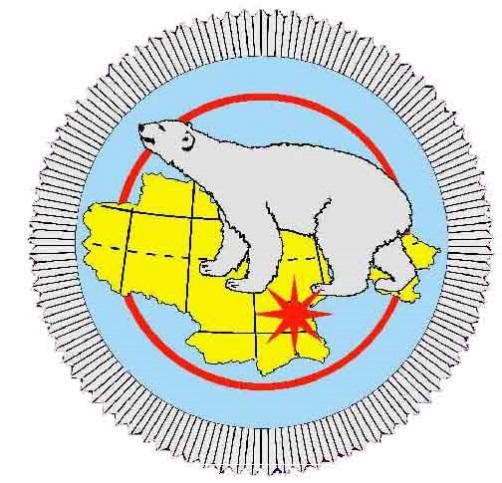 СЧЕТНАЯ ПАЛАТА ЧУКОТСКОГО АВТОНОМНОГО ОКРУГАБ Ю Л Л Е Т Е Н Ь№ 4г.Анадырь2017 годСОДЕРЖАНИЕ1. Отчет по результатам контрольного мероприятия «Проверка законности, результативности (эффективности и экономности) использования средств окружного бюджета и иных источников финансирования на реализацию Государственной программы Чукотского автономного округа «Охрана окружающей среды и обеспечение рационального природопользования в Чукотском автономном округе на 2015-2019 годы» за 2015-2016 годы»…….……32. Отчет по результатам контрольного мероприятия «Проверка целевого и эффективного использования средств окружного бюджета, выделенных на реализацию Государственной программы «Предупреждение чрезвычайных ситуаций природного и техногенного характера и обеспечение пожарной безопасности в Чукотском автономном округе на 2015-2019 годы» в 2016 году и истекшем периоде 2017 года»….……………………………………………..……..233. Отчет по результатам контрольного мероприятия «Проверка законности, результативности (эффективности и экономности) использования средств окружного бюджета и иных источников финансирования на реализацию мероприятия Государственной программы Чукотского автономного округа «Энергоэффективность и развитие энергетики Чукотского автономного округа на 2016-2020 годы» по предоставлению субсидии на возмещение затрат, связанных с ремонтом технологического оборудования ГМ ТЭЦ г.Анадырь за 2016 год и истекший период 2017 года»…………………………………………………….…..424. Отчет по результатам контрольного мероприятия «Аудит в сфере закупок при исполнении государственных контрактов и договоров в ходе осуществления закупок товаров, работ и услуг для нужд Государственного бюджетного учреждения Чукотского автономного округа «Музейный центр «Наследие Чукотки»……………………………………………………………………….……...545. Отчет о результатах экспертно-аналитического мероприятия «Анализ и оценка закупок работ (услуг) за 2015-2016 годы и первое полугодие 2017 года, выполнение которых отнесено к полномочиям органов власти Чукотского автономного округа и предусмотрено установленными государственным учреждениям Чукотского автономного округа государственными заданиями»...61Отчетпо результатам контрольного мероприятия«Проверка законности, результативности (эффективности и экономности) использования средств окружного бюджета и иных источников финансирования на реализацию Государственной программы Чукотского автономного округа «Охрана окружающей среды и обеспечение рационального природопользования в Чукотском автономном округе на 2015-2019 годы» за 2015-2016 годы»1. Основание для проведения контрольного мероприятия: пункт 1.2.4 Плана работы Счетной палаты Чукотского автономного округа на 2017 год, утвержденный решением Коллегии Счетной палаты Чукотского автономного округа (протокол от 20 декабря 2016 года №22).2. Предмет контрольного мероприятия: процесс использования средств окружного бюджета на реализацию мероприятий Государственной программы Чукотского автономного округа «Охрана окружающей среды и обеспечение рационального природопользования в Чукотском автономном округе на 2015-2019 годы» (далее – Государственная программа) в 2015-2016 годах.3. Объекты контрольного мероприятия: - Департамент промышленной и сельскохозяйственной политики Чукотского автономного округа (далее – Департамент промышленности);- Государственное бюджетное учреждение Чукотского автономного округа «Лаборатория экологического контроля и анализа».4. Срок проведения контрольного мероприятия: с 11 сентября по 25 октября 2017 года.5. Цель контрольного мероприятия:Установить законность, результативность (эффективность и экономность) использования средств окружного бюджета и иных источников финансирования на реализацию Государственной программы Чукотского автономного округа «Охрана окружающей среды и обеспечение рационального природопользования в Чукотском автономном округе на 2015-2019 годы» за 2015-2016 годы.6. Проверяемый период деятельности: 2015-2016 годы.По результатам контрольного мероприятия оформлены 2 акта:- с Департаментом промышленности от 10 октября 2017 года, с разногласиями, которые частично повлияли на выводы Счетной палаты Чукотского автономного округа; - с Государственным бюджетным учреждением Чукотского автономного округа «Лаборатория экологического контроля и анализа» от 3 октября 2017 года, без разногласий.Краткая характеристика объекта контрольного мероприятияЦели Государственной программы, утвержденной Постановлением Правительства Чукотского автономного округа от 15 января 2015 года №20, состоят в повышении уровня экологической безопасности, сохранении и восстановлении природной среды, в устойчивом функционировании государственных органов и подведомственных учреждений.Задачами Государственной программы являются: обеспечение сохранения, воспроизводства и рационального использования объектов животного мира (в том числе охотничьих ресурсов), сохранение водных экосистем и обеспечение защищенности населения и объектов экономики от негативного воздействия вод, реализация переданных полномочий Российской Федерации в области охоты и сохранения охотничьих ресурсов и природных систем, а также реализация единой научно-технической политики в области экоаналитического контроля и метрологического обеспечения единства измерений в системе государственного экологического контроля и получение своевременной, достоверной информации об источниках загрязнения, их воздействии на окружающую среду, степени загрязненности объектов окружающей среды на территории Чукотского автономного округа.В 2015 году и до 3 марта 2016 года функции ответственного исполнителя Государственной программы осуществлял Департамент сельскохозяйственной политики и природопользования Чукотского автономного округа (далее – Департамент сельскохозяйственной политики), который в соответствии с Положением о Департаменте, утвержденным Постановлением Правительства Чукотского автономного округа от 16 декабря 2008 года №221, являлся центральным исполнительным органом государственной власти Чукотского автономного округа, проводящим единую государственную политику в агропромышленном комплексе и продовольственном обеспечении, охране окружающей среды и природопользовании, в области ветеринарии, в области лесных отношений, в области охраны и использования объектов животного мира, в области охоты и сохранения охотничьих ресурсов, а также по организации государственного управления, координации деятельности и осуществлению государственного контроля (надзора) в пределах своей компетенции в указанных сферах всех исполнительных органов власти Чукотского автономного округа.В период с 3 марта 2016 года и по сегодняшний день реализацию мероприятий Государственной программы осуществляет Департамент промышленности в соответствии с Положением о Департаменте промышленности, утвержденным Постановлением Правительства Чукотского автономного округа от 24 февраля 2016 года №80.Объемы бюджетных ассигнований на реализацию Государственной программы утверждены: - на 2015 год – Законом Чукотского автономного округа от 10 декабря 2014 года №128-ОЗ «Об окружном бюджете на 2015 год и на плановый период 2016 и 2017 годов» (далее – Закон №128-ОЗ) в общей сумме 110 018,9 тыс. рублей;- на 2016 год – Законом Чукотского автономного округа от 17 декабря 2015 года №134-ОЗ «Об окружном бюджете на 2016 год» (далее – Закон №134-ОЗ) в общей сумме 45 255,8 тыс. рублей.	Бюджетные ассигнования за счет средств федерального бюджета, предусмотренные на реализацию мероприятий Государственной программы в 2015 году в сумме 107 126,3 тыс. рублей и в 2016 году – 21 671,9 тыс. рублей, предоставлены в целях осуществления переданных полномочий Российской Федерации органам государственной власти субъектов Российской Федерации в области:- охраны и использования объектов животного мира (за исключением охотничьих ресурсов и водных биологических ресурсов) в соответствии с частью первой статьи 6 Федерального закона «О животном мире» в общей сумме 164,8 тыс. рублей, в том числе: 83,7 тыс. рублей в 2015 году и 81,1 тыс. рублей – в 2016 году;- охраны и использования охотничьих ресурсов по федеральному государственному охотничьему надзору, выдаче разрешений на добычу охотничьих ресурсов и заключению охотхозяйственных соглашений в соответствии с частью 1 статьи 33 Федерального закона «Об охоте и о сохранении охотничьих ресурсов, и о внесении изменений в отдельные законодательные акты Российской Федерации» в общей сумме 122 402,8 тыс. рублей, в том числе: 107 042,6 тыс. рублей в 2015 году и 15 360,2 тыс. рублей – в 2016 году;- водных отношений на основании Соглашения от 10.03.2016г. №MT-54/52, заключенного между Департаментом промышленности и Федеральным агентством водных ресурсов, в соответствии с Государственной программой Российской Федерации «Воспроизводство и использование природных ресурсов», утвержденной Постановлением Правительства Российской Федерации от 15.04.2014 года №322 в сумме 6 230,6 тыс. рублей в 2016 году.Информация об исполнении Государственной программы в 2015-2016 годах представлена в таблице 1.Таблица 1(тыс. рублей)Законность, результативность (эффективность и экономность) использования средств окружного бюджета и иных источников финансирования на реализацию Государственной программы Чукотского автономного округа «Охрана окружающей среды и обеспечение рационального природопользования в Чукотском автономном округе на 2015-2019 годы» за 2015-2016 годы В 2015 году объем финансовых ресурсов, предусмотренных на реализацию Государственной программы, составил 110 018,9 тыс. рублей, в том числе: 107 126,3 тыс. рублей – за счет средств федерального бюджета, 2 892,6 тыс. рублей – за счет средств окружного бюджета, что соответствует объемам бюджетных ассигнований, утвержденным на ее реализацию Законом №128-ОЗ. В 2015 году Государственная программа включала в себя две подпрограммы: «Воспроизводство и использование объектов животного мира» и «Финансовое обеспечение государственного задания на оказание государственных услуг».Информация о реализации Государственной программы в разрезе мероприятий подпрограмм отражена в таблице 2:Таблица 2(тыс. рублей)Реализация мероприятий подпрограммы «Воспроизводство и использование объектов животного мира» В 2015 году бюджетные ассигнования на реализацию мероприятий подпрограммы «Воспроизводство и использование объектов животного мира» утверждены Законом №128-ОЗ в объеме 107 126,3 тыс. рублей и предоставлены Чукотскому автономному округу в составе единой субвенции бюджетам субъектов Российской Федерации в рамках подпрограммы «Совершенствование федеративных отношений и механизмов управления региональным развитием» Государственной программы Российской Федерации «Региональная политика и федеративные отношения», утвержденной Постановлением Правительства Российской Федерации от 15.04.2014 года №307 (далее – Единая субвенция).В целях реализации мероприятий выше указанной подпрограммы, Департаментом сельскохозяйственной политики заключено и исполнено 202 контракта (договора) на общую сумму 57 317,1 тыс. рублей, в том числе:- 47 государственных контрактов на сумму 53 005,7 тыс. рублей;-  2 контракта на сумму 469,2 тыс. рублей;- 153 договора на общую сумму 3 842,2 тыс. рублей. Необходимо отметить, что в рамках исполнения подпрограммы непосредственно на осуществление мероприятий по охране и использованию животного мира и охотничьих ресурсов в 2015 году использовано 24 821,9 тыс. рублей или 24,4%, остальные средства в общей сумме 73 961,2 тыс. рублей или 75,6% использованы для нужд Управления по охране и использованию животного мира: 41 466,0 тыс. рублей– на денежное содержание государственных гражданских служащих и технического персонала и 32 495,2 тыс. рублей – на обеспечение профессиональной деятельности.Фактические расходы по реализации подпрограммы «Воспроизводство и использование объектов животного мира» в 2015 году составили в общей сумме 98 783,1 тыс. рублей и подтверждены первичными учетными документами.Реализация мероприятий подпрограммы «Финансовое обеспечение государственного задания на оказание государственных услуг (выполнение работ)»В 2015 году бюджетные ассигнования на реализацию мероприятий подпрограммы «Финансовое обеспечение государственного задания на оказание государственных услуг (выполнение работ)» утверждены Законом №128-ОЗ в объеме 2 892,6 тыс. рублей, финансовое обеспечение предусмотрено за счет окружного бюджета.Участником реализации вышеуказанной подпрограммы является Государственное бюджетное учреждение Чукотского автономного округа «Лаборатория экологического контроля и анализа» (далее – Учреждение).В рамках контрольного мероприятия проведена встречная проверка Учреждения, по результатам которой составлен акт от 3 октября 2017 года.Учреждение является некоммерческой организацией, созданной для реализации научно-технической политики в области экоаналитического контроля и метрологического обеспечения единства измерений в системе государственного экологического контроля, Единой государственной системы экологического мониторинга, оказания услуг для обеспечения государственных нужд Чукотского автономного округа в сфере природопользования и охраны окружающей среды.Учреждение в проверяемом периоде осуществляло свою деятельность на основании Устава и в соответствии с требованиями Федерального закона от 28 декабря 2013 года №412-ФЗ «Об аккредитации в национальной системе аккредитации» (далее – Федеральный закон №412-ФЗ) с:- Аттестатом аккредитации испытательной лаборатории (центра) в системе аккредитации аналитических лабораторий (центров), выданного Федеральным агентством по техническому регулированию и метрологии от 01.06.2010г. №РОСС RU.001.516695 (со сроком действия до 1 июня 2015 года);- Аттестатом аккредитации, выданным Федеральной службой по аккредитации от 18.01.2017 г. № RA.RU.21АО13 (с началом действия с 3 ноября 2016 года). Таким образом, в период со 2 июня 2015 года по 2 ноября 2016 года Учреждение не было аккредитовано, но осуществляло свою деятельность.Государственное задание Учреждению на 2015 год для оказания государственной услуги по выполнению количественного химического анализа (далее – КХА) состава объектов окружающей среды (вод, почв, грунтов, шламов, осадков, донных отложений, твердых и жидких промышленных отходов производства и потребления) утверждено 27 февраля 2015 года в соответствии с Положением о формировании государственного задания в отношении государственных учреждений и финансовом обеспечении выполнения государственного задания (далее – Положение о формировании государственного задания), утвержденным Постановлением Правительства Чукотского автономного округа от 30 марта 2011 года №115 «О порядке формирования государственного задания в отношении государственных учреждений Чукотского автономного округа и финансовом обеспечении выполнения государственного задания», финансовое обеспечение которого осуществлялось на основании Соглашения №81 от 31 декабря 2014 года, заключенного между Департаментом сельскохозяйственной политики и Учреждением.Государственное задание утверждено с нарушением сроков, предусмотренных пунктом 3 Положения о формировании государственного задания (свыше одного месяца со дня опубликования Закона №128-ОЗ).Субсидия предоставлена Департаментом сельскохозяйственной политики в объеме утвержденных бюджетных ассигнований – 2 892,6 тыс. рублей.В результате проверки установлено, что фактические расходы при реализации Государственной программы в 2015 году составили 101 675,7 тыс. рублей (или 92,4% от утвержденных ассигнований), в том числе: 98 783,1 тыс. рублей – за счет средств федерального бюджета, 2 892,6 тыс. рублей – за счет средств окружного бюджета, что соответствует показателям об исполнении, утвержденным Законом Чукотского автономного округа от 31 мая 2016 года №50-ОЗ.	В структуре расходов, направленных на реализацию Государственной программы в 2015 году,  расходы на обеспечение деятельности Управления по охране и использованию животного мира и на финансовое обеспечение государственного задания Учреждения составили 76 853,8 тыс. рублей или 75,6%.В 2016 году объем финансовых ресурсов, предусмотренных на реализацию Государственной программы, составил 45 255,8 тыс. рублей, в том числе: 21 671,9 тыс. рублей – за счет средств федерального бюджета, 23 583,9 тыс. рублей – за счет средств окружного бюджета, что соответствует объемам бюджетных ассигнований, утвержденным на ее реализацию Законом №134-ОЗ. В 2016 году Государственная программа включала в себя две подпрограммы: «Воспроизводство и использование природных ресурсов» и «Обеспечение деятельности государственных органов и подведомственных учреждений».Информация о реализации Государственной программы в 2016 году в разрезе мероприятий подпрограмм отражена в таблице 3.Таблица 3(тыс. рублей)Реализация мероприятий подпрограммы «Воспроизводство и использование природных ресурсов»В 2016 году бюджетные ассигнования на реализацию мероприятий подпрограммы «Воспроизводство и использование природных ресурсов» утверждены Законом №134-ОЗ в объеме 6 311,7 тыс. рублей и предоставлены Чукотскому автономному округу в составе Единой субвенции, в рамках исполнения мероприятий Государственной программы Российской Федерации «Воспроизводство и использование природных ресурсов», утвержденной Постановлением Правительства Российской Федерации от 15 апреля 2014 года №322.В целях реализации мероприятий подпрограммы Департаментом промышленной политики исполнено 6 государственных контрактов на общую сумму 6 195,0 тыс. рублей, в том числе:- 5 государственных контрактов, заключенных Департаментом промышленности в 2016 году на выполнение работ по закреплению на местности границ водоохранных зон и границ прибрежных защитных полос специальными информационными знаками в границах населенных пунктов Чукотского автономного округа, на общую сумму 5 696,5 тыс. рублей;- 1 государственный контракт от 26.05.2015г. №0188200000415000222-0089066-02, в рамках которого оплачен 2-ой этап работ по ранее заключенному Департаментом промышленной политики, строительства и жилищно-коммунального хозяйства Чукотского автономного округа с ООО «ДАЙМАН» на разработку проектной документации «Расчистка р. Малый Анюй в районе с. Илирней Билибинского муниципального района Чукотского автономного округа» в сумме 498,5 тыс. рублей. Кроме того, в целях осуществления переданных полномочий по охране и использованию объектов животного мира (за исключением охотничьих ресурсов и водных биологических ресурсов), исполнен 1 гражданско-правовой договор на проведение мероприятия по обеспечению устойчивого существования животного мира (белого медведя), включающего в себя составление базы данных о конфликтных ситуациях между человеком и белым медведем на территории восточной части Чукотского автономного округа, анализе и разработке предложений по обеспечению эффективной системы предупреждения конфликтных ситуаций на сумму 81,1 тыс. рублей.Фактические расходы по реализации подпрограммы «Воспроизводство и использование природных ресурсов» в 2016 году в общей сумме 6 276,1 тыс. рублей документально подтверждены первичными учетными документами.Реализация мероприятий подпрограммы «Обеспечение деятельности государственных органов и подведомственных учреждений»В 2016 году бюджетные ассигнования на реализацию мероприятий подпрограммы «Обеспечение деятельности государственных органов и подведомственных учреждений» утверждены Законом №134-ОЗ в объеме 38 944,1 тыс. рублей, в том числе по источникам финансового обеспечения: 15 360,2 тыс. рублей – федеральный бюджет, 23 583,9 тыс. рублей –окружной бюджет.Реализация подпрограммы «Обеспечение деятельности государственных органов и подведомственных учреждений» осуществлялась через выполнение двух основных мероприятий:1. «Обеспечение функционирования государственных органов».Объем бюджетных ассигнований, утвержденных Законом №134-ОЗ на реализацию данного мероприятия, составил 34 783,5 тыс. рублей, в том числе: 15 360,2 тыс. рублей – за счет средств федерального бюджета, предоставленных в составе Единой субвенции, и 19 423,3 тыс. рублей – за счет средств окружного бюджета.В рамках реализации мероприятия Департаментом промышленности заключено 143 контракта, договора и соглашения на общую сумму 8 659,2 тыс. рублей – за счет средств окружного бюджета, в том числе:- 14 государственных контрактов на общую сумму 4 721,1 тыс. рублей;- 2 контракта на общую сумму 11,6 тыс. рублей;- 124 договора на общую сумму 3 897,1 тыс. рублей;- 3 соглашения на общую сумму 29,4 тыс. рублей. Расходы на содержание и обеспечение профессиональной деятельности государственных гражданских служащих и технического персонала структурного подразделения Департамента сельскохозяйственной политики – Управления по охране и использованию животного мира составили 34 447,7 тыс. рублей, в том числе: 15 179,6 тыс. рублей – за счет средств федерального бюджета, 19 268,1 тыс. рублей – за счет средств окружного бюджета.Фактические расходы на реализацию основного мероприятия в 2016 году составили в общей сумме 34 447,7 тыс. рублей, в том числе: 15 179,6 тыс. рублей – за счет средств федерального бюджета, 19 268,1 тыс. рублей – за счет окружного бюджета, и подтверждены первичными учетными документами.2. «Обеспечение функционирования государственных учреждений».Объем бюджетных ассигнований, утвержденных Законом №134-ОЗ на реализацию основного мероприятия, составил 4 160,6 тыс. рублей за счет средств окружного бюджета и включал в себя реализацию двух мероприятий:2.1. «Обеспечение деятельности учреждений, осуществляющих деятельность в области промышленной и экологической безопасности» с объемом ассигнований – 4 083,1 тыс. рублей, что на 1 190,5 тыс. рублей больше ассигнований 2015 года.В рамках реализации указанного мероприятия Департаментом сельскохозяйственной политики 30 декабря 2015 года утверждено государственное задание Учреждению на 2016 год для оказания государственной услуги по выполнению КХА состава объектов окружающей среды (вод, почв, грунтов, шламов, осадков, донных отложений, твердых и жидких отходов производства и потребления).Государственное задание на 2016 год сформировано в соответствии с основными видами  деятельности, предусмотренными Уставом Учреждения, Ведомственным перечнем государственных услуг, выполняемых Учреждением, утвержденным Приказом Департамента сельскохозяйственной политики  от 6 июля 2015 года №233-од (с изменениями от 14.12.2015г. №416-од), Положением о формировании государственного задания в отношении государственных учреждений и финансовом обеспечении выполнения государственного задания, утвержденным Постановлением Правительства Чукотского автономного округа от 22 декабря 2015 года №622 «О порядке формирования государственного задания в отношении государственных учреждений Чукотского автономного округа и финансовом обеспечении выполнения государственного задания», финансовое обеспечение которого осуществлялось на основании Соглашения №119 от 30 декабря 2015 года, заключенного между Департаментом сельскохозяйственной политики и Учреждением. При этом, государственное задание на 2016 год Департаментом сельскохозяйственной политики утверждено в отсутствие Аттестата аккредитации деятельности Учреждения.Субсидия предоставлена Учреждению в объеме утвержденных бюджетных ассигнований – 4 083,1 тыс. рублей. Средства субсидии на финансовое обеспечение выполнения государственного задания перечислялись Учреждению в соответствии с заявленной потребностью: - в период с 1 января по 2 марта 2016 года – Департаментом сельскохозяйственной политики;- в период с 3 марта по 31 декабря 2016 года – Департаментом промышленности. Фактические расходы на реализацию мероприятия в 2016 году подтверждены отчетными документами и составили 4 083,1 тыс. рублей. 2.2. Объем бюджетных ассигнований на реализацию мероприятия «Компенсация расходов на оплату стоимости проезда, переезда и провоза багажа в соответствии с Законом Чукотского автономного округа от 31 мая 2010 года №57-ОЗ «О некоторых гарантиях и компенсациях для лиц, работающих в государственных органах Чукотского автономного округа, государственных учреждениях Чукотского автономного округа и расположенных в Чукотском автономном округе» предусмотрен Законом №134-ОЗ в размере 77,5 тыс. рублей. В 2016 году Учреждением средства не востребованы, исполнение не осуществлялось.В результате проверки установлено, что фактические расходы бюджета при реализации Государственной программы в 2016 году составили в общей сумме 44 806,9 тыс. рублей (или 99,0% от утвержденных бюджетных ассигнований), в том числе: 21 455,7 тыс. рублей – за счет средств федерального бюджета, 23 351,2 тыс. рублей – за счет средств окружного бюджета, что соответствует показателям об исполнении, утвержденным Законом Чукотского автономного округа от 5 июня 2017 года №37-ОЗ.В структуре общего объема расходов, направленных на реализацию Государственной программы в 2016 году, 86,0% или 38 530,8 тыс. рублей занимают расходы на обеспечение функционирования органов государственной власти и обеспечение деятельности учреждений.В рамках контрольного мероприятия проведена выборочная проверка эффективности использования бюджетных средств, полученных на реализацию Государственной программы и направленных на приобретение имущества в 2015 году на основании заключенных государственных контрактов.В соответствии с Государственным контрактом с ООО «Стеклопласт-К» от 28 августа 2015 года №0188200000415000452-0089059-01 осуществлена поставка одной морской моторной лодки и подвесного 4-тактного лодочного мотора на общую сумму 812,4 тыс. рублей, из них стоимость морской моторной лодки – 325,0 тыс. рублей.Согласно акту о приеме-передаче объектов нефинансовых активов №00000106 от 26.10.2015г., моторная лодка «Wellboat-460» балансовой стоимостью 325,0 тыс. рублей передана на ответственное хранение материально-ответственному лицу – Главному специалисту-эксперту Управления животного мира. Документы, подтверждающие использование морской моторной лодки «Wellboat-460», проверке не представлены. Имущественный объект числился на балансе Департамента сельскохозяйственной политики по 2 марта 2016 года, с 3 марта 2016 года – на балансе Департамента промышленности. С ноября 2015 года по объекту осуществлялось начисление амортизации, общая сумма которой на дату проверки составила 37,9 тыс. рублей. Также начислен транспортный налог за 2015-2016 годы в сумме 0,4 тыс. рублей. Кроме того, в 2015 году Департаментом сельскохозяйственной политики, на основании Государственного контракта с ООО «ЧукотХозТорг» от 14 сентября 2015 года №0188200000415000456-0089059-01, приобретены снегоходы (2-х и 4-х тактные) в количестве 9 штук на общую сумму 5 667,5 тыс. рублей, которые числились на балансе Департамента сельскохозяйственной политики по 2 марта 2016 года, с 3 марта 2016 года – на балансе Департамента промышленности, информация представлена в таблице 4.Таблица 4(тыс. рублей)Документы, подтверждающие фактическое использование в проверяемом периоде семи снегоходов общей балансовой стоимостью 4 208,7 тыс. рублей, в том числе: «RPZ50MP» (гос. № 87 УТ 6668), Viking 540 (гос. № 87 УТ 6673), Ямаха VK 540E (гос. № 87 УТ 6675), Ямаха VK 540E (гос. № 87 УТ 6676), Ямаха Viking 540 (гос. № 87 УТ 6671), Ямаха Viking 540 (гос. № 87 УТ 6674), Ямаха Viking 540 (гос. № 87 УТ 6670), проверке не представлены. Вместе с тем, начисленная амортизация по амортизируемому имуществу (снегоходы), использование которой документально не подтверждено, составила 911,9 тыс. рублей. Сумма транспортного налога составила в общей сумме 2,4 тыс. рублей, в том числе: 0,2 тыс. рублей – за 2015 год, 2,2 тыс. рублей – за 2016 год. По информации заместителя начальника Управления по охране и использованию животного мира от 29.09.2017г., приобретенную в 2015 году спецтехнику предполагалось использовать под поэтапное увеличение штатных единиц охотничьих инспекторов в каждом муниципальном районе. В связи с проведенным в 2016 году сокращением численности сотрудников Управления охраны и использования животного мира, в результате снижения объема субвенций из федерального бюджета окружному бюджету Чукотского автономного округа, часть техники, переданной в районы, в работе не используется.Таким образом, в нарушение статьи 34 Бюджетного кодекса Российской Федерации, Департаментом промышленности допущено неэффективное использование средств федерального бюджета в общей сумме 4 536,3 тыс. рублей, в том числе: 4 208,7 тыс. рублей – стоимость приобретенных 7 снегоходов, 325,0 тыс. рублей –стоимость мотолодки «Wellboat-460»и 2,6 тыс. рублей –уплаченный транспортный налог на неиспользуемые единицы транспортных средств за 2015-2016 годы.При выборочной проверке правильности оформления материалов инвентаризации основных средств и отражения результатов инвентаризации в бухгалтерском учете, формирования стоимости основных средств Департаментом промышленности, документального подтверждения операций с объектами основных средств, установлены нарушения в части оформления фактов хозяйственной жизни, а также требований, предъявляемых к проведению инвентаризации имущества.Согласно акту приема-передачи материальных ценностей от 2 февраля 2016 года, материально-ответственным лицом– советником Управления охраны и использования животного мира приняты на ответственное хранение материальные ценности без указания государственных, инвентарных номеров и балансовой стоимости в составе:- 3 (три) снегохода 2-тактные YamahaVK 540E;- 1 (один) снегоход 4-тактный YamahaVK 540E. При проведении Департаментом промышленности ежегодной инвентаризации имущества по состоянию на 1 ноября 2016 года установлено, что согласно Инвентаризационной описи № 0000-00003 за материально-ответственным лицом –Главным специалистом-экспертом Управления охраны и использования животного мира закреплены 6 снегоходов, из которых 4 находятся на ответственном хранении другого материально-ответственного лица – советника Управления охраны и использования животного мира.	Таким образом, при ведении учета государственного имущества, Департаментом промышленности допускались нарушения требований части 3 статьи 9 и статьи 11 Федерального закона от 6 декабря 2011 года №402-ФЗ «О бухгалтерском учете».	 В ходе проведения контрольного мероприятия проверено исполнение 98-ми государственных контрактов и договоров на общую сумму 54 886,2 тыс. рублей, заключенных в 2015 году, на предмет соблюдения требований Федерального закона от 05.04.2013г. №44-ФЗ «О контрактной системе в сфере закупок товаров, работ, услуг для обеспечения государственных и муниципальных нужд» (далее – Закон №44-ФЗ).В результате проверки выявлены нарушения части 3 статьи 103 Закона №44-ФЗ в части соблюдения сроков размещения информации на официальном сайте Российской Федерации в информационно-телекоммуникационной сети «Интернет» (далее – ЕИС), не имеющие финансовой оценки: в 13-ти случаях –более трех рабочих дней, предусмотренных для размещения информации о заключении государственного контракта или договора; в 11-ти случаях –более трех рабочих дней, предусмотренных для размещения информации об исполнении государственного контракта или договора;в 2-х случаях – в ЕИС отсутствует информация об исполнении государственного контракта или договора; в 1 случае – в ЕИС полностью отсутствует информация об осуществлении закупки.При проверке выполнения Учреждением государственного задания за 2015-2016 годы установлено следующее.В 2015 году, согласно отчету о выполнении государственного задания, Учреждением выполнено 34 КХА состава объектов окружающей среды (вод, почв, грунтов, шламов, осадков, донных отложений, твердых и жидких промышленных отходов производства потребления), в 2016 году - выполнено 40 КХА состава объектов окружающей среды, что соответствует 100% исполнению показателей, установленных государственными заданиями Учреждению на 2015 и 2016 годы. Основные виды деятельности, осуществляемые Учреждением, и выполняемые в рамках утвержденного государственного задания, попадают под область обязательной аккредитации испытательной лаборатории, установленной Федеральным законом от 28 декабря 2013 года №412-ФЗ «Об аккредитации в национальной системе аккредитации», ГОСТом ИСО/МЭК 17025-2009. «Межгосударственный стандарт. Общие требования к компетентности испытательных и калибровочных лабораторий», утвержденным Приказом Росстандарта от 04.04.2011г. №41-ст, Приказом Минэкономразвития России от 30 мая 2014 года №326 «Об утверждении критериев аккредитации, перечня документов, подтверждающих соответствие заявителя, аккредитованного лица критериям аккредитации, и перечня документов в области стандартизации, соблюдение требований которых заявителями, аккредитованными лицами обеспечивает их соответствие критериям аккредитации».В соответствии с пунктом 2.5 Устава, деятельность Учреждения, связанная с выполнением возложенных задач по экологическому контролю, осуществляется после прохождения аккредитации в порядке, предусмотренном действующим законодательством Российской Федерации.Однако, 67 КХА (29 – в 2015 году, 38 – в 2016 году) выполнены в период отсутствия у Учреждения Аттестата аккредитации деятельности (с 02.06.2015г. по 02.11.2016г.).В нарушение подпункта 10 части 1 статьи 158 Бюджетного кодекса Российской Федерации, Департаментом сельскохозяйственного политики и Департаментом промышленности, как главными распорядителями бюджетных средств окружного бюджета в проверяемом периоде, в полной мере не реализованы полномочия по осуществлению контроля за выполнением государственного задания Учреждением. В результате чего, работы, выполненные при исполнении государственного задания Учреждением на общую сумму 4 957,4 тыс. рублей, приняты в отсутствие аккредитации осуществляемой деятельности Учреждения, в том числе: в 2015 году – Департаментом сельскохозяйственной политики на сумму 1 648,6 тыс. рублей и в 2016 году – Департаментом промышленности на сумму 3 308,8 тыс. рублей. В ходе контрольного мероприятия проведена оценка достижения целей и решения задач, установленных Государственной программой в проверяемом периоде.В соответствии с Порядком разработки, реализации и оценки эффективности государственных программ Чукотского автономного округа, утвержденным Постановлением Правительства Чукотского автономного округа от 10 сентября 2013 года №359 (далее – Порядок №359), для достижения целей и решения задач Государственной программы утверждены количественные целевые индикаторы (показатели).Информация о достижении целевых индикаторов (показателей) в результате реализации Государственной программы в 2015 году отражена в таблице 5.Таблица 5Как следует из выше приведенных данных, Департаментом сельскохозяйственной политики в 2015 году достигнуты установленные целевые индикаторы (показатели) для реализации Государственной программы, за исключением Показателя 4. Показатель не исполнен по причине того, что предоставление охотничьих угодий в пользование осуществляется только по итогам аукциона за заявителями, предложившими наибольшую сумму за заключение охотхозяйственного соглашения, однако в адрес Департамента сельскохозяйственной политики заявлений от индивидуальных предпринимателей и юридических лиц на предоставление в пользование охотничьих угодий не поступало, и соответственно, аукцион не проводился.Информация о достижении целевых индикаторов (показателей) в результате реализации Государственной программы в 2016 году отражена в таблице 6.Таблица 6По данным, отраженным в таблице 6, Департаментом промышленности в 2016 году достигнуты 9 из 10 установленных целевых индикаторов, за исключением Показателя 5. Показатель не достигнут по причине того, что Государственным контрактом от 26.05.2015г. №0188200000415000222-0089066-02, заключенным Департаментом промышленности с ООО «ДАЙМАН» в сумме 498,5 тыс. рублей, в 2016 году предметом является только выполнение работ по разработке проектной документации по расчистке р. Малый Анюй в районе с. Илирней Билибинского муниципального района Чукотского автономного округа и получение заключения экспертизы на комплект проектной документации (2 этап). Кроме того, в ходе проверки установлено, что в нарушение пункта 3.1. Порядка №359, разработчиками Государственной программы не учтены положения Государственной программы Российской Федерации «Охрана окружающей среды» на 2012 - 2020 годы», утвержденной Постановлением Правительства Российской Федерации от 15 апреля 2014 года №326 (далее – Государственная программа Российской Федерации), а также приоритеты и цели государственной политики, направленные на ее реализацию, предусматривающие реализацию программных мероприятий на территории Чукотского автономного округа.В целевых индикаторах (показателях) Государственной программы не отражены количественные индикаторы (показатели), предусмотренные Приложением 5 к указанной Государственной программе Российской Федерации для Чукотского автономного округа:- показатель 1.1 «Доля уловленных и обезвреженных загрязняющих атмосферу веществ в общем количестве отходящих загрязняющих веществ от стационарных источников» на 2015 год в объеме 58,3% и на 2016 год в объеме 58,3%;- показатель 1.7 «Выбросы загрязняющих атмосферу веществ, отходящих от стационарных источников, по отношению к 2007 году» на 2015 год в объеме 82,1% и на 2016 год в объеме 82,1%;- показатель 1.21 «Объем образованных отходов I-IV класса опасности по отношению к 2007 году» на 2015 год в объеме 44,4% и на 2016 год в объеме 45,2%;- показатель 6 «Доля территории, занятая особо охраняемыми природными территориями федерального, регионального и местного значения» (в общей площади Российской Федерации) на 2015 год в объеме 7,28% и на 2016 год в объеме 7,28%;- показатель 2.2 «Доля территории, занятая особо охраняемыми природными территориями регионального и местного значения» на 2015 год в объеме 1,13% и на 2016 год в объеме 1,13%.Таким образом, действующая Государственная программа не отражает в полной мере приоритеты и цели государственной политики, направленные на ее реализацию и предусматривающие реализацию программных мероприятий на территории Чукотского автономного округа в соответствии с Государственной программой Российской Федерации.Количественные показатели ожидаемых результатов реализации Государственной программы в 2015-2016 годах не обеспечивают в полной мере реализацию задач и целей государственной политики в области охраны окружающей среды в Чукотском автономном округе, и недостаточны для оценки достижения целей или решения задач Государственной программы.  ВЫВОДЫ:	1. В нарушение статьи 34 Бюджетного кодекса Российской Федерации, Департаментом промышленности допущено неэффективное использование средств федерального бюджета в общей сумме 4 536,3 тыс. рублей, в том числе: 4 208,7 тыс. рублей – стоимость приобретенных 7 снегоходов, 325,0 тыс. рублей – стоимость мотолодки «Wellboat-460» и 2,6 тыс. рублей – транспортный налог на неиспользуемые единицы транспортных средств за 2015-2016 годы.2. Департаментом промышленности бухгалтерский учет объектов имущества при проведении инвентаризации в 2016 году велся с нарушением требований, установленных частью 3 статьи 9 и статьей 11 Федерального закона от 6 декабря 2011 года №402-ФЗ «О бухгалтерском учете».3.Государственное задание Учреждению на 2015 год утверждено Департаментом сельскохозяйственной политики с нарушением сроков, предусмотренных пунктом 3 Положения о формировании государственного задания (свыше одного месяца со дня опубликования Закона №128-ОЗ).4. Государственное задание Учреждению на 2016 год Департаментом сельскохозяйственной политики утверждено в отсутствие Аттестата аккредитации деятельности Учреждения.5. В нарушение подпункта 10 части 1 статьи 158 Бюджетного кодекса Российской Федерации, Департаментом сельскохозяйственного политики и Департаментом промышленности, как главными распорядителями бюджетных средств окружного бюджета в проверяемом периоде, в полной мере не реализованы полномочия по осуществлению контроля за выполнением государственного задания Учреждением. В результате чего, работы, выполненные при исполнении государственного задания Учреждением на общую сумму 4 957,4 тыс. рублей, приняты в отсутствие аккредитации осуществляемой деятельности Учреждения, в том числе: в 2015 году – Департаментом сельскохозяйственной политики на сумму 1 648,6 тыс. рублей и в 2016 году – Департаментом промышленности на сумму 3 308,8 тыс. рублей. 6. В ходе проверки выявлены нарушения части 3 статьи 103 Закона №44-ФЗ по соблюдению сроков размещения информации о заключении и исполнении 27 государственных контрактов и договоров на официальном сайте Российской Федерации в ЕИС.7. В нарушение пункта 3.1. Порядка №359, разработчиками Государственной программы не учтены положения Государственной программы Российской Федерации, а также приоритеты и цели государственной политики, направленные на ее реализацию, предусматривающие реализацию программных мероприятий на территории Чукотского автономного округа.8.  В ходе проверки установлено достаточно высокое достижение непосредственных результатов реализации Государственной программы в проверяемом периоде: в 2015 году достигнуты 4 из 5-ти целевых показателей, в 2016 году – 9 из 10-ти целевых показателей. Не достижение установленных целевых показателей в отчетном периоде обусловлено объективными причинами.9. Необходимо отметить, что на достижение непосредственных целей Государственной программы в части охраны и использования животного мира и охотничьих ресурсов в 2015 году использовано 24 821,9 тыс. рублей или 24,4%, остальные средства в общей сумме 76 853,8 тыс. рублей или 75,6% использованы на обеспечение профессиональной деятельности государственных гражданских служащих и технического персонала Управления по охране и использованию животного мира, а также на финансовое обеспечение государственного задания на оказание государственных услуг Учреждением.Кроме того, в 2016 году объем финансирования из федерального бюджета, направленного на реализацию Государственной программы по сравнению в 2015 годом снизился в 4,6 раз до 21 455,7 тыс. рублей. На реализацию непосредственных целей Государственной программы в части охраны и использования природных ресурсов в 2016 году использовано 6 271,6 тыс. рублей или 14,0%, остальные средства в общей сумме 38 530,8 тыс. рублей или 86,0% от общего объема финансирования использованы на финансовое обеспечение деятельности государственных органов и подведомственных учреждений.ПРЕДЛОЖЕНИЯ:1. Утвердить отчет по результатам контрольного мероприятия «Проверка законности, результативности (эффективности и экономности) использования средств окружного бюджета и иных источников финансирования на реализацию Государственной программы Чукотского автономного округа «Охрана окружающей среды и обеспечение рационального природопользования в Чукотском автономном округе на 2015-2019 годы» за 2015-2016 годы».2. Отчет направить Думе и Губернатору Чукотского автономного округа.3. Направить Представление в адрес Департамента промышленной и сельскохозяйственной политики Чукотского автономного округа.4. Копию отчета направить в Прокуратуру Чукотского автономного округа.Аудитор                                                                                            	О.М.ТодавчичОтчетпо результатам контрольного мероприятия«Проверка целевого и эффективного использования средств окружного бюджета, выделенных на реализацию Государственной программы «Предупреждение чрезвычайных ситуаций природного и техногенного характера и обеспечение пожарной безопасности в Чукотском автономном округе на 2015-2019 годы» в 2016 году и истекшем периоде 2017 года»1. Основание для проведения контрольного мероприятия: пункт 1.2.7. Плана работы Счетной палаты Чукотского автономного округа на 2017 год, утвержденный решением Коллегии Счетной палаты Чукотского автономного округа (протокол от 20 декабря 2016 года №22).2. Предмет контрольного мероприятия: процесс использования средств окружного бюджета на реализацию мероприятий Государственной программы Чукотского автономного округа «Предупреждение чрезвычайных ситуаций природного и техногенного характера и обеспечение пожарной безопасности в Чукотском автономном округе на 2015-2019 годы» (далее – Программа) в 2016 году и истекшем периоде 2017 года.3. Объекты контрольного мероприятия: - Департамент промышленной и сельскохозяйственной политики Чукотского автономного округа (далее - Департамент промышленной политики);- Департамент социальной политики Чукотского автономного округа (далее - Департамент социальной политики);- Государственное казенное учреждение «Управление гражданской защиты и противопожарной службы Чукотского автономного округа» (далее - Управление гражданской защиты);- Государственное бюджетное образовательное учреждение дополнительного профессионального образования «Учебно-методический центр по гражданской обороне, чрезвычайным ситуациям и пожарной безопасности Чукотского автономного округа» (далее - Учебный центр).4. Срок проведения контрольного мероприятия: с 16 октября по 29 ноября 2017 года.5. Цель контрольного мероприятия: Установить законность, результативность (эффективность и экономность) использования средств окружного бюджета и иных источников финансирования на реализацию Государственной программы Чукотского автономного округа «Предупреждение чрезвычайных ситуаций природного и техногенного характера и обеспечение пожарной безопасности в Чукотском автономном округе на 2015-2019 годы» за 2016 год и истекший период 2017 года.6. Проверяемый период деятельности: 2016 год и истекший период 2017 года (январь-сентябрь).По результатам контрольного мероприятия оформлены 4 акта:- с Департаментом промышленной политики от 29 ноября 2017 года, без разногласий;- с Департаментом социальной политики от 31 октября 2017 года, без разногласий;- с Управлением гражданской защиты от 2 ноября 2017 года, без разногласий;- с Учебным центром от 31 октября 2017 года, без разногласий.Краткая характеристика объекта контрольного мероприятия	Цели Программы, утвержденной Постановлением Правительства Чукотского автономного округа от 21 октября 2014 года №493, состоят в повышении безопасности населения Чукотского автономного округа и минимизации социально-экономического ущерба от чрезвычайных ситуаций природного и техногенного характера, пожаров.	Задачами Государственной программы являются: 	- создание и поддержание в состоянии постоянной готовности к использованию сил и средств гражданской обороны, технических систем управления гражданской обороной, включая аппаратно-программный комплекс «Безопасный город», Системы-112, системы оповещения и информирования населения об опасностях, возникающих при чрезвычайных ситуациях природного и техногенного характера, а также создание резерва материальных ресурсов в целях гражданской обороны, предупреждения и ликвидации чрезвычайных ситуаций и запасов средств индивидуальной и радиологической защиты населения Чукотского автономного округа;	- обеспечение эффективной защиты населения и территорий от пожаров, а также укрепление материально-технической базы противопожарной службы и развитие добровольной пожарной охраны на территории Чукотского автономного округа;	- обеспечение реализации государственными учреждениями полномочий, государственных функций и государственных услуг в области гражданской обороны, пожарной безопасности и защиты населения и территории Чукотского автономного округа от чрезвычайных ситуаций природного и техногенного характера, пожаров.Ответственным исполнителем Программы определен Департамент промышленной политики, который осуществляет свою деятельность на основании Положения о Департаменте промышленной политики, утвержденного Постановлением Правительства Чукотского автономного округа от 24 февраля 2016 года №80, и является центральным исполнительным органом государственной власти Чукотского автономного округа, проводящим единую государственную политику в области промышленности, транспорта, топливно-энергетического комплекса, строительства, жилищно-коммунального, дорожного и сельского хозяйства, природопользования, охраны окружающей среды и экологической безопасности, организующим государственное управление, осуществляющим надзор и контроль в пределах своей компетенции, координирующим деятельность всех исполнительных органов государственной власти Чукотского автономного округа в указанных сферах.Объемы бюджетных ассигнований на реализацию Государственной программы утверждены: - на 2016 год – Законом Чукотского автономного округа от 17 декабря 2015 года №134-ОЗ «Об окружном бюджете на 2016 год» (далее – Закон об окружном бюджете на 2016 год) в общей сумме 222 670,2 тыс. рублей;- на 2017 год - Законом Чукотского автономного округа от 15 декабря 2016 года №133 - ОЗ «Об окружном бюджете на 2017 год и плановый период 2018 и 2019 годов» (далее - Закон об окружном бюджете на 2017 год) в общей сумме 259 513,9 тыс. рублей.	Срок реализации Программы установлен на 2014-2019 годы. Финансирование Программы предусмотрено за счет средств окружного  и федерального бюджета.Мероприятия Программы направлены на повышение безопасности населения Чукотского автономного округа и минимизацию социально-экономического ущерба от чрезвычайных ситуаций природного и техногенного характера, пожаров и объединены в три подпрограммы:- «Снижение рисков и смягчение последствий чрезвычайных ситуаций природного и техногенного характера»;- «Пожарная безопасность и противопожарная защита»;- «Обеспечение деятельности государственных органов и подведомственных учреждений».Участниками, осуществляющими реализацию мероприятий Программы в проверяемом периоде, определены Управление гражданской защиты, Учебный центр, Департамент социальной политики. Информация об исполнении Программы в 2016 году и за 9 месяцев 2017 года в разрезе подпрограмм Программы представлена в таблице 1.										         Таблица 1									         (тыс.рублей)Согласно Паспорту Программы на 2016 год объем финансовых ресурсов на её реализацию составил 222 405,2 тыс. рублей, что на 265,0 тыс. рублей меньше объема бюджетных ассигнований (222 670,2 тыс. рублей), утвержденного Законами Чукотского автономного округа от 17 декабря 2015 года №134-ОЗ «Об окружном бюджете на 2016 год» и от 5 июня 2017 года №37-ОЗ «Об исполнении окружного бюджета за 2016 год» (далее – Закон №37-ОЗ). В нарушение пункта 2 статьи 179 Бюджетного кодекса Российской Федерации (далее – Бюджетный кодекс) Программа не приведена в установленные сроки в соответствие с Законом об окружном бюджете на 2016 год. В объеме финансовых ресурсов на реализацию Программы в 2016 и 2017 годах основную долю составили расходы на реализацию подпрограммы «Обеспечение деятельности государственных органов и подведомственных учреждений» - 87,0 % и 69,8 % соответственно. Доля расходов, предусмотренных на реализацию подпрограмм «Снижение рисков и смягчение последствий чрезвычайных ситуаций природного и техногенного характера», «Пожарная безопасность и противопожарная защита» в 2017 году увеличилась до 26,9 % (или на 14,4 % к уровню 2016 года) и 3,3 % (на 2,8 %) соответственно.В проверяемом периоде в Программу восемь раз вносились изменения в части увеличения состава участников, общего объема финансовых ресурсов. Также, в связи с изменением объема финансовых ресурсов скорректированы целевые индикаторы и показатели Программы. Законность, результативность (эффективность и экономность) использования средств окружного бюджета и иных источников финансирования на реализацию Программы за 2016 год и истекший период 2017 годаИсполнение бюджетных назначений Программы составило в 2016 году 220 949,0 тыс. рублей или 99,2% от уточненных плановых назначений, за 9 месяцев 2017 года – 123 371,2 тыс. рублей или 47,5%.Подпрограмма «Снижение рисков и смягчение последствий чрезвычайных ситуаций природного и техногенного характера»Информация об исполнении подпрограммы «Снижение рисков и смягчение последствий чрезвычайных ситуаций природного и техногенного характера» в 2016 году и за 9 месяцев 2017 года в разрезе основных мероприятий подпрограммы приведена в таблице №2.	   										Таблица №2										(тыс. рублей)Исполнение бюджетных назначений по подпрограмме составляет за 2016 год 27 747,9 тыс. рублей или 99,8%, за 9 месяцев 2017 года – 4 011,4 тыс. рублей (5,7%).Основное мероприятие «Развитие и совершенствование материально-технической базы поисково-спасательных формирований» реализовывалось в проверяемом периоде Управлением гражданской защиты. Финансирование мероприятия в 2016 году предусмотрено в размере 750,0 тыс. рублей,  в 2017 году - 2 750,0 тыс. рублей. Исполнение за 2016 год сложилось в объеме 744,4 тыс. рублей (99,3% к плановым назначениям), в том числе приобретено поисково-спасательное оборудование на сумму 395,0 тыс. рублей и изготовлена и поставлена форменная одежда на общую сумму 349,4 тыс. рублей.В проверяемом периоде 2017 года кассовые расходы не осуществлялись. Управлением гражданской защиты на момент проведения контрольного мероприятия заключены государственные контракты на общую сумму 1 013,8 тыс. рублей на выполнение работ по производству и поставке палаток М-10 МЧС в количестве двух штук и на поставку двигателя в полной комплектации с навесным оборудованием и блоком управления. Исполнение мероприятия планируется в 4 квартале. Основное мероприятие «Развитие Единой дежурно-диспетчерской службы, систем оповещения и внедрение системы обеспечения безопасности жизнедеятельности населения» реализовывалось в проверяемом периоде Управлением гражданской защиты.Финансирование данного мероприятия в 2016 году предусмотрено в размере 27 050,0 тыс. рублей, в 2017 году – 65 758,2 тыс. рублей (из них: 24 308,2 тыс. рублей за счет средств федерального бюджета, 41 450,0 тыс. рублей - окружного бюджета). Исполнение за 2016 год составило 27 003,5 тыс. рублей, или 99,8% к плановым назначениям, за 9 месяцев 2017 года – 3 000,0 тыс. рублей (4,6%).В структуру основного мероприятия «Развитие Единой дежурно-диспетчерской службы, систем оповещения и внедрение системы обеспечения безопасности жизнедеятельности населения» входит четыре мероприятия, анализ исполнения которых за 2016 год и 9 месяцев 2017 года представлен в таблице №3.Таблица №3(тыс. рублей)За 2016 год исполнение мероприятия «Подготовка, развертывание и ввод в эксплуатацию Системы «112» сложилось в объеме 21 003,5 тыс. рублей или 99,8%, из них на общую сумму 20 954,9 тыс. рублей исполнены  государственные контракты, заключенные с Публичным акционерным обществом междугородной и международной электрической связи «Ростелеком» (далее – ПАО «Ростелеком) на выполнение работ по подготовке, развертыванию и вводу в эксплуатацию Системы «112» и на организацию и предоставление каналов по передаче данных для Системы «112». В рамках реализации мероприятия в 2017 году Управлением гражданской защиты заключены государственные контракты и договоры на общую сумму 34 835,0 тыс. рублей (или 79,3 % от доведенных сводной бюджетной росписью ассигнований) со сроком выполнения в 4 квартале 2017 года, из них на сумму 34 784,7 тыс.рублей - контракты с ПАО «Ростелеком» на выполнение работ по созданию системы обеспечения вызова экстренных оперативных служб по единому номеру «112» на базе единой дежурно-диспетчерской службы на территории городов Певека и Билибино  и на поставку оборудования для оснащения обработки вызовов Системы «112» Чукотского автономного округа программно-техническим комплексом стоимостью 26 874,1 тыс. рублей. В проверяемом периоде 2017 года мероприятие «Развитие систем оповещения и информирования населения о чрезвычайных ситуациях природного и техногенного характера» с объемом финансового обеспечения 1 350 тыс. рублей Управлением гражданской защиты не выполнялось. В 4 квартале текущего года на реализацию мероприятия планируется направить 378,0 тыс. рублей или 28 % от плановых назначений.За 2016 год исполнение мероприятия «Эксплуатационно-техническое обслуживание, хранение оборудования и средств региональной автоматизированной системы централизованного оповещения (РАСЦО) на базе аппаратуры оповещения П-166» сложилось в объеме 6 000,0 тыс. рублей в рамках  заключенного с ПАО «Ростелеком» государственного контракта от 28.04.2016 г. №0188200000416000134-0084623-02 на оказание услуг по эксплуатационно-техническому обслуживанию, хранению оборудования и средств региональной автоматизированной системы централизованной оповещения (РАСЦО) на базе аппаратуры оповещения  П- 166.  В проверяемом периоде 2017 года выполнение мероприятия составило 3 000,0 тыс. рублей или 50% к плану в рамках заключенного с ПАО «Ростелеком государственного контракта от 10.03.2017 г. №4 (цена контракта 6 000,0 тыс. рублей).В проверяемом периоде 2017 года средства, предусмотренные на реализацию мероприятия «Подготовка к построению (развитию), внедрению в эксплуатацию аппаратно-программного комплекса «Безопасный город» в объеме 14 500,0 тыс. рублей не использованы, в рамках реализации мероприятия контракт на сумму 14 500,0 тыс. рублей планируется к заключению в 4 квартале 2017 года.Основное мероприятие «Создание резерва материальных ресурсов Чукотского автономного округа в целях гражданской обороны, предупреждения и ликвидации чрезвычайных ситуаций» реализовывалось в проверяемом периоде Управлением гражданской защиты и Департаментом социальной политики. Управление гражданской защиты является исполнителем мероприятия «Приобретение и доставка средств индивидуальной защиты для населения». Финансовое обеспечение мероприятия на 2017 год утверждено в размере 1 000,0 тыс. рублей, исполнение составило 902,7 тыс. рублей или 90,3% к плану - ООО "СИЗИНВЕСТ" по государственному контракту от 22.06.2017г. №0188200000417000116-0084623-01 поставлены респираторы «Р-2У» в количестве 2 500 штук в Администрацию Билибинского муниципального района. В целях реализации мероприятия «Приобретение и доставка медицинских средств радиологической защиты» Департаменту социальной политики в 2017 году предусмотрено финансовое обеспечение в сумме 210,0 тыс. рублей. В проверяемом периоде Департаментом социальной политики заключено два государственных контракта на общую сумму 166,5 тыс. рублей на приобретение средств индивидуальной защиты для установленных групп населения в случае аварии на Билибинской атомной электростанции.В ходе контрольного мероприятия установлено, что Департаментом социальной политики произведено безрезультатное расходование бюджетных средств на сумму 166,5 тыс. рублей за счет:- необоснованного приобретения лекарственного препарата «Кальция тринатрия пентетат» по Контракту №41 на сумму 108,7 тыс. рублей, поскольку данный лекарственный препарат отсутствует в составе индивидуального медицинского комплекта гражданской защиты, утвержденного Постановлением Правительства Чукотского автономного округа от 18.12.2007 г. №172 «Об утверждении Номенклатуры и объемов резерва материальных ресурсов Чукотского автономного округа для ликвидации чрезвычайных ситуаций межмуниципального и регионального характера» и Приказом Министерства здравоохранения Российской Федерации от 15.02.2013 г. №70н (далее – Приказ Минздрава №70н);- заключения Контракта №366 с Обществом с ограниченной ответственностью «Фарм-Сиб» на поставку лекарственного препарата «Калий йодид» (далее - Контракт №366) на сумму 57,8 тыс. рублей с заявленным низким сроком годности и в дозировке (0,2 мг), которая значительно ниже предусмотренной в индивидуальном медицинском комплекте гражданской защиты (по 125 мг для взрослого населения и детей старше 12 лет и 40 мг для детей до 12 лет). Таким образом, за 9 месяцев 2017 года подпрограмма исполнена на крайне низком уровне (5,7 % от плановых назначений) за счет не исполненного мероприятия «Развитие и совершенствование материально-технической базы поисково-спасательных формирований» и низкого исполнения мероприятия подпрограммы «Развитие Единой дежурно-диспетчерской службы, систем оповещения и внедрение системы обеспечения безопасности жизнедеятельности населения». Основной объем финансовых ресурсов планируется направить на реализацию подпрограммы в 4 квартале 2017 года, что значительно повышает риск её невыполнения.Подпрограмма «Пожарная безопасность и противопожарная защита»Управлением гражданской защиты реализовывались в 2016 и 2017 годах мероприятия подпрограммы «Пожарная безопасность и противопожарная защита». Информация об исполнении подпрограммы «Пожарная безопасность и противопожарная защита» в 2016 году и за 9 месяцев 2017 года в разрезе основных мероприятий подпрограммы приведена в таблице №4.										   Таблица №4										   (тыс. рублей)Финансовое обеспечение подпрограммы предусмотрено в 2016 году в объеме 1 032,0 тыс. рублей, на 2017 год – 8 500,0 тыс. рублей. Исполнение мероприятий подпрограммы составило в 2016 году 1 020,9 тыс. рублей, или 98,9% к плановым назначениям, за 9 месяцев 2017 года – мероприятия подпрограммы не исполнялись.  	В рамках подпрограммы реализуется основное мероприятие «Проведение смотров-конкурсов и соревнований», не предусматривающее финансовое обеспечение и осуществляющееся за счет средств, предусмотренных на финансирование основной деятельности. Управлением гражданской защиты в апреле 2017 года проведены заочные соревнования по выполнению нормативов по пожарно-строевой и тактико-специальной подготовке в пожарно-спасательных подразделениях противопожарной службы. Также, в 4 квартале текущего года планируется проведение смотра-конкурса на лучшее добровольное формирование Добровольной пожарной охраны.Основное мероприятие «Развитие материально-технической базы подразделений противопожарной службы и добровольной пожарной охраны. Финансирование мероприятия в 2016 году предусмотрено в размере 1 032,0 тыс. рублей, в 2017 году – 5 500,0 тыс. рублей. Исполнение за 2016 год составило 1 020,9 тыс. рублей или 98,5 %, в том числе 700,0 тыс. рублей направлено на приобретение пожарно-технического вооружения и 320,9 тыс. рублей - на выполнение работ по ремонту внутренних помещений гаражного бокса и помещений 2-ого этажа здания пожарного депо Государственного казенного учреждения «Пожарная часть №2 противопожарной службы Чукотского автономного округа» (далее - ГКУ «ПЧ №2»). В течение января-сентября 2017 года мероприятия подпрограммы не исполнялись.В 2017 году Управлением гражданской обороны с ООО «Уралпожспас» заключен государственный контракт от 13.09.2017 г. №0188200000417000275-0084623-02 на сумму 3 650,0 тыс. рублей на поставку пожарного автомобиля, срок поставки товара – по 29 декабря 2017 года.Также, в рамках реализации данного мероприятия заключен государственный контракт от 21.08.2017 г. №0188200000417000334-0084623-01 (цена контракта 599,4 тыс. рублей) на выполнение работ по текущему ремонту фасадов и отмостки здания пожарного депо ГКУ «ПЧ №2» со сроком исполнения в 4 квартале 2017 года. Основное мероприятие «Обучение работников противопожарной службы Чукотского автономного округа» Финансовое обеспечение мероприятия в 2017 году предусмотрено в размере 3 000,0 тыс. рублей на реализацию мероприятия «Повышение квалификации работников противопожарной службы Чукотского автономного округа в учебных центрах МЧС России», которое в течение января-сентября 2017 года не исполнялось.Таким образом, за 9 месяцев 2017 года кассовые расходы по подпрограмме не осуществлялись,  весь объем финансовых ресурсов планируется направить на реализацию подпрограммы в 4 квартале 2017 года, что значительно повышает риск невыполнения подпрограммы.Подпрограмма «Обеспечение деятельности государственных органов и подведомственных учреждений»В 2016 и 2017 годах мероприятия подпрограммы «Обеспечение деятельности государственных органов и подведомственных учреждений» реализовывались Управлением гражданской защиты и Учебным центром. Информация об исполнении подпрограммы в 2016 году и за 9 месяцев 2017 года в разрезе мероприятий подпрограммы приведена в таблице №5.										Таблица №5											(тыс.рублей) Финансовое обеспечение подпрограммы предусмотрено в 2016 году в объеме 193 838,2 тыс. рублей или 87,0 % в структуре объема финансового обеспечения Программы, на 2017 год – 181 295,7 тыс. рублей (69,8 %). Исполнение мероприятий подпрограммы составило в 2016 году 192 180,2 тыс. рублей, или 99,1% к уточненным плановым назначениям, за 9 месяцев 2017 года – 119 359,8 тыс. рублей (65,8 %).  Объем финансирования мероприятия «Расходы на обеспечение деятельности (оказание услуг) учреждений дополнительного профессионального образования (повышения квалификации) специалистов» утвержден на 2016 год в размере 5 147,7 тыс. рублей, на 2017 год – 5 298,7 тыс. рублей. Расходы по мероприятию в 2016 году составили 5 147,7 тыс. рублей (100% от плановых назначений), за январь-сентябрь в 2017 года -  4 291,6 тыс. рублей или 81,0%.Реализация мероприятия осуществлялась путем предоставления субсидии Учебному центру на финансовое обеспечение выполнения государственного задания на оказание государственной услуги, в соответствии с заключенными между Департаментом промышленной политики и Учебным центром Соглашениями о порядке и условиях предоставления субсидии на 2016 год от 15.01.2016 г. №2 и на 2017 год от 10.01.2017 г. б/н.Государственные задания Учебному центру сформированы на каждый финансовый год проверяемого периода в соответствии с Порядком формирования государственного (муниципального) задания в отношении образовательных учреждений, входящих в Чукотский (надмуниципальный) образовательный округ, и финансовом обеспечении выполнения государственного (муниципального) задания, который утвержден Постановлением Правительства Чукотского автономного округа от 1 декабря 2011 года №508 (далее - Постановление №508). При этом, Учебный центр не включен в Перечень образовательных учреждений, входящих в Чукотский (надмуниципальный) образовательный округ.Государственные задания Учебному центру на 2016 и 2017 годы утверждены Департаментом промышленной политики.Объем финансирования мероприятия «Расходы на обеспечение деятельности (оказание услуг) учреждений, осуществляющих деятельность в области гражданской защиты и обеспечения» утвержден на 2016 год в размере 178 961,2 тыс. рублей, на 2017 год – 167 227,0 тыс. рублей. Расходы по мероприятию в 2016 году составили 177 600,5 тыс. рублей или 99,2% от плановых назначений, за январь-сентябрь в 2017 года -  109 028,4 тыс. рублей или 65,2%.В ходе анализа исполнения Управлением гражданской защиты мероприятия подпрограммы установлено, что наибольший удельный вес в расходах на обеспечение деятельности Управления приходится на такие статьи расходов, как фонд оплаты труда и взносы по обязательному социальному страхованию и иные выплаты работникам учреждений - 86,5% (или 153 657,8 тыс. рублей) в 2016 году и 86,4% (или 94 205,2 тыс. рублей) за 9 месяцев 2017 года.Объем финансового обеспечения мероприятия «Компенсация расходов на оплату стоимости проезда, переезда и провоза багажа в соответствии с Законом Чукотского автономного округа от 31 мая 2010 года №57-ОЗ «О некоторых гарантиях и компенсациях для лиц, работающих в государственных органах Чукотского АО, Чукотском территориальном фонде обязательного медицинского страхования, государственных учреждениях Чукотского АО и расположенных в Чукотском автономном округе» утвержден на 2016 год в размере 9 729,3 тыс. рублей, на 2017 год – 8 770,0 тыс. рублей.Расходы направлены на оплату стоимости проезда, переезда и провоза багажа работникам Управления гражданской защиты и Учебного центра, предусмотренную Законом №57-ОЗ, и составили в 2016 году – 9 432,0 тыс. рублей (96,9% от годовых назначений), в 2017 году – 6 039,8 тыс. рублей (68,9%). Соблюдения действующего законодательства в сфере закупок товаров, работ и услуг при заключении государственных контрактовВ ходе проверки соблюдения действующего законодательства в сфере закупок товаров, работ и услуг при заключении государственных контрактов установлены многочисленные процедурные нарушения Закона №44-ФЗ, допущенные Управлением гражданской защиты, Учебным центром и Департаментом социальной политики  при проведении закупок товаров, работ (услуг). В нарушение части 6 статьи 34 Закона №44-ФЗ, Управлением гражданской защиты не направлено требование исполнителям государственных контрактов от 29 сентября 2016 года №29, от 21 июля 2017 года №17 об уплате неустойки (пени) за просрочку исполнения обязательств, предусмотренных государственными контрактами, что привело к недопоступлению в бюджет средств в размере 59,6 тыс. рублей.  	Согласно условиям Контракта №366 ООО «Фарм-Сиб» до 29.09.2017г. необходимо было перечислить на счет Департамента социальной политики 14,5 тыс. рублей в  обеспечение Контракта №366. В нарушение части 2 статьи 37 и части 4 статьи 96 Закона №44-ФЗ, в отсутствие в полном объеме обеспечения исполнения контракта (по состоянию на 29.09.2017г. обеспечение составило 9,6 тыс. рублей), Департаментом социальной политики заключен Контракт №366 на сумму 57,8 тыс.рублей.Анализ контроля реализации Программы Департаментом промышленной политики, как ответственным исполнителем ПрограммыВ ходе анализа результатов реализации мероприятий Программы установлено, что Департаментом промышленной политики не в полной мере осуществляются функции ответственного исполнителя по организации управления и контроля за ходом реализации Программы, что выразилось в:- нарушении пункта 2 статьи 179 Бюджетного кодекса - Программа не приведена в установленные сроки в соответствие с Законом об окружном бюджете на 2016 год;- крайне низком уровне выполнения Управлением гражданской защиты за 9 месяцев 2017 года мероприятий подпрограмм «Снижение рисков и смягчение последствий чрезвычайных ситуаций природного и техногенного характера» и «Пожарная безопасность и противопожарная защита»;- безрезультатном расходовании Департаментом социальной политики бюджетных средств на сумму 166,5 тыс. рублей при реализации подпрограммы «Снижение рисков и смягчение последствий чрезвычайных ситуаций природного и техногенного характера».Оценка эффективности реализации ПрограммыВ соответствии с Порядком разработки, реализации и оценки эффективности государственных программ Чукотского автономного округа, который утвержден Постановлением Правительства Чукотского автономного округа от 10 сентября 2013 года №359 (далее – Порядок №359) оценка эффективности реализации Государственной программы осуществляется Правительством Чукотского автономного округа ежегодно на основании представляемого Департаментом финансов отчета о ходе реализации Государственных программ. В 2016 году Правительство Чукотского автономного округа определило уровень эффективности Программы как высокий (99,8 баллов). Информация об оценке эффективности Программы за 2016 год в разрезе подпрограмм представлена в таблице №6.Таблица №6На 2016 год установлены и достигнуты плановые показатели по 8 индикаторам (показателям) оценки эффективности реализации Программы и подпрограмм. При этом, в нарушение пункта 3.4.1. Порядка №359 в подпрограмме «Обеспечение деятельности государственных органов и подведомственных учреждений», из четырех установленных целевых показателей (индикаторов) оценки эффективности, два не отражают конечные результаты реализации подпрограммы:- «Объем просроченной задолженности по страховым взносам в государственные внебюджетные фонды, налогам и сборам в бюджеты всех уровней у государственных учреждений»;- «Объем просроченной задолженности по выплате заработной платы работникам государственных учреждений».Наличие данных показателей в процессе текущей деятельности государственных органов и подведомственных учреждений является нарушением трудового и налогового законодательства.Сведения о достижении значений целевых индикаторов (показателей) Программы за 2016 год представлены в приложении 1. На 2017 год установлено 14 индикаторов (показателей) оценки эффективности реализации Программы и подпрограмм, анализ которых показал, что 12 из них отражают долю (%) от норматива или утвержденного показателя, или степени готовности (исполнения). Такой принцип установления значений целевых индикаторов не отвечает требованиям пункта 3.4. Порядка №359, так как индикаторы не имеют количественного значения, не определяются на основе данных государственного статистического наблюдения, не рассчитаны по методикам, предоставленным одновременно с Программой.Кроме того, целью Программы является повышение безопасности населения Чукотского автономного округа и минимизация социально-экономического ущерба от чрезвычайных ситуаций природного и техногенного характера, пожаров. Однако, в отчете о реализации Программы за 2016 год отсутствует информация о промежуточных результатах её реализации: снижении риска возникновения чрезвычайных ситуаций природного и техногенного характера; сокращении количества погибших и пострадавших в чрезвычайных ситуациях природного и техногенного характера; повышении уровня защищенности населения и территории Чукотского автономного округа от опасностей и угроз мирного и военного времени, чрезвычайных ситуаций природного и техногенного характера; повышении эффективности деятельности органов управления и сил гражданской обороны; снижении количества пожаров в Чукотском автономном округе, повышении уровня защиты населения и территорий от пожаров; укреплении материально-технической базы различных видов пожарной охраны для их эффективного функционирования.Также, по результатам контрольного мероприятия и предоставленного отчета о ходе реализации Программы за 9 месяцев 2017 года выявлены следующие риски:1. Безрезультатное расходование Департаментом социальной политики бюджетных средств на сумму 166,5 тыс. рублей повышает риск недостижения в 2017 году целевого индикатора подпрограммы «Снижение рисков и смягчение последствий чрезвычайных ситуаций природного и техногенного характера» - «уровень обеспеченности установленных групп населения Чукотского автономного округа медицинскими средствами радиологической защиты - 50 % от установленного норматива».2. Из-за крайне низкого уровня исполнения за 9 месяцев 2017 года мероприятий Программы существует риск недостижения целевых индикаторов подпрограмм «Снижение рисков и смягчение последствий чрезвычайных ситуаций природного и техногенного характера» и «Пожарная безопасность и противопожарная защита». Выводы:	1. Департаментом промышленной политики не в полной мере осуществляются функции ответственного исполнителя по организации управления и контроля за ходом реализации Программы, что выразилось в:- нарушении пункта 2 статьи 179 Бюджетного кодекса - Программа не приведена в установленные сроки в соответствие с Законом об окружном бюджете на 2016 год;- крайне низком уровне выполнения Управлением гражданской защиты за 9 месяцев 2017 года мероприятий подпрограмм «Снижение рисков и смягчение последствий чрезвычайных ситуаций природного и техногенного характера» и «Пожарная безопасность и противопожарная защита»;- безрезультатном расходовании Департаментом социальной политики бюджетных средств на сумму 166,5 тыс.рублей в рамках реализации подпрограммы «Снижение рисков и смягчение последствий чрезвычайных ситуаций природного и техногенного характера».2. Государственные задания Учебному центру сформированы в соответствии с Постановлением №508, при этом, Учебный центр не включен в утвержденный Перечень образовательных учреждений, входящих в Чукотский (надмуниципальный) образовательный округ.3. В ходе проверки соблюдения действующего законодательства в сфере закупок товаров, работ и услуг при заключении государственных контрактов установлены многочисленные процедурные нарушения Закона №44-ФЗ, допущенные Управлением гражданской защиты, Учебным центром и Департаментом социальной политики  при проведении закупок товаров, работ (услуг).4. В нарушение пункта 3.4.1. Порядка №359 в подпрограмме «Обеспечение деятельности государственных органов и подведомственных учреждений», из четырех установленных целевых показателей (индикаторов) оценки эффективности, два не отражают конечные результаты реализации подпрограммы: «Объем просроченной задолженности по страховым взносам в государственные внебюджетные фонды, налогам и сборам в бюджеты всех уровней у государственных учреждений» и «Объем просроченной задолженности по выплате заработной платы работникам государственных учреждений».5. На 2017 год плановые показатели установлены по 14 индикаторам (показателям) оценки эффективности реализации Программы и подпрограмм, анализ которых показал, что 12 из них отражают долю (%) от норматива или утвержденного показателя или степени готовности (исполнения). Такой принцип установления значений целевых индикаторов не отвечает требованиям пункта 3.4. Порядка №359. 6. По результатам контрольного мероприятия и представленного отчета о ходе реализации Программы за 9 месяцев 2017 года выявлены следующие риски:- безрезультатное расходование Департаментом социальной политики бюджетных средств на сумму 166,5 тыс. рублей повышает риск недостижения в 2017 году уровня обеспеченности установленных групп населения Чукотского автономного округа медицинскими средствами радиологической защиты (50 % от установленного норматива), предусмотренного подпрограммой «Снижение рисков и смягчение последствий чрезвычайных ситуаций природного и техногенного характера»;- из-за крайне низкого уровня исполнения за 9 месяцев 2017 года мероприятий Программы существует риск недостижения целевых индикаторов подпрограмм «Снижение рисков и смягчение последствий чрезвычайных ситуаций природного и техногенного характера» и «Пожарная безопасность и противопожарная защита». ПРЕДЛОЖЕНИЯ:	1. Утвердить отчет по результатам контрольного мероприятия  «Проверка целевого и эффективного использования средств окружного бюджета, выделенных на реализацию Государственной программы «Предупреждение чрезвычайных ситуаций природного и техногенного характера и обеспечение пожарной безопасности в Чукотском автономном округе на 2015-2019 годы» в 2016 году и истекшем периоде 2017 года».2. Отчет направить Думе и Губернатору Чукотского автономного округа.3. Направить Представление в адрес Департамента социальной политики Чукотского автономного округа.4. Направить Представление в адрес Департамента промышленной и сельскохозяйственной политики Чукотского автономного округа.Аудитор        	                                                                      		Н.В.Головачёва	Приложение №1							к отчету от 6 декабря 2017 годаИнформация о выполнении целевых показателей, предусмотренных Государственной программой «Предупреждение чрезвычайных ситуаций природного и техногенного характера и обеспечение пожарной безопасности в Чукотском автономном округе на 2015 - 2019 годы» за 2016 годОТЧЕТпо результатам контрольного мероприятия«Проверка законности, результативности (эффективности и экономности) использования средств окружного бюджета и иных источников финансирования на реализацию мероприятия Государственной программы Чукотского автономного округа «Энергоэффективность и развитие энергетики Чукотского автономного округа на 2016-2020 годы» по предоставлению субсидии на возмещение затрат, связанных с ремонтом технологического оборудования ГМ ТЭЦ г.Анадырь за 2016 год и истекший период 2017 года»1. Основание для проведения контрольного мероприятия: пункт 1.2.6 Плана работы Счетной палаты Чукотского автономного округа на 2017 год, утвержденный решением Коллегии Счетной палаты Чукотского автономного округа (протокол от 20 декабря 2016 года №22).2. Предмет контрольного мероприятия: процесс использования средств окружного бюджета Чукотского автономного округа, выделенных в виде субсидии из окружного бюджета на возмещение затрат, связанных с ремонтом технологического оборудования ГМ ТЭЦ г.Анадырь за 2016 год и истекший период 2017 года.3. Объекты контрольного мероприятия: - Департамент промышленной и сельскохозяйственной политики Чукотского автономного округа (далее – Департамент промышленности);- Акционерное общество «Чукотэнерго» (далее – АО «Чукотэнерго»).4. Срок проведения контрольного мероприятия: с 19 октября по 22 декабря 2017 года.5. Цель контрольного мероприятия:Установить законность, результативность (эффективность и экономность) использования средств окружного бюджета и иных источников финансирования на реализацию мероприятия Государственной программы Чукотского автономного округа «Энергоэффективность и развитие энергетики Чукотского автономного округа на 2016-2020 годы» по предоставлению субсидии на возмещение затрат, связанных с ремонтом технологического оборудования ГМ ТЭЦ г.Анадырь за 2016 год и истекший период 2017 года.6. Проверяемый период деятельности: 2016 год и истекший период 2017 года.По результатам контрольного мероприятия оформлены 2 акта:- с Департаментом промышленности от 4 декабря 2017 года, с разногласиями, которые частично повлияли на выводы Счетной палаты Чукотского автономного округа; - с АО «Чукотэнерго» от 20 ноября 2017 года, с разногласиями, которые не повлияли на выводы Счетной палаты Чукотского автономного округа.Краткая характеристика объекта контрольного мероприятияДепартамент промышленности исполняет функции ответственного исполнителя Подпрограммы «Развитие и модернизация электроэнергетики» Государственной программы «Энергоэффективность и развитие энергетики Чукотского автономного округа на 2016–2020 годы», утвержденной Постановлением Правительства Чукотского автономного округа от 28 января 2016 года №41 (далее – Госпрограмма №41).Цели вышеуказанной Подпрограммы состоят в обеспечении надежного и бесперебойного снабжения потребителей округа топливно-энергетическими ресурсами, сдерживание роста тарифов, сохранение устойчивого функционирования предприятий топливно-энергетического комплекса.Достижение целей Подпрограммы осуществляется с помощью решения следующих задач:- повышение надежности электроснабжения;- модернизация электроэнергетики и перевод ее на новый технологический уровень;	- повышение экономической и энергетической эффективности электроэнергетики.Анадырская газомоторная теплоэлектроцентраль, расположенная в городе Анадырь Чукотского автономного округа (далее – ГМ ТЭЦ г. Анадырь), является собственностью Чукотского автономного округа на основании Свидетельства о государственной регистрации права на недвижимое имущество, выданного Главным управлением Федеральной регистрационной службы по Магаданской области и Чукотскому автономному округу 4 мая 2006 года серии 49-АА №015657 (кадастровый номер 87:05:000015:000:702).Эксплуатация ГМ ТЭЦ г. Анадырь в параллели с Анадырской ТЭЦ является залогом надежности функционирования систем энергоснабжения, позволяющей снабжать потребителей Анадырского энергоузла в достаточном объёме необходимыми энергоресурсами, обеспечивая электрической и тепловой энергией городской округ Анадырь, а также по подводному кабельному переходу 35 кВ - левый берег Анадырского лимана, п. Угольные Копи, окружной Аэропорт.ГМ ТЭЦ г. Анадырь передана в аренду АО «Чукотэнерго» на основании договора аренды движимого и недвижимого имущества от 1 ноября 2006 года №01/06 (далее – Договор аренды), заключенного с Комитетом имущественных отношений Департамента финансов, экономики и имущественных отношений Чукотского автономного округа (далее – Департамент финансов) на основании Распоряжения Правительства Чукотского автономного округа от 03.02.2006г. №24-рп «О вводе в эксплуатацию законченного строительством объекта «Газомоторная теплоэлектроцентраль» г. Анадырь» (в редакции Распоряжения Правительства Чукотского автономного округа от 05.05.2006г. №128-рп).Пунктом 1.2. Договора аренды установлено, что имущество передается в аренду с целью его дальнейшего использования АО «Чукотэнерго» для производства электрической и тепловой энергии.В ходе встречной проверки, проведенной Счетной палатой Чукотского автономного округа в АО «Чукотэнерго» в рамках контрольного мероприятия (Акт от 20 ноября 2017 года) установлено, что АО «Чукотэнерго» заключен с ООО «ТДКМ» Договор на выполнение работ по эксплуатации, техническому обслуживанию, текущему ремонту ГМ ТЭЦ г. Анадырь, ПС-1,2 и электрических сетей 35 кВ от 30 декабря 2014 года №205-ТС-14 (далее – Договор №205-ТС-14) с ценой 357 325,3 тыс. рублей (в редакции дополнительного соглашения от 30.12.2014г. №2) и сроком действия с 1 января 2015 года по 31 декабря 2017 года.В соответствии с Договором №205-ТС-14 ООО «ТДКМ» (Исполнитель) обязан в том числе:- выполнять необходимые регламентные и аварийные работы по обслуживанию оборудования АГМТЭЦ, ПС и КЛ-35, а также текущие ремонты в соответствии с перечнем работ, установленных Приложением №2 к Техническому заданию (п.2.1.10.);- предоставлять, по требованию Заказчика документы, подтверждающие фактические затраты, связанные с обслуживанием АГМТЭЦ, ПС и КЛ-35 (п.2.1.24.).Приложением №2 к Договору №205-ТС-14 установлен Перечень видов работ, которые обязан проводить ООО «ТДКМ» в рамках текущего ремонта, в том числе в отношении газовых и дизельных машин, сервера АСУ ТП, сервера «Автоматизированной системы диспетчерского телеуправления электросетями», сервера «Автоматизированной системы коммерческого учета тепла и электроэнергии» и др.В соответствии с пунктом 2.2.8. Договора №205-ТС-14 предусмотрена обязанность АО «Чукотэнерго» заключить Договор сервисного обслуживания АГМТЭЦ с ООО «Восточная техника» и обеспечить его финансирование. В период действия Договора №205-ТС-14 АО «Чукотэнерго» заключены с ООО «Восточная техника» следующие договоры:- от 31 декабря 2014 года №209-ТС-14 на 2015 год;- от 19 февраля 2016 года №025-ТС-16 на 2016 год;- от 16 января 2017 года №008-ТС-17 на 2017 год.Все вышеперечисленные договоры, заключенные АО «Чукотэнерго» с ООО «Восточная техника», имеют предмет договора «услуги по техническому обслуживанию газомоторных и дизельных двигателей Анадырской ГМ ТЭЦ».По результатам проводимых ООО «Восточная техника» работ по ремонту и техническому обслуживанию ГГУ №1-5 в период с 2014 года по настоящее время составлялись технические отчеты и дефектные ведомости, фиксирующие техническое состояние основного оборудования. Таким образом, при наличии полномочий по эксплуатации энергетических объектов, не числящиеся на балансе АО «Чукотэнерго», предусмотренных Уставом, утвержденным Решением годового общего собрания акционеров АО «Чукотэнерго», и невозможности самостоятельного осуществления эксплуатации ГМ ТЭЦ г. Анадырь по причине отсутствия в структуре АО «Чукотэнерго» подразделения квалифицированных специалистов на осуществление этого вида деятельности, заключенный АО «Чукотэнерго» Договор №205-ТС-14 с ООО «ТДКМ» имеет признаки аутсорсинга, поскольку передан на исполнение третьим лицам.Законность, результативность (эффективность и экономность) использования средств окружного бюджета и иных источников финансирования на реализацию мероприятия Государственной программы Чукотского автономного округа «Энергоэффективность и развитие энергетики Чукотского автономного округа на 2016-2020 годы» по предоставлению субсидии на возмещение затрат, связанных с ремонтом технологического оборудования ГМ ТЭЦ г. Анадырь за 2016 год и истекший период 2017 годаВ проверяемом периоде на реализацию мероприятия «Ремонт технологического оборудования Газомоторной теплоэлектроцентрали г. Анадырь» Подпрограммы «Развитие и модернизация электроэнергетики» Законами Чукотского автономного округа: от 17 декабря 2015 года №134-ОЗ «Об окружном бюджете на 2016 год» и от 19 декабря 2016 года №133-ОЗ «Об окружном бюджете на 2017 год и на плановый период 2018 и 2019 годов» утверждены бюджетные ассигнования за счет средств окружного бюджета в общем объеме 32 880,0 тыс. рублей, в том числе: на 2016 год – 11 100,0 тыс. рублей;на 2017 год – 21 780,0 тыс. рублей.Объем утвержденных бюджетных ассигнований соответствует объему финансовых ресурсов, предусмотренному Госпрограммой №41 на реализацию мероприятия в 2016-2017 годах.Реализация мероприятия осуществлялась в виде предоставления субсидии АО «Чукотэнерго», осуществляющему временное владение и пользование (аренду) имущества Чукотского автономного округа – ГМ ТЭЦ г. Анадырь, на возмещение затрат по ремонту технологического оборудования ГМ ТЭЦ г. Анадырь (далее – субсидия), в соответствии с Порядком, утвержденным Постановлением Правительства Чукотского автономного округа от 28 апреля 2016 года №224 (далее – Порядок №224).В соответствии с требованиями пунктов 2.1-2.3 Порядка №224, условием предоставления субсидии является наличие фактических затрат, подтвержденных отчетностью о выполнении работ по ремонту технологического оборудования ГМ ТЭЦ г.Анадырь с приложением актов о приемке выполненных работ получателем субсидии.Субсидия в 2016 году и истекшем периоде 2017 года предоставлялась Департаментом промышленности АО «Чукотэнерго» на возмещение затрат, возникших в связи с выполнением работ по ремонту технологического оборудования ГМ ТЭЦ г. Анадырь в целях восстановления исправности и ресурса технологического оборудования ГМ ТЭЦ г. Анадырь, на основании заключенных Соглашений:- от 5 декабря 2016 года№146 (в редакции Дополнительного соглашения №1 от 15.12.2016г.) (далее – Соглашение №146);- от 16 мая 2017 года №142 (далее – Соглашение №142).Общий размер субсидии, предусмотренный Соглашениями №№146, 142, составил 21 558,5 тыс. рублей, в том числе: на 2016 год – 11 100 тыс. рублей, на 2017 год –10 458,5 тыс. рублей.В ходе проверки установлено, что предоставление Департаментом промышленности субсидий осуществлялось на возмещение затрат по двум договорам подряда, заключенным АО «Чукотэнерго»:- от 9 ноября 2016 года №78 (далее – Договор №78) с ООО «Восточная техника» на выполнение работ по замене подшипников скольжения генераторов газогенераторных установок №1-5 (далее – ГГУ №1-5) на ГМ ТЭЦ г. Анадырь на сумму 18 500,0 тыс. рублей (в том числе НДС – 2 822,0 тыс. рублей), со сроком исполнения работ – 31 марта 2017 года;- от 22 декабря 2016 года №21С/16 (далее – Договор №21С/16) с ООО «ТДКМ» на выполнение работ по замене оборудования, входящего в состав системы АСУ ТП с адаптацией к нему существующего программного обеспечения ГМ ТЭЦ г. Анадырь, на сумму 5 500,0 тыс. рублей (в том числе НДС – 839,0 тыс. рублей) со сроком исполнения работ – 26 декабря 2016 года.В    проверяемом периоде Департаментом промышленности субсидия на возмещение фактических затрат, связанных с ремонтом технологического оборудования ГМ ТЭЦ г. Анадырь, предоставлена АО «Чукотэнерго» в общей сумме 19 822,9 тыс. рублей, в том числе: в 2016 году – 9 364,4 тыс. рублей и за 9 месяцев 2017 года – 10 458,5 тыс. рублей.При предоставлении субсидии в 2016 году и истекшем периоде 2017 года в целях возмещения затрат по замене подшипников скольжения ГГУ №1-5 по Договору №78 установлено, что поступившие в Департамент промышленности 5 декабря 2016 года документы АО «Чукотэнерго» для получения субсидии на сумму 4 703,4 тыс. рублей (без учета НДС), в нарушение Порядка №224 и Соглашения №146, не подтверждают фактическое выполнение работ, а только факт авансового платежа в размере 30% от цены договора, перечисленного ООО «Восточная техника» на приобретение материалов, необходимых для выполнения работ.Таким образом, в нарушение пункта 1 статьи 78 Бюджетного кодекса Российской Федерации и требований, предусмотренных пунктами 2.1-2.3 Порядка №224, Департаментом промышленности в 2016 году неправомерно предоставлена субсидия АО «Чукотэнерго» в размере 4 703,4 тыс. рублей, в отсутствие документального подтверждения фактических затрат.В 2017 году сумма фактических затрат, подтвержденных АО «Чукотэнерго» первичными учетными документами по Договору №78 и подлежащих возмещению за счет средств субсидии, составила 15 161,9 тыс. рублей.В 2017 году субсидия в сумме 10 458,5 тыс. рублей перечислена Департаментом промышленности на основании актов о приемке выполненных работ и первичных учетных документов, подтверждающих фактически произведенные затраты в рамках Договора №78. Таким образом, Департаментом промышленности предоставлена АО «Чукотэнерго» субсидия в целях возмещения расходов по замене подшипников ГГУ №1-5 на ГМ ТЭЦ г. Анадырь по Договору №78 в общем размере 15 161,9 тыс. рублей, в том числе: в 2016 году – 4 703,4 тыс. рублей и 10 458,5 тыс. рублей – за истекший период 2017 года.В ходе встречной проверки, проведенной в АО «Чукотэнерго» установлено, что расходы на выполнение работ по замене подшипников скольжения на ГГУ №1-5 отражены в бухгалтерском учете АО «Чукотэнерго» в расходах вспомогательного производства и учтены в составе себестоимости по видам готовой продукции. Необходимо отметить, что смета затрат на выполнение работ по замене подшипников ГГУ №1-5 на Анадырской ГМ ТЭЦ (генераторы КАТО ГПУ CATERPILLARG3616 BLB) в сумме 18 500,0 тыс. рублей (в том числе НДС – 2 822,0 тыс. рублей) согласована в ноябре 2016 года региональным директором ООО «Восточная техника» и генеральным директором АО «Чукотэнерго» в отсутствие согласования Департамента промышленности.При проверке предоставления субсидии в 2016 году в целях возмещения затрат по замене оборудования, входящего в состав системы АСУ ТП с адаптацией к нему существующего программного обеспечения ГМ ТЭЦ г. Анадырь по Договору №21С/16 установлено, что 26 декабря 2016 года в Департамент промышленности, в обоснование фактических затрат АО «Чукотэнерго» представлена справка-расчет на сумму 4 661,0 тыс. рублей с приложением актов о приемке выполненных работ на сумму 5 500,0 тыс. рублей (в том числе НДС – 839,0 тыс. рублей) и локальный сметный расчет на сумму 5 500,0 тыс. рублей, утвержденный исполняющим обязанности заместителя генерального директора ООО «ТДКМ» и согласованный 22 декабря 2016 года директором ОП Анадырская ТЭЦ.Локальный сметный расчет (далее – ЛСР) на замену оборудования АСУ ТП с адаптацией программного обеспечения ГМ ТЭЦ г. Анадырь, составлен в программном комплексе Гранд-смета с использованием федеральных единичных расценок в базовых ценах 2001 года с применением индексов перевода в текущие цены по состоянию на 1 квартал 2015 года.Данный ЛСР не может являться правомерным обоснованием цены договора по следующим основаниям:	- примененный проектно-сметный способ расчета затрат с использованием федеральных единичных расценок противоречит предмету договора, поскольку Сборники видов работ, предусмотренные Гранд-сметой, не содержат такие виды работ, как замена оборудования;	- использованные федеральные единичные расценки не содержат состава работ, в отношении которых применены индексы пересчета стоимости строительно-монтажных и пуско-наладочных работ в текущие цены. В федеральных единичных расценках, примененных в ЛСР, отсутствует состав каких-либо работ вообще, поэтому применение любых индексов для увеличения стоимости работ по замене оборудования в виде лимитированных затрат неправомерно;- ссылка АО «Чукотэнерго» о правомерности применения федеральных единичных расценок при составлении ЛСР в соответствии с Распоряжением Чукотского автономного округа от 16.04.2014г. №156-рп «О переходе на сметно-нормативную базу ценообразования в строительстве в редакции 2014 года на территории Чукотского автономного округа» употреблена безотносительно к общему смыслу распорядительного документа и изъята из общего контекста документа, который регулирует правоотношения в сфере строительства объектов, финансируемых из федерального, окружного и местного бюджетов (включая  реконструкцию и капитальный ремонт) и не имеет отношения к выполненным работам по замене оборудования;	- примененный индекс 13,6 для пересчета стоимости строительно-монтажных работ в текущие цены 1 квартала 2015 года, в письме Минстроя России от 06.02.2015 №3004-ЛС/08 отсутствует;	- коэффициент 1,35, примененный к позициям сметы по МДС 81-35-2004 (Методика определения стоимости строительной продукции на территории Российской Федерации от 09.03.2004г. №15/1 применяется при производстве строительных и других работ в существующих зданиях и сооружениях в стесненных условиях: с наличием в зоне производства работ действующего технологического оборудования (станков, установок, кранов и т.п.) или загромождающих предметов (лабораторное оборудование, мебель и т.п.), или движения транспорта по внутрицеховым путям. Замена оборудования АСУ ТП осуществлялась в отдельном помещении «Диспетчерская», в отсутствие в зоне установки действующего технологического или лабораторного оборудования, или движущегося внутрицехового транспорта, что подтверждается Актом контрольного визуального осмотра от 24 октября 2017 года, составленным в ходе встречной проверки, проведенной в АО «Чукотэнерго», комиссией в составе: рабочей группы Счетной палаты Чукотского автономного округа, представителя АО «Чукотэнерго» - заместителя главного инженера-начальника ЦДС и исполняющего обязанности директора ГМ ТЭЦ г. Анадырь и подписанным всеми членами комиссии без замечаний.АО «Чукотэнерго» не подтверждены первичными учетными документами фактические затраты по приобретению установленного по Договору №21С/16 компьютерного оборудования, входящего в состав АСУ ТП ГМ ТЭЦ г. Анадырь (товарная накладная и (или) товарно-транспортная накладная).В соответствии с товарно-транспортной накладной, представленной ООО «ТДКМ» по запросу Счетной палаты Чукотского автономного округа, стоимость оборудования составляет всего 583,3 тыс. рублей. Таким образом, способ определения цены договора на «замену оборудования» в виде составленного ЛСР на сумму 4 661,0 тыс. рублей без возможности идентификации по нему установленного оборудования по индивидуальным признакам и в отсутствие в федеральных единичных расценках состава работ, является необоснованным и противоречащим предмету договора. Стоимость работ необоснованно завышена на 4 077,7 тыс. рублей в виду отсутствия надлежаще оформленных документов, подтверждающих выполнение работ, и расходов, непосредственно связанных с выполнением этих работ.В 2016 году Департаментом промышленности предоставлена АО «Чукотэнерго» субсидия в целях возмещения расходов по замене оборудования АСУ ТП ГМ ТЭЦ г. Анадырь по Договору №21С/16 в сумме 4 661,0 тыс. рублей. Расходы АО «Чукотэнерго» по Договору №21С/16 в декабре 2016 года отнесены к затратам прочих услуг производственного характера в сумме 4 661,0 тыс. рублей и учтены в составе себестоимости продукции.Таким образом, в ходе проверки установлено, что документально подтверждены фактические расходы АО «Чукотэнерго» по замене оборудования АСУ ТП ГМ ТЭЦ г. Анадырь по Договору №21С/16 в сумме 583,3 тыс. рублей. Сумма субсидии в размере 4 077,7 тыс. рублей, в отсутствие документального подтверждения АО «Чукотэнерго» фактических расходов, является неправомерно предоставленной в 2016 году Департаментом промышленности. ВЫВОДЫ:1. На реализацию мероприятия «Ремонт технологического оборудования Газомоторной теплоэлектроцентрали г. Анадырь» Подпрограммы «Развитие и модернизация электроэнергетики» Госпрограммы №41 в окружном бюджете утверждены бюджетные ассигнования в общем объеме 32 880,0 тыс. рублей, в том числе: на 2016 год – в размере 11 100,0 тыс. рублей, на 2017 год – 21 780,0 тыс. рублей. 2.  В    проверяемом периоде Департаментом промышленности предоставлена АО «Чукотэнерго» субсидия на возмещение фактических затрат, связанных с ремонтом технологического оборудования ГМ ТЭЦ г. Анадырь, в общей сумме 19 822,9 тыс. рублей, в том числе: в 2016 году – 9 364,4 тыс. рублей и за истекший период 2017 года – 10 458,5 тыс. рублей.3. В соответствии со статьей 210 Гражданского кодекса Российской Федерации, Чукотский автономный округ–собственник ГМ ТЭЦ г. Анадырь – несет бремя содержания принадлежащего ему имущества, если иное не предусмотрено законом или договором. В соответствии с пунктом 2 статьи 616 Гражданского кодекса Российской Федерации и пунктом 2.2.4. Договора аренды, АО «Чукотэнерго» обязано в течение срока действия договора поддерживать имущество в надлежащем техническом, санитарном и противопожарном состоянии, в том числе осуществлять его эксплуатацию, техническое обслуживание и текущий ремонт согласно нормативной документации.3. Договором аренды движимого и недвижимого имущества «Газомоторная теплоэлектроцентраль г. Анадырь» от 1 ноября 2006 года №01/06, заключенного с АО «Чукотэнерго», не предусмотрена передача обязанности по проведению капитального ремонта движимого и недвижимого имущества ГМ ТЭЦ г. Анадырь от собственника к арендатору, следовательно, обязанность по проведению капитального ремонта лежит на собственнике. В случае наступления обстоятельств, свидетельствующих о необходимости проведения капитального ремонта объектов движимого и недвижимого имущества, входящего в состав ГМ ТЭЦ г. Анадырь, собственником имущества – Чукотским автономным округом, в лице его представителя Департамента финансов, исполнитель работ по капитальному ремонту должен определяться в соответствии с требованиями Федерального закона от 5 апреля 2013 года №44-ФЗ «О контрактной системе в сфере закупок товаров, работ, услуг для обеспечения государственных и муниципальных нужд».4. Предметом Соглашений №№146, 142 является предоставление из окружного бюджета АО «Чукотэнерго» субсидии на возмещение затрат, возникших в связи с выполнением работ по ремонту технологического оборудования ГМ ТЭЦ г. Анадырь, в целях восстановления исправности и ресурса технологического оборудования ГМ ТЭЦ, при этом вид ремонтных работ (капитальный или текущий) в соглашениях не указан.5. Перечень и стоимость работ, подлежащих выполнению по Договорам №78 и №21С/16 не согласованы Департаментом финансов, являющимся представителем собственника, что подтверждается представленными сметными расчетами на выполнение работ.6. Первичными учетными документами АО «Чукотэнерго» подтверждены факты хозяйственных операций выполнения работ по замене подшипников скольжения генераторов газогенераторных установок №1-5 и замене оборудования АСУ ТП на Анадырской ГМ ТЭЦ по Договорам подряда №21С/16 и №78, а не капитального ремонта.7. АО «Чукотэнерго» затраты по замене оборудования, входящего в состав системы АСУ ТП, и затраты по замене подшипников скольжения ГГУ №1-5 на Анадырской ГМ ТЭЦ в общей сумме 19 822,9 тыс. рублей отнесены на затратные счета бухгалтерского учета, что повлекло увеличение фактической себестоимости выпускаемой продукции (тепловой и электрической энергии (мощности).8. В нарушение пункта 1 статьи 78 Бюджетного кодекса Российской Федерации и требований, предусмотренных пунктами 2.1-2.3 Порядка №224 Департаментом промышленности в 2016 году неправомерно предоставлена, в отсутствие документального подтверждения фактических затрат, субсидия АО «Чукотэнерго» в размере 4 703,4 тыс. рублей, на замену подшипников скольжения ГГУ №1-5 на Анадырской ГМ ТЭЦ (п.1.2.51 Классификатора нарушений, выявляемых в ходе внешнего государственного аудита (контроля).9. В нарушение пункта 1 статьи 78 Бюджетного кодекса Российской Федерации и требований, предусмотренных пунктами 2.1-2.3 Порядка №224 Департаментом промышленности в 2016 году неправомерно предоставлена субсидия АО «Чукотэнерго» в размере 4 077,7 тыс.рублей на замену оборудования, входящего в состав системы АСУ ТП, в результате необоснованно завышенной стоимости работ, предусмотренной ЛСР, и ввиду отсутствия надлежаще оформленных документов, подтверждающих выполнение работ и расходов, непосредственно связанных с выполнением этих работ (п.1.2.51 Классификатора нарушений, выявляемых в ходе внешнего государственного аудита (контроля).10. В нарушение статьи 158 Бюджетного кодекса Российской Федерации, в проверяемом периоде, Департаментом промышленности, являющимся главным распорядителем средств окружного бюджета, не осуществлялся надлежащий внутренний финансовый контроль в рамках предоставленных полномочий по проверке соблюдения условий, целей и порядка предоставления субсидий на возмещение затрат АО «Чукотэнерго», связанных с ремонтом технологического оборудования ГМ ТЭЦ г. Анадырь (п.1.2.97 Классификатора нарушений, выявляемых в ходе внешнего государственного аудита (контроля).11. В нарушение статьи 27.3 Закона Чукотского автономного округа от 24 мая 2002 года №31-ОЗ «О бюджетном процессе в Чукотском автономном округе», 2016 году проект Порядка №224 по предоставлению субсидии не был представлен в Счетную палату Чукотского автономного округа для проведения финансово-экономической экспертизы и утвержден в отсутствие заключения. В 2017 году дважды представленный Департаментом промышленности проект по внесению изменений в Порядок №224 по причине установления коррупциогенных факторов, Счетной палатой Чукотского автономного округа не согласован. Однако, проект Постановления Правительства Чукотского автономного округа о внесении изменений в Порядок №224 утвержден Постановлением Правительства Чукотского автономного округа от 5 мая 2017 года №173, что привело к вышеуказанным нарушениям.ПРЕДЛОЖЕНИЯ:1. Утвердить отчет по результатам контрольного мероприятия «Проверка законности, результативности (эффективности и экономности) использования средств окружного бюджета и иных источников финансирования на реализацию мероприятия Государственной программы Чукотского автономного округа «Энергоэффективность и развитие энергетики Чукотского автономного округа на 2016-2020 годы» по предоставлению субсидии на возмещение затрат, связанных с ремонтом технологического оборудования ГМ ТЭЦ г.Анадырь за 2016 год и истекший период 2017 года» в представленной редакции.2. Отчет направить Думе и Губернатору Чукотского автономного округа.3. Направить Представление в адрес Департамента промышленной и сельскохозяйственной политики Чукотского автономного округа.4. Материалы по результатам проведенной проверки передать в УМВД России по Чукотскому автономному округу.Аудитор        		                                                              	О.М. ТодавчичОТЧЕТпо результатам контрольного мероприятия«Аудит в сфере закупок при исполнении государственных контрактов и договоров в ходе осуществления закупок товаров, работ и услуг для нужд Государственного бюджетного учреждения Чукотского автономного округа «Музейный центр «Наследие Чукотки»Основание для проведения контрольного мероприятия: пункт 1.6.1 Плана работы Счетной палаты Чукотского автономного округа на 2017 год.Предмет контрольного мероприятия: деятельность Учреждения при исполнении государственных контрактов и договоров в ходе осуществления закупок товаров, работ и услуг для нужд Учреждения за 2016 год и истекший период 2017 года.Объект контрольного мероприятия: Государственное бюджетное учреждение Чукотского автономного округа «Музейный центр «Наследие Чукотки» (далее – Учреждение).Срок проведения контрольного мероприятия: с 5 декабря 2017 года по 26 декабря 2017 года.Цель контрольного мероприятия: Оценить законность и эффективность расходования бюджетных средств при исполнении государственных контрактов и договоров в ходе осуществления закупок товаров, работ и услуг для нужд Учреждения.Проверяемый период деятельности: 2016 год и истекший период 2017года.По результатам контрольного мероприятия оформлен 1 акт с Учреждением от 22 декабря 2017 года, с разногласиями, которые частично повлияли на выводы Счетной палаты Чукотского автономного округа.Краткая характеристика объекта контрольного мероприятияУчреждение создано на основании Постановления Правительства Чукотского автономного округа от 14 февраля 2002 года №31 «О создании государственного учреждения «Музейный центр «Наследие Чукотки» в порядке реорганизации путем слияния Чукотского окружного краеведческого музея и Государственного центра охраны и реставрации памятников истории и культуры Чукотского автономного округа и является правопреемником прав и обязательств указанных учреждений в соответствии с передаточными актами.Собственником имущества и учредителем Учреждения является Чукотский автономный округ.Функции и полномочия учредителя Учреждения от имени Чукотского автономного округа осуществляет Департамент образования, культуры и спорта Чукотского автономного округа (далее – Департамент образования).Функции и полномочия собственника имущества Учреждения осуществляет Департамент финансов, экономики и имущественных отношений Чукотского автономного округа.Учреждение является некоммерческой организацией, созданной для выполнения работ, оказания услуг в целях обеспечения реализации предусмотренных законодательством Российской Федерации и Чукотского автономного округа полномочий органов государственной власти в сфере культуры.Учреждение осуществляет свою деятельность на основании Устава, утвержденного Приказом Департамента образования от 23 ноября 2011 года №01-21/402 (в редакции от 14 января 2016 года №01-21/036).Учреждение внесено в Единый государственный реестр юридических лиц в Межрайонной инспекции Федеральной налоговой службы №1 по Чукотскому автономному округу (свидетельство серия 87 №000098584 от 14 декабря 2011 года): ОГРН 1028700589598, ИНН 8709009015, КПП 870901001.Для учета операций Учреждению в Управлении федерального казначейства по Чукотскому автономному округу открыты лицевые счета– 20886Ц03816, 21886Ц03811.Местонахождение Учреждения: 689000, Чукотский автономный округ, г. Анадырь, ул. Ленина, д.23.Проверка проводилась выборочным методом. По цели проведения контрольного мероприятия – законность и эффективность расходования бюджетных средств при исполнении государственных контрактов и договоров в ходе осуществления закупок товаров, работ и услуг для нужд Учреждения, установлено следующее.В проверяемом периоде объем средств для осуществления закупок, предусмотренный Учреждением в планах финансово-хозяйственной деятельности составил в общей сумме 36 331,4 тыс. рублей, в том числе:- в 2016 году - 14 666,4 тыс. рублей;-в 2017 году- 21 665,0 тыс. рублей.Планами-графиками закупок товаров, работ, услуг на 2016-2017 годы размещение заказов на поставку товаров, выполнение работ, оказание услуг для обеспечения нужд Учреждения на 2016 год предусмотрено в общем объеме 34 952,5 тыс. рублей, в том числе по годам:- на 2016 год – 13 287,5 тыс. рублей (в редакции от 10.10.2016г.);- на 2017 год – 21665,0 тыс. рублей.Закупки осуществлялись Учреждением в проверяемом периоде за счет средств субсидий, предоставленных из окружного бюджета, в том числе на выполнение:- Государственного задания на 2016 и 2017 годы; - мероприятий Государственной программы «Развитие образования, культуры, спорта, туризма и молодежной политики Чукотского автономного округа на 2016-2020 года», утвержденной Постановлением Правительства Чукотского автономного округа от 29.12.2015 №658 (далее – Госпрограмма №658). В проверяемом периоде Учреждением осуществлены закупки товаров (работ, услуг) на общую сумму 28 693,0 тыс. рублей, в том числе:- в 2016 году на общую сумму 12 064,5 тыс. рублей путем заключения 234 контрактов и иных гражданско-правовых договоров (далее – договоры);- в 2017 году на общую сумму 16 628,5 тыс. рублей путем заключения 218 договоров.В 2016 году и истекшем периоде 2017 года в результате определения поставщиков (исполнителей, подрядчиков) товаров (работ, услуг) конкурентными способами, Учреждением заключено 17 договоров на общую сумму 7 557,7 тыс. рублей, в том числе:- в 2016 году – 10 договоров (запросы котировок) на общую сумму 1 945,7 тыс. рублей;- в 2017 году – 7 договоров (2 аукциона в электронной форме и 5 запросов котировок) на общую сумму 5 612,0 тыс. рублей.Неконкурентными способами определения поставщиков (исполнителей, подрядчиков) товаров (работ, услуг) Учреждением заключено 435 договора на общую сумму 21 135,3 тыс. рублей, в том числе:- в 2016 году – 224 договора на общую сумму 10 118,8 тыс. рублей;- в 2017 году – 211 договоров на общую сумму 11 016,5 тыс. рублей.Информация о структуре закупок, осуществленных Учреждением в проверяемом периоде, представлена в таблице 1:Таблица 1(тыс. рублей)Фактическое исполнение осуществленных Учреждением закупок в проверяемом периоде составило в общей сумме 28 960,2 тыс. рублей, в том числе:- конкурентными способами – по 17-ти договорам (2 аукциона в электронной форме и 15 запросов котировок) на общую сумму 7 406,6 тыс. рублей;- неконкурентными способами – по 435-ти договорам на общую сумму 21 553,6 тыс. рублей.В ходе контрольного мероприятия установлены следующие нарушения Учреждением требований Федерального закона от 05.04.2013г. №44-ФЗ «О контрактной системе в сфере закупок товаров, работ, услуг для обеспечения государственных и муниципальных нужд» (далее – Закон №44-ФЗ):- части 15 статьи 21 Закона №44-ФЗ, изменения, внесенные Учреждением в план-график (в редакции от 10.10.2016г.) не размещены в информационно-телекоммуникационной сети «Интернет» (далее – ЕИС);- статьи 103 Закона №44-ФЗ, информация о заключении договора на поставку тепловой завесы от 25 февраля 2016 года №07 на сумму 66,0 тыс. рублей не размещена в ЕИС;-части 8 статьи 103 Закона №44-ФЗ, Учреждением неправомерно произведена оплата по договору на поставку тепловой завесы от 25 февраля 2016 года №07 в сумме 66,0 тыс. рублей, по причине не размещения информации об осуществлении закупки в Реестре заключенных контрактов;- части 3 статьи 103, информация о заключении Учреждением Договора на оказание услуг по изданию и доставке сборника произведений А.В.Мифтахутдинова в 3-х томах от 04.07.2017 №76 с ООО «Издательство «Охотник» на сумму 1 000,0 тыс. рублей, размещена в ЕИС только 10 октября 2017 года, то есть спустя три месяца после его заключения.В ходе контрольного мероприятия установлено, что в нарушение статьи 34 Бюджетного кодекса Российской Федерации, расходы Учреждения в сумме дебиторской задолженности в размере 18,8 тыс. рублей по Договору оказания дополнительных образовательных услуг по программе «Музееведение» от 15.10.2016г. и не подтвержденные первичными учетными документами, являются неэффективным использованием средств субсидии, предоставленной из окружного бюджета на выполнение Государственного задания в 2016 году.В ходе контрольного мероприятия проверено использование целевой субсидии в 2017 году на проведение ремонтных работ Учреждением в объеме 6 000,0 тыс. рублей, предоставленной из окружного бюджета по Соглашению от 26 декабря 2016 года №02-15/481 (далее – Соглашение №02-15/481), заключенному Учреждением с Департаментом образования. Пунктом 2.3 Соглашения №02-15/481 предусмотрено использование субсидии в целях составления сметного расчета и осуществления ремонтных работ.В целях проведения ремонтных работ, Учреждением заключены 3 договора с подрядными организациями на общую сумму 4 281,1 тыс. рублей, в том числе:	- неконкурентным способом – один договор с ООО «Аргус» на составление сметной документации на ремонт кровли от 10.02.2017 №30 (далее – Договор от 10.02.2017 №30) на сумму 100,0 тыс. рублей (заключенный с единственным поставщиком по пункту 4 части 1 статьи 93 Закона №44-ФЗ);- конкурентным способом – два договора по результатам проведения аукционов в электронной форме на общую сумму 4 181,1 тыс. рублей (статья 59 Закона №44-ФЗ), в том числе:с ООО «Аргус» от 23.05.2017 №70 (далее – Договор от 23.05.2017 №70) на выполнение работ по ремонту кровли с ценой договора 3 389,7 тыс. рублей и сроком исполнения работ – до 15 сентября 2017 года;с ООО «Энергосервис» от 23.09.2017 №86 (далее – Договор от 23.09.2017 №86) на выполнение работ по ремонту наружных инженерных сетей с ценой договора 791,4 тыс. рублей и сроком исполнения работ – до 15 октября 2017 года. В результате проведения двух аукционов в 2017 году при отборе подрядчиков на проведение ремонтных работ Учреждением, образовалась экономия средств в общем размере 1 098,4 тыс. рублей от установленной начальной (максимальной) цены по Договорам от 23.05.2017 №70 и от 23.09.2017 №86 (1 024,9 и 73,6 тыс. рублей соответственно).Выполнение работ документально подтверждено первичными учетными документами на общую сумму 4 281,1 тыс. рублей, в том числе:- по Договору 10.02.2017 №30 – 100,0 тыс. рублей;- по Договору от 23.05.2017 №70 – 3 389,7 тыс. рублей;- по Договору от 23.09.2017 №86 – 791,4 тыс. рублей.Учреждением произведена приемка объемов и качества выполненных работ, а также оплачены выполненные работы в общей сумме 4 281,1 тыс. рублей.В нарушение пункта 1 части 9 статьи 94 Закона №44-ФЗ, пункта 3 Положения о подготовке и размещении в единой информационной системе в сфере закупок отчета об исполнении государственного (муниципального) контракта и (или) о результатах отдельного этапа его исполнения, утвержденного Постановлением Правительства Российской Федерации от 28 ноября 2013 года №1093 (далее – Положение №1093), отчеты об исполнении закупки по Договорам от 23.05.2017 №70 и от 23.09.2017 №86  Учреждением размещены в ЕИС с нарушением установленного срока.Таким образом, при использовании Учреждением субсидии по Соглашению №02-15/483 при реализации мероприятия «Проведение ремонтных работ в государственных учреждениях культуры» Госпрограммы №658, предоставленной из окружного бюджета, фактическое исполнение составило в общей сумме 4 281,1 тыс. рублей. Субсидия в размере 1 718,9 тыс. рублей не востребована и не предоставлялась Учреждению в отсутствие заявки на финансирование.В ходе осуществления проверки по использованию Учреждением субсидии на проведение ремонтных работ в здании Музейного центра, предоставленной по Соглашению №02-15/483, фактов нецелевого и неэффективного использования средств субсидии не установлено.         В ходе выборочной проверки исполнения договоров в 2016 году и истекшем периоде 2017 года факты нарушения сроков исполнения договоров, поставки товаров, не соответствующих предметам договоров, наличия избыточных потребительских свойств или закупки предметов роскоши не установлены.ВЫВОДЫ:1. В нарушение части 15 статьи 21 Закона №44-ФЗ, изменения, внесенные Учреждением в план-график закупок на 2016 год, не размещены в открытом доступе (пункт 4.19 Классификатора нарушений).2. В нарушение части 2 статьи 72 Закона №44-ФЗ, при выборе конкурентного способа определения поставщика превышен допустимый годовой объем закупок, осуществляемых способом запроса котировок (пункт 4.23 Классификатора нарушений): - при планировании Учреждением закупок в 2016 году, на общую сумму 802,3 тыс. рублей;- при осуществлении Учреждением закупок в 2016 году на сумму 571,5 тыс. рублей.3. В нарушение пункта 9 статьи 94 Закона №44-ФЗ, Учреждением в 2016 году не размещены в ЕИС отчеты об исполнении четырех договоров (от 25.02.2016г. №8, от 30.03.2016г. №38, от 25.02.2016г. №07, от 04.05.2016г. №57), заключенных конкурентными способами, на общую сумму 579,5 тыс. рублей (пункт 4.43 Классификатора нарушений).4. В нарушение пункта 26 статьи 95 Закона №44-ФЗ, в нарушение порядка расторжения договора, информация о расторжении договора от 4 мая 2016 года №57 в сумме 303,3 тыс. рублей не размещена в 2016 году Учреждением в ЕИС (пункт 4.42 Классификатора нарушений).5. В нарушение пункта 9 статьи 94 Закона №44-ФЗ и пункта 3Положения №1093, в проверяемом периоде Учреждением с нарушением сроков размещены в ЕИС отчеты об исполнении 8 договоров на общую сумму 5 850,6 тыс. рублей (группа 7 Классификатора нарушений), в том числе:- в 2016 году – отчеты об исполнении шести договоров (от 02.11.2016г. №106, от 02.11.2016г. №105, от 30.09.2016г. №84, от 23.05.2016г. №77, от 28.03.2016г. №35, от 28.03.2016г. №34) на сумму 1 669,5 тыс. рублей;- в 2017 году – отчеты об исполнении двух договоров (от 23.05.2017г. №70 и от 23.09.2017г. №86) на общую сумму 4 181,1 тыс. рублей.6. В нарушение статьи 103 Закона №44-ФЗ, Учреждением информация о заключении договора от 25 февраля 2016 года №07 на сумму 66,0 тыс. рублей не размещена в ЕИС (группа 7 Классификатора нарушений).7. В нарушение статьи 34, 94, части 8 статьи 103 Закона №44-ФЗ, Учреждением неправомерно произведена оплата по договору от 25 февраля 2016 года №07 в сумме 66,0 тыс. рублей (пункт 4.44 Классификатора нарушений).8. В нарушение статьи 34 Бюджетного кодекса Российской Федерации, расходы в сумме дебиторской задолженности в размере 18,8 тыс. рублей, произведенные Учреждением, являются неэффективным использованием средств субсидии, предоставленной из окружного бюджета на выполнение Государственного задания в 2016 году (группа 7Классификатора нарушений).ПРЕДЛОЖЕНИЯ:1. Утвердить отчет по результатам контрольного мероприятия «Аудит в сфере закупок при исполнении государственных контрактов и договоров в ходе осуществления закупок товаров, работ и услуг для нужд Государственного бюджетного учреждения Чукотского автономного округа «Музейный центр «Наследие Чукотки» в представленной редакции.2. Отчет направить Думе и Губернатору Чукотского автономного округа.3. Направить информационное письмо в адрес Департамента образования, культуры и спорта Чукотского автономного округа.4. Направить Представление в адрес Государственного бюджетного учреждения Чукотского автономного округа «Музейный центр «Наследие Чукотки».Аудитор        	                                                              		О.М. ТодавчичОтчето результатах экспертно-аналитического мероприятия«Анализ и оценка закупок работ (услуг) за 2015-2016 годы и первое полугодие 2017 года, выполнение которых отнесено к полномочиям органов власти Чукотского автономного округа и предусмотрено установленными государственным учреждениям Чукотского автономного округа государственными заданиями»Основание для проведения экспертно-аналитического мероприятия: пункт 2.20 Плана работы Счетной палаты Чукотского автономного округа на 2017 год.Предмет экспертно-аналитического мероприятия:-использование средств окружного бюджета на осуществление закупок работ, услуг, предоставленных органам государственной власти Чукотского автономного округа для выполнения функций и полномочий; - использование средств окружного бюджета на осуществление закупок работ, услуг, предоставленных государственным учреждениям (бюджетным и автономным) в рамках выполнения государственных заданий.Объекты экспертно-аналитического мероприятия:1. Органы государственной власти Чукотского автономного округа (выборочно).2. Государственные (бюджетные и автономные) учреждения, подведомственные органам государственной власти Чукотского автономного округа (выборочно).Цели экспертно-аналитического мероприятия:1. Оценить закупки работ и услуг для выполнения функций и полномочий органов государственной власти Чукотского автономного округа.2. Оценить закупки работ и услуг государственных учреждений (бюджетных и автономных) в рамках выполнения государственных заданий, а также за счет предоставления иных целевых субсидий.Исследуемый период деятельности: 2015-2016 годы и первое полугодие 2017 года.Сроки проведения экспертно-аналитического мероприятия: с 3 по 13 октября 2017 года.	Краткая характеристика проверяемой сферы и деятельностиЭкспертно-аналитическое мероприятие проведено по запросу Счетной палаты Российской Федерации.Поручением Президента от 16.02.2016г. №ПР-299, в рамках мероприятий, направленных на противодействие коррупции, Правительству Российской Федерации поручено принять меры по установлению законодательного запрета для органов государственной власти осуществлять закупки работ, услуг, в случае если предметом таких закупок являются работы, услуги, выполнение (оказание) которых непосредственно отнесено к функциям (задачам) соответствующего органа.Счетной палатой Российской Федерации утверждены критерии определения закупок работ (услуг), осуществляемых органами власти, государственными учреждениями и связанных с исполнением установленных полномочий и предусмотренных государственными заданиями:Критерий 1. Объект закупки полностью или частично предусматривает реализацию функции государственного органа, установленной его положением или иным нормативным правовым актом.Критерий 2.   Объект закупки, осуществленной государственным учреждением, полностью или частично включает выполнение работ (оказание услуг), предусмотренных государственным заданием данному учреждению.Проверкой охвачены всего 8 государственных заказчиков и заказчиков, в том числе: 6 органов исполнительной власти Чукотского автономного округа:- Департамент сельскохозяйственной политики и природопользования Чукотского автономного округа (за 2015 год);- Департамент промышленной политики, строительства и жилищно-коммунального хозяйства Чукотского автономного округа (за 2015 год);- Департамент промышленной и сельскохозяйственной политики Чукотского автономного округа (за 2016 год и первое полугодие 2017 года); - Департамент образования, культуры и спорта Чукотского автономного округа (за 2016 год и первое полугодие 2017 года); - Департамент финансов, экономики и имущественных отношений Чукотского автономного округа (за 2015-2016 годы и первое полугодие 2017 года);- Департамент социальной политики Чукотского автономного округа (за 2015-2016 годы и первое полугодие 2017 года); 2государственных (бюджетное и автономное) учреждения:- Государственное бюджетное учреждение Чукотского автономного округа «Лаборатория экологического контроля и анализа» (за 2015-2016 годы);  - Государственное автономное учреждение дополнительного профессионального образования Чукотского автономного округа «Чукотский институт развития образования и повышения квалификации» (за 2016 год).  Основой для составления настоящего отчета явились данные, предоставленные проверяемыми объектами по запросам Счетной палатой Чукотского автономного округа, а также информация, размещенная в единой информационной системе на официальном сайте закупок Российской Федерации в информационно-телекоммуникационной сети «Интернет» (далее – ЕИС), и результаты контрольных мероприятий, проведенных Счетной палатой Чукотского автономного округа в проверяемом периоде.Цель 1. Оценка закупок работ, услуг, осуществленных органами государственной власти Чукотского автономного округа для выполнения функций и полномочийВ соответствии со статьей 13 Закона №44-ФЗ государственными заказчиками осуществляются закупки для нужд Чукотского автономного округа, а именно для:- достижения целей и реализации мероприятий, предусмотренных государственными программами Российской Федерации и Чукотского автономного округа;- выполнения функций и полномочий государственных органов Чукотского автономного округа.При подготовке отчета проверены закупки, осуществленные шестью органами государственной власти Чукотского автономного округа в целях выполнения функций и полномочий в период с 1 января 2015 года по 1 июля 2017 года, информация об осуществленных закупках представлена в Приложениях 1-3 к настоящему отчету.В ходе проверки установлено следующее.В проверяемом периоде 6-тью государственными заказчиками (органами государственной власти Чукотского автономного округа), в целях выполнения функций и полномочий государственных органов Чукотского автономного округа, осуществлено закупок на выполнение работ и оказание услуг на общую сумму 48 832,9 тыс. рублей, в том числе:- в 2015 году – 17 523,5 тыс. рублей;- в 2016 году – 21 689,5 тыс. рублей;- в первом полугодии 2017 года – 9 619,9 тыс. рублей.Обобщенная информация о количестве и сумме осуществленных государственными заказчиками закупок в проверяемом периоде представлена в таблице 1.таблица 1* - информация о количестве и сумме исполненных государственных контрактов в первом полугодии 2017 года указана по состоянию на 1 июля 2017 года В ходе проверки установлено, что закупки на выполнение работ и оказание услуг для выполнения функций и полномочий органов государственной власти Чукотского автономного округа в подавляющем большинстве осуществляются добросовестно.Однако отмечен единичный случай, когда Департаментом образования, культуры и спорта Чукотского автономного округа (далее – Департамент образования) с ФГБУ культуры «Государственный музей искусств народов Востока» заключен Государственный контракт от 4 апреля 2016 года №02-15/04-ГК на оказание услуг по проведению научно-практической конференции: «Культурное наследие Чукотки: проблемы и перспективы сохранения» на сумму 1 425,0 тыс. рублей. Источником финансирования являются средства окружного бюджета, выделенные в рамках реализации мероприятия «Создание, выявление, учет и популяризация объектов культурного наследия, расположенных на территории Чукотского автономного округа» подпрограммы «Создание региональной системы сохранения историко-культурного наследия Чукотки» Государственной программы «Развитие образования, спорта, туризма и молодежной политики Чукотского автономного округа на 2016-2020 годы», утвержденной Постановлением Правительства Чукотского автономного округа от 29 декабря 2015 года №658.Согласно подпункту 14 пункта 3.1 Положения о Департаменте образования, утвержденного Постановлением Правительства Чукотского автономного округа от 2 октября 2015 года №483 «Об органе исполнительной власти Чукотского автономного округа, осуществляющем переданные полномочия Российской Федерации в области образования и культуры, утверждении структуры и положения о Департаменте образования, культуры и спорта Чукотского автономного округа», к одной из функций Департамента образования относится проведение необходимых мероприятий (семинары, фестивали, форумы, марафоны, конкурсы) для реализации политики в сфере образования, культуры, молодежной политики, спорта и туризма Чукотского автономного округа.Вместе с тем, Департамент образования, имея в своей структуре соответствующее подразделение – Управление культуры и поддержки общественных организаций, осуществил закупку на оказание услуг по проведению научно-практической конференции: «Культурное наследие Чукотки: проблемы и перспективы сохранения» на сумму 1 425,0 тыс. рублей. То есть, при наличии вышеуказанных полномочий у Департамента образования, заключенный с ФГБУ культуры «Государственный музей искусств народов Востока» Государственный контракт от 4 апреля 2016 года №02-15/04-ГК в сумме 1 425,0 тыс. рублей имеет признаки договора аутсорсинга.Таким образом, усматриваются признаки двойного финансирования реализации функций Департамента образования, выраженные в содержании аппарата и оплате услуг сторонним организациям в рамках заключенного с ФГБУ культуры «Государственный музей искусств народов Востока» Государственного контракта от 4 апреля 2016 года №02-15/04-ГК в сумме 1 425,0 тыс. рублей.Информация о закупках работ, услуг, выполнение которых отнесено к полномочиям органов власти Чукотского автономного округа в 2015-2016 годах и 1 полугодии 2017 года приведена в Приложении 4 к настоящему отчету.Цель 2. Оценка закупок работ и услуг государственных учреждений (бюджетных и автономных) в рамках выполнения государственных заданий, а также за счет предоставления иных целевых субсидий за 2015-2016 годы и первое полугодие 2017 годаВ соответствии с Планом работы на 2017 год, Счетной палатой Чукотского автономного округа проведены 2 контрольных мероприятия:- «Проверка законности, результативности (эффективности и экономности) финансирования на реализацию Государственной программы Чукотского автономного округа «Охрана окружающей среды и обеспечение рационального природопользования в Чукотском автономном округе на 2015-2019 годы» за 2015-2016 годы»;- «Проверка использования субсидий из окружного бюджета на выполнение государственного задания Государственным автономным учреждением дополнительного профессионального образования Чукотского автономного округа «Чукотский институт развития образования и повышения квалификации» за 2016 год».Проверкой охвачены 2 государственных учреждения, из них: 1 бюджетное учреждение осуществляет свои закупки в соответствии с требованиями Закона №44-ФЗ, 1 автономное учреждение – в соответствии с требованиями Федерального закона от 18.07.2011г. №223-ФЗ «О закупках товаров, работ и услуг отдельными видами юридических лиц». В рамках проверки законности, результативности (эффективности и экономности) финансирования на реализацию Государственной программы Чукотского автономного округа «Охрана окружающей среды и обеспечение рационального природопользования в Чукотском автономном округе на 2015-2019 годы» за 2015-2016 годы» проведена встречная проверка Государственного бюджетного учреждения Чукотского автономного округа «Лаборатория экологического контроля и анализа» (далее – Учреждение), являющегося участником реализации мероприятий Государственной программы: в 2015 году –при реализации подпрограммы «Финансовое обеспечение государственного задания на оказание государственных услуг (выполнение работ)»;в 2016 году –при реализации мероприятия «Обеспечение деятельности государственных органов и подведомственных учреждений».Учреждение является некоммерческой организацией, созданной для реализации научно-технической политики в области экоаналитического контроля и метрологического обеспечения единства измерений в системе государственного экологического контроля, Единой государственной системы экологического мониторинга, оказания услуг для обеспечения государственных нужд Чукотского автономного округа в сфере природопользования и охраны окружающей среды.В рамках реализации мероприятий Государственной программы, Департаментом сельскохозяйственной политики и природопользования Чукотского автономного округа (далее – Департамент сельскохозяйственной политики) утверждались государственные задания Учреждению на оказание государственной услуги по выполнению количественного химического анализа состава объектов окружающей среды (вод, почв, грунтов, шламов, осадков, донных отложений, твердых и жидких промышленных отходов производства и потребления) (далее – государственное задание):на 2015 год – в объеме утвержденных бюджетных ассигнований 2 892,6 тыс. рублей за счет средств окружного бюджета;на 2016 год – в объеме утвержденных бюджетных ассигнований 4 083,1 тыс. рублей за счет средств окружного бюджета.В проверяемом периоде Планы финансово-хозяйственной деятельности Учреждения (далее – Планы ФХД) в установленном порядке формировались и утверждались начальником Департамента сельскохозяйственной политики в объеме утвержденных плановых назначений, в том числе:на 2015 год – в объеме 3 932,6 тыс. рублей;на 2016 год – в объеме 5 185,6 тыс. рублей.Информация об исполнении Учреждением Планов ФХД за 2015-2016 годы представлена в таблице 2.таблица 2(тыс. рублей)По данным проверки установлено, что расходы на выполнение Планов ФХД составили: в 2015 году –3 917,6 тыс. рублей (или 99,6% от плановых назначений), в 2016 году–4 365,9 тыс. рублей (или 84,2% от плановых назначений).Кроме того, Счетной палатой Чукотского автономного округа проведено контрольное мероприятие «Проверка использования субсидий из окружного бюджета на выполнение государственного задания Государственным автономным учреждением дополнительного профессионального образования Чукотского автономного округа «Чукотский институт развития образования и повышения квалификации» (далее – Автономное учреждение) за 2016 год».Автономное учреждение является некоммерческой организацией, созданной для выполнения работ, оказания услуг в целях обеспечения реализации полномочий органов государственной власти в сфере образования, науки и культуры, предусмотренных законодательством Российской Федерации и Чукотского автономного округа.Автономному учреждению в 2016 году на выполнение основной уставной деятельности – осуществление образовательной деятельности по дополнительным профессиональным программам, приказом Департамента образования от 25 декабря 2015 года №01-23/148 утверждено государственное задание в объеме 29,28 тысяч человеко-часов из расчета планового количества слушателей – 610 человек и плановой продолжительности курса – 48 часов.В проверяемом периоде Автономному учреждению План ФХД сформирован и утвержден директором в установленном порядке на основании заключений Наблюдательного совета Учреждения. Объем утвержденных плановых назначений в 2016 году составил 60 646,1 тыс. рублей.Информация об исполнении Автономным учреждением Плана ФХД                      за 2015-2016 годы представлена в таблице 3.таблица 3(тыс. рублей)По данным проверки установлено, что расходы на выполнение Плана ФХД составили в 2016 году– 60 318,6 тыс. рублей (или 99,5% от плановых назначений).По итогам проведенных Счетной палатой Чукотского автономного округа контрольных мероприятий установлено, что государственными учреждениями в 2015-2016 годах не допущено осуществление закупок работ и оказание услуг, выполнение которых предусмотрено государственными заданиями, установленными государственным учреждениям за счет средств, предоставленных в виде иных целевых субсидий.Сведения о закупках работ, услуг, выполнение которых предусмотрено государственным заданием, установленным государственным учреждениям Чукотского автономного округа в проверяемом периоде, приведены в Приложении 5 к настоящему отчету. Выводы:1.Закупки на выполнение работ и оказание услуг для выполнения функций и полномочий органов государственной власти Чукотского автономного округа в подавляющем большинстве осуществляются добросовестно.2. В ходе проведения экспертно-аналитического мероприятия установлен единичный случай, когда при наличии полномочий у органа государственной власти Чукотского автономного округа заключен государственный контракт на сумму 1 425,0 тыс. рублей, имеющий признаки аутсорсинга.3.В ходе проведенных Счетной палатой Чукотского автономного округа контрольных мероприятий установлено, что государственными учреждениями не допущено осуществление закупок работ и оказание услуг, выполнение которых предусмотрено государственными заданиями, установленными государственным учреждениям за счет средств, предоставленных в виде иных целевых субсидий.Предложения:1. Утвердить отчет о результатах экспертно-аналитического мероприятия «Анализ и оценка закупок работ (услуг) за 2015-2016 годы и первое полугодие 2017 года, выполнение которых отнесено к полномочиям органов власти Чукотского автономного округа и предусмотрено установленными государственным учреждениям Чукотского автономного округа государственными заданиями» в предложенной редакции.	2. Отчет направить Думе и Губернатору Чукотского автономного округа.3. Направить отчет в Счетную палату Российской Федерации.Аудитор        	                                                                		О.М. ТодавчичГодыУтвержденоУтвержденоУтвержденоКассовое исполнениеКассовое исполнениеКассовое исполнениеКассовое исполнениеКассовое исполнениеКассовое исполнениеГодывсегов том числе за счет средствв том числе за счет средстввсего                        %в том числе за счет средствв том числе за счет средствв том числе за счет средствв том числе за счет средствГодывсегоФБОБвсего                        %ФБ %ОБ%2015 год110 018,9107 126,32 892,6101 675,792,498 783,192,22 892,6100,02016 год45 255,821 671,923 583,944 806,999,021 455,799,023 351,298,1№№ п/пНаименованиеУтверждено Законом № 128-ОЗУтверждено Законом № 128-ОЗУтверждено Законом № 128-ОЗКассовое исполнениеКассовое исполнениеКассовое исполнениеКассовое исполнение№№ п/пНаименованиевсегов том числе в том числе всегов том числев том числе%, гр.6/гр.3№№ п/пНаименованиевсегоФБОБвсегоФБОБ%, гр.6/гр.3123456789 Всего в 2015 году:110 018,9107 126,32 892,6101 675,798 783,12 892,692,41Подпрограмма «Воспроизводство и использование объектов животного мира», в том числе:107 126,3107 126,30,098 783,198 783,10,092,21.1Мероприятие «Охрана и использование животного мира (за исключением охотничьих ресурсов и водных биологических ресурсов)»83,783,70,083,783,70,0100,01.2Мероприятие «Охрана и использование охотничьих ресурсов»368,0368,00,0368,0368,00,0100,01.3Мероприятие «Федеральный государственный охотничий надзор, выдача разрешений на добычу охотничьих ресурсов, заключение охотхозяйственных соглашений»106 674,6106 674,60,098 331,498 331,40,092,22Подпрограмма «Финансовое обеспечение государственного задания на оказание государственных услуг (выполнение работ)»2 892,60,02 892,62 892,60,02 892,6100,0№№ п/пНаименованиеУтверждено Законом № 134-ОЗУтверждено Законом № 134-ОЗУтверждено Законом № 134-ОЗКассовое исполнениеКассовое исполнениеКассовое исполнениеКассовое исполнение№№ п/пНаименованиевсегов том числе в том числе всегов том числе в том числе %,гр.6/гр.3№№ п/пНаименованиевсегоФБОБвсегоФБОБ%,гр.6/гр.3123456789Всего в 2016 году:45 255,821 671,923 583,944 806,921 455,723 351,299,01Подпрограмма «Воспроизводство и использование природных ресурсов»,  в том числе:6 311,76 311,70,06 276,16 276,10,099,41.1Основное мероприятие «Охрана и использование животного мира (за исключением охотничьих ресурсов и водных биологических ресурсов)»81,181,10,081,181,10,0100,01.1.1Мероприятие "Создание системы предупреждения конфликтных ситуаций с белым медведем" 81,181,10,081,181,10,01 00,01.2Основное мероприятие "Осуществление отдельных полномочий Российской Федерации в области водных отношений"6 230,66 230,60,06 195,06 195,00,099,41.2.1Мероприятие "Осуществление мер по охране водных объектов или их частей, находящихся в федеральной собственности и расположенных на территориях субъектов Российской Федерации"5 732,15 732,10,05 696,55 696,50,099,41.2.2Мероприятие «Осуществление мер по предотвращению негативного воздействия вод и ликвидации его последствий в отношении водных объектов, находящихся в федеральной собственности и расположенных на территории округа»498,5498,50,0498,5498,50,0100,02Подпрограмма «Обеспечение деятельности государственных органов и подведомственных учреждений», в том числе:38 944,115 360,223 583,938 530,815 179,623 351,298,92.1Основное мероприятие «Обеспечение функционирования государственных органов»34 783,515 360,219 423,334 447,715 179,619 268,199,02.1.1Мероприятие «Обеспечение деятельности исполнительного органа государственной власти, выполняющего государственные функции в области охраны и использования охотничьих ресурсов»34 783,515 360,219 423,334 447,715 179,619 268,199,02.2Основное мероприятие «Обеспечение функционирования государственных учреждений»4 160,60,04 160,64 083,10,04 083,198,12.2.1Мероприятие «Обеспечение деятельности учреждений, осуществляющих деятельность в области промышленной и экологической безопасности»4 083,10,04 083,14 083,10,04 083,1100,02.2.2Компенсация расходов на оплату стоимости проезда, переезда и провоза багажа в соответствии с Законом Чукотского автономного округа от 31 мая 2010 года №57-ОЗ 77,50,077,50,00,00,00,0НаименованиеИнвентарный номерГос.номерБалансовая стоимостьНачисленная амортизацияНачисленная амортизацияТранспортный налогТранспортный налогНаименованиеИнвентарный номерГос.номерБалансовая стоимость2015 год2016 год2015 год2016 годСнегоход 49 RANGER1010510052987 УТ 6669908,715,1181,70,050,57Снегоход  RPZ50MP1010510053087 УТ 6668908,715,1181,70,060,80Снегоход  Viking 5401010510053187 УТ 6672550,09,2110,00,020,23Снегоход  Viking 5401010510053287 УТ 6673550,09,2110,00,020,23Снегоход  ЯмахаVK 540E1010510053687 УТ 6675550,09,2110,00,020,23Снегоход Ямаха  VK 540E1010510053787 УТ 6676550,09,2110,00,020,23Снегоход Ямаха  Viking 5401010510053487 УТ 6671550,09,2110,00,020,23Снегоход Ямаха  Viking 5401010510053587 УТ 6674550,09,2110,00,020,23Снегоход Ямаха  Viking 5401010510053387 УТ 6670550,09,2110,00,020,23Итого:5 667,494,61133,40,252,98№№ п/пЦелевой индикатор (показатель)планфактГосударственная программаГосударственная программаГосударственная программаГосударственная программа1«Увеличение доли видов охотничьих ресурсов, по которым ведется учет их численности в рамках государственного мониторинга охотничьих ресурсов и среды их обитания, в общем количестве видов охотничьих ресурсов, обитающих на территории Чукотского автономного округа», (%)60,060,0Подпрограмма «Воспроизводство и использование объектов животного мира»Подпрограмма «Воспроизводство и использование объектов животного мира»Подпрограмма «Воспроизводство и использование объектов животного мира»Подпрограмма «Воспроизводство и использование объектов животного мира»2Доля нарушений, выявленных при осуществлении федерального государственного охотничьего надзора, по которым вынесены постановления о привлечении к ответственности, к общему количеству выявленных нарушений, (%)80,099,03Отношение фактической добычи охотничьих ресурсов к установленным лимитам добычи по видам, (%):--3лось75,095,03дикий северный олень60,060,03соболь80,090,04Доля площади закрепленных охотничьих угодий в общей площади охотничьих угодий, (%)3,00,0Подпрограмма «Финансовое обеспечение государственного задания на оказание государственных услуг (выполнение работ)»Подпрограмма «Финансовое обеспечение государственного задания на оказание государственных услуг (выполнение работ)»Подпрограмма «Финансовое обеспечение государственного задания на оказание государственных услуг (выполнение работ)»Подпрограмма «Финансовое обеспечение государственного задания на оказание государственных услуг (выполнение работ)»5Выполнение количественного химического анализа состава объектов окружающей среды (вод, почв, грунтов, шламов, осадков, донных отложений, твердых и жидких промышленных отходов производства и потребления), количество проб, (кол.)3434№№ п/пЦелевой индикатор (показатель)планфактГосударственная программаГосударственная программаГосударственная программаГосударственная программа1Доля нарушений, выявленных при осуществлении федерального государственного охотничьего надзора, по которым вынесены постановления о привлечении к ответственности, к общему количеству выявленных нарушений, (%)55,090,02Отношение фактической добычи охотничьих ресурсов к установленным лимитам добычи по видам, (%):--2лось80,095,02дикий северный олень65,064,02соболь85,067,03Доля видов охотничьих ресурсов, по которым ведется учет их численности в рамках государственного мониторинга охотничьих ресурсов и среды их обитания, в общем количестве видов охотничьих ресурсов, обитающих на территории Чукотского автономного округа, (%)65,065,04Доля вынесенных в натуру водоохранных зон и прибрежных защитных полос в общей в общей протяженности установленных (нанесенных на землеустроительные карты) водоохранных зон, (%)100,0100,05Доля протяженности участков русел рек, на которых осуществлены работы по оптимизации их пропускной способности, к общей протяженности участков русел рек, нуждающихся в увеличении пропускной способности31,40,0Подпрограмма «Воспроизводство и использование объектов животного мира»Подпрограмма «Воспроизводство и использование объектов животного мира»Подпрограмма «Воспроизводство и использование объектов животного мира»Подпрограмма «Воспроизводство и использование объектов животного мира»6Составление базы данных о конфликтах «человек – белый медведь» на территории Чукотского автономного округа, (%)100,0100,07Протяженность вынесенных в натуру водоохранных зон и прибрежных защитных полос, (км)107,0107,0Подпрограмма «Обеспечение деятельности государственных органов и подведомственных учреждений»Подпрограмма «Обеспечение деятельности государственных органов и подведомственных учреждений»Подпрограмма «Обеспечение деятельности государственных органов и подведомственных учреждений»Подпрограмма «Обеспечение деятельности государственных органов и подведомственных учреждений»8Степень выполнения государственного задания на оказание государственных услуг (выполнение работ) Государственным бюджетным учреждением Чукотского автономного округа «Лаборатория экологического контроля и анализа», (%)100,0100,0Наименование подпрограммы2016 год2016 год2016 год2016 год2017 год2017 год2017 год2017 годНаименование подпрограммыУтвержденоИсполнено% исполненияструктура %УтвержденоИсполнено за январь-сентябрь% исполненияструктура %123456789 Снижение рисков и смягчение последствий чрезвычайных ситуаций природного и техногенного характера27 800,027 747,999,812,569 718,24 011,45,726,9Пожарная безопасность и противопожарная защита1 032,01 020,998,90,58 500,00––3,3Обеспечение деятельности государственных органов и подведомственных учреждений193 838,2192 180,299,187,0181 295,7119 359,865,369,8Всего 222 670,2220 949,099,2100,0259 513,9123 371,247,5100,0Наименование мероприятия, подпрограммы2016 год2016 год2016 год2017 год2017 год2017 годНаименование мероприятия, подпрограммыУтвержденоИсполненоПроцент исполненияУтверждено сводной бюджетной росписьюИсполнено за январь-сентябрьПроцент исполненияНаименование мероприятия, подпрограммыУтвержденоИсполненоПроцент исполненияУтверждено сводной бюджетной росписьюИсполнено за январь-сентябрьПроцент исполнения2345678Подпрограмма «Снижение рисков и смягчение последствий чрезвычайных ситуаций природного и техногенного характера», всегов том числе основные мероприятия:27 800,027 747,999,869 718,24 011,45,7 Развитие и совершенствование материально-технической базы  поисково-спасательных формирований750,0744,499,32 750,0-- Развитие Единой дежурно-диспетчерской службы, систем оповещения и внедрение системы обеспечения безопасности жизнедеятельности населения27 050,027 003,599,865 758,23 000,04,6Создание резерва материальных ресурсов Чукотского автономного округа в целях гражданской обороны, предупреждения и ликвидации чрезвычайных ситуаций---1 210,01 011,483,6Наименование основного мероприятия, мероприятия подпрограммы2016 год2016 год2016 год2017 год2017 год2017 годНаименование основного мероприятия, мероприятия подпрограммыУтвержденоИсполнено% исполненияУтвержденоИсполнено за январь-сентябрь% исполнения1234567Основное мероприятие: «Развитие Единой дежурно-диспетчерской службы, систем оповещения и внедрение системы обеспечения безопасности жизнедеятельности населения»27 050,027 003,599,865 758,23 000,04,6Подготовка, развертывание и ввод в эксплуатацию Системы «112»21 050,021 003,599,843 908,2––Развитие систем оповещения и информирования населения о чрезвычайных ситуациях природного и техногенного характера–––1 350,0––Эксплуатационно-техническое обслуживание, хранение оборудования и средств региональной автоматизированной системы централизованного оповещения (РАСЦО) на базе аппаратуры оповещения П-1666 000,06 000,0100,06 000,03 000,050,0Подготовка к построению (развитию), внедрению в эксплуатацию аппаратно-программного комплекса «Безопасный город»–––14 500,0––Наименование мероприятия, подпрограммы2016 год2016 год2016 год2017 год2017 год2017 годНаименование мероприятия, подпрограммыУтвержденоИсполненоПроцент исполненияУтверждено сводной бюджетной росписьюИсполнено за январь-сентябрьПроцент исполненияНаименование мероприятия, подпрограммыУтвержденоИсполненоПроцент исполненияУтверждено сводной бюджетной росписьюИсполнено за январь-сентябрьПроцент исполнения1234567Подпрограмма «Пожарная безопасность и противопожарная защита», всегов том числе основные мероприятия:1 032,01 020,998,98 500,0--Проведение смотров-конкурсов и соревнований------Развитие материально-технической базы подразделений противопожарной службы и добровольной пожарной охраны1 032,01 020,998,95 500,0--Обучение работников противопожарной службы Чукотского автономного округа---3 000,0--Наименование подпрограммы2016 год2016 год2016 год2017 год2017 год2017 годНаименование подпрограммыУтвержденоИсполнено% исполненияУтвержденоИсполнено за январь-сентябрь% исполнения1234567Подпрограмма «Обеспечение деятельности государственных органов и подведомственных учреждений»193 838,2192 180,299,1181 295,7119 359,865,8Основное мероприятие: «Обеспечение функционирования государственных учреждений»193 838,2192 180,299,1181 295,7119 359,865,8Расходы на обеспечение деятельности (оказание услуг) учреждений дополнительного профессионального образования (повышения квалификации) специалистов5 147,75 147,7100,05 298,74 291,681,0Расходы на обеспечение деятельности (оказание услуг) учреждений, осуществляющих деятельность в области гражданской защиты и обеспечения пожарной безопасности178 961,2177 600,599,2167 227,0109 028,465,2Компенсация расходов на оплату стоимости проезда, переезда и провоза багажа в соответствии с Законом Чукотского АО от 31.05.2010 г. №57-ОЗ «О некоторых гарантиях и компенсациях для лиц, работающих в государственных органах Чукотского АО, Чукотском территориальном фонде обязательного медицинского страхования, государственных учреждениях Чукотского АО и расположенных в Чукотском АО»9 729,39 432,096,98 770,06 039,868,9Наименование подпрограммыПоказатель эффективности (баллы)Уровень эффективности123Программа «Предупреждение чрезвычайных ситуаций природного и техногенного характера и обеспечение пожарной безопасности в Чукотском автономном округе на 2015-2019 годы»99,8высокийПодпрограмма «Снижение рисков и смягчение последствий природного и техногенного характера»99,9высокийПодпрограмма «Пожарная безопасность и противопожарная защита»99,6высокийПодпрограмма «Обеспечение деятельности государственных органов и подведомственных учреждений»99,8высокийп/пНаименование показателя (индикатора)Единица измеренияПлановые показателиФактические показатели123451.Подготовка, развертывание и ввод в эксплуатацию Системы «112»Процент от количества объектов Системы «112»30302.Охват населения, находящегося в зонах повышенной опасности, системой экстренного оповещения населения об угрозе возникновения или о возникновении чрезвычайных ситуаций природного или техногенного характераПроцент от количества населения, находящегося в зонах повышенной опасностиXXПодпрограмма «Снижение рисков и смягчение последствий природного и техногенного характера»Подпрограмма «Снижение рисков и смягчение последствий природного и техногенного характера»Подпрограмма «Снижение рисков и смягчение последствий природного и техногенного характера»Подпрограмма «Снижение рисков и смягчение последствий природного и техногенного характера»Подпрограмма «Снижение рисков и смягчение последствий природного и техногенного характера»1.Уровень оснащенности поисково-спасательного отряда современной спасательной техникой, оборудованием и средствами спасенияПроцент от норматива20202.Уровень оснащенности поисково-спасательного отряда обмундированием и средствами индивидуальной защитыПроцент от норматива20203.Уровень обеспеченности материальными ресурсами (в т.ч. средствами индивидуальной защиты для населения) Чукотского автономного округаПроцент от утвержденной номенклатурыХХПодпрограмма «Пожарная безопасность и противопожарная защита»Подпрограмма «Пожарная безопасность и противопожарная защита»Подпрограмма «Пожарная безопасность и противопожарная защита»Подпрограмма «Пожарная безопасность и противопожарная защита»Подпрограмма «Пожарная безопасность и противопожарная защита»1.Уровень оснащенности подразделений противопожарной службы Чукотского автономного округа пожарно-техническим вооружением, специальной и вспомогательной техникой, боевой одеждой и снаряжениемПроцент от норматива10102.Уровень оснащенности подразделений добровольной пожарной охраны Чукотского автономного округа пожарно-техническим вооружением, специальной и вспомогательной техникой, боевой одеждой и снаряжениемПроцент от нормативаХХПодпрограмма «Обеспечение деятельности государственных органов и подведомственных учреждений»Подпрограмма «Обеспечение деятельности государственных органов и подведомственных учреждений»Подпрограмма «Обеспечение деятельности государственных органов и подведомственных учреждений»Подпрограмма «Обеспечение деятельности государственных органов и подведомственных учреждений»Подпрограмма «Обеспечение деятельности государственных органов и подведомственных учреждений»1.Степень исполнения Плана основных мероприятий Чукотского автономного округа в области гражданской обороны, предупреждения и ликвидации чрезвычайных ситуаций, обеспечения пожарной безопасности и безопасности людей на водных объектах на соответствующий год (в части мероприятий, закрепленных за Правительством Чукотского автономного округа)Процент1001002.Степень выполнения государственного задания на оказание государственных услуг (выполнение работ) Государственное бюджетное образовательное учреждение дополнительного профессионального образования – «Учебно-методический центр по гражданской обороне, чрезвычайным ситуациям и пожарной безопасности Чукотского автономного округа»Процент1001003.Объем просроченной задолженности по страховым взносам в государственные внебюджетные фонды, налогам и сборам в бюджеты всех уровней у государственных учрежденийТыс. рублей004.Объем просроченной задолженности по выплате заработной платы работникам государственных учрежденийТыс. рублей00Способы осуществления закупоксумма договоров               по планам-графикам                 количество заключенныхдоговоровсумма заключенных договоровкассовое исполнение на 30.11.2017г.                                                    Всего заключено договоров, в том числе:34 952,545228 693,028 960,2Конкурентными способами9 255,5177 557,77 406,6Неконкурентными способами25 697,043521 135,321 553,6№ п/пНаименование государственного заказчикаЗаключено государственных контрактов (договоров)Заключено государственных контрактов (договоров)Исполнено государственных контрактовИсполнено государственных контрактов№ п/пНаименование государственного заказчикаКоличествоСумма,     (тыс. рублей)КоличествоСумма,                  (тыс. рублей)2015 год2015 год2015 год2015 год2015 год2015 год1.Департамент финансов, экономики и имущественных отношений Чукотского автономного округа811 330,4811 258,02.Департамент сельскохозяйственной политики и природопользования Чукотского автономного округа504 431,90503 947,53.Департамент промышленной политики, строительства и жилищно-коммунального хозяйства Чукотского автономного округа1478,91478,94.Департамент социальной политики Чукотского автономного округа41 282,341 267,6Итого в 2015 году:6317 523,56316 952,02016 год2016 год2016 год2016 год2016 год2016 год1.Департамент финансов, экономики и имущественных отношений Чукотского автономного округа713 548,9713 427,32.Департамент промышленной и сельскохозяйственной политики Чукотского автономного округа505 755,4505 103,13.Департамент социальной политики Чукотского автономного округа3754,63754,64.Департамент образования, культуры и спорта Чукотского автономного округа21 630,621 630,6Итого в 2016 году:6221 689,56220 915,6первое полугодие 2017 года*первое полугодие 2017 года*первое полугодие 2017 года*первое полугодие 2017 года*первое полугодие 2017 года*первое полугодие 2017 года*1.Департамент финансов, экономики и имущественных отношений Чукотского автономного округа54 043,142 524,92.Департамент промышленной и сельскохозяйственной политики Чукотского автономного округа444 723,2442 050,53.Департамент социальной политики Чукотского автономного округа1614,61614,64.Департамент образования, культуры и спорта Чукотского автономного округа1239,00,00,0Итого в первом полугодии 2017 года:519 619,9495 190,0№ п/пНаименование показателяПланКассовое исполнение% исполнения (гр.4/гр.3)123452015 год2015 год2015 год2015 год2015 год1.Субсидия на выполнение государственного задания2 892,62 892,6100,02.Субсидии на иные цели15,0003.Поступления от иной приносящей доход деятельности1025,01 025,0100,0Всего в 2015 году:3 932,63 917,699,62016 год2016 год2016 год2016 год2016 год1.Субсидия на выполнение государственного задания4 083,14 083,1100,02.Субсидии на иные цели77,5003.Поступления от иной приносящей доход деятельности1025,0282,827,6Всего в 2016 году:5 185,64 365,984,2Наименование показателяПланКассовое исполнение% исполнения (гр.4/гр.3)123452016 год2016 год2016 год2016 год2016 год1.Субсидия на выполнение государственного задания53 966,453 966,4100,02.Субсидии на иные цели4 219,73 95393,73.Поступления от иной приносящей доход деятельности2 460,02 399,297,5Всего в 2016 году:60 646,160 318,699,5Приложение 1 Сведения о закупках работ (услуг),  осуществленных органами государственной власти                                                                                                                                                                                                                     Чукотского автономного округа в целях выполнения функций и полномочий органов государственной власти                                                                    Чукотского автономного округа в 2015 годуСведения о закупках работ (услуг),  осуществленных органами государственной власти                                                                                                                                                                                                                     Чукотского автономного округа в целях выполнения функций и полномочий органов государственной власти                                                                    Чукотского автономного округа в 2015 годуСведения о закупках работ (услуг),  осуществленных органами государственной власти                                                                                                                                                                                                                     Чукотского автономного округа в целях выполнения функций и полномочий органов государственной власти                                                                    Чукотского автономного округа в 2015 годуСведения о закупках работ (услуг),  осуществленных органами государственной власти                                                                                                                                                                                                                     Чукотского автономного округа в целях выполнения функций и полномочий органов государственной власти                                                                    Чукотского автономного округа в 2015 годуСведения о закупках работ (услуг),  осуществленных органами государственной власти                                                                                                                                                                                                                     Чукотского автономного округа в целях выполнения функций и полномочий органов государственной власти                                                                    Чукотского автономного округа в 2015 году(тыс. рублей)№ п/пОбъект проверки (наименование, ИНН, реквизиты нормативно-правового акта, устанавливающего полномочия органа государственной власти)Описание закупки (реестровый номер закупки, краткое описание выполняемых работ (оказываемых услуг)Цена контрактаОбъем средств контракта (договора), использованных на выполнение работ, услуг 2015 год2015 год2015 год2015 год2015 год1Департамент финансов, экономики и имущественных отношений Чукотского автономного округа, ИНН8709008861,                    Постановление Правительства Чукотского автономного округа                от 31.12.2013  №565                           "Об утверждении структуры, предельной штатной численности и Положения о Департаменте финансов, экономики и имущественных отношений Чукотского автономного округа"(2870900886115000006) Выполнение работ по государственной кадастровой оценке земель Чукотского автономного округа 4 661,04 661,02Департамент финансов, экономики и имущественных отношений Чукотского автономного округа, ИНН8709008861,                    Постановление Правительства Чукотского автономного округа                от 31.12.2013  №565                           "Об утверждении структуры, предельной штатной численности и Положения о Департаменте финансов, экономики и имущественных отношений Чукотского автономного округа"(0188200000414000008) Оказание услуг по сопровождению справочно-правовой системы «КонсультантПлюс» 300,2300,23Департамент финансов, экономики и имущественных отношений Чукотского автономного округа, ИНН8709008861,                    Постановление Правительства Чукотского автономного округа                от 31.12.2013  №565                           "Об утверждении структуры, предельной штатной численности и Положения о Департаменте финансов, экономики и имущественных отношений Чукотского автономного округа"(0188200000414000003) услуги по сопровождению и развитию программ для ЭВМ в составе автоматизированной системы управления бюджетным процессом Чукотского автономного округа с предоставлением неисключительных прав 4 427,54 427,54Департамент финансов, экономики и имущественных отношений Чукотского автономного округа, ИНН8709008861,                    Постановление Правительства Чукотского автономного округа                от 31.12.2013  №565                           "Об утверждении структуры, предельной штатной численности и Положения о Департаменте финансов, экономики и имущественных отношений Чукотского автономного округа"(0188200000414000010) Оказание услуг по сопровождению электронного периодического справочника "Система ГАРАНТ" 677,9677,95Департамент финансов, экономики и имущественных отношений Чукотского автономного округа, ИНН8709008861,                    Постановление Правительства Чукотского автономного округа                от 31.12.2013  №565                           "Об утверждении структуры, предельной штатной численности и Положения о Департаменте финансов, экономики и имущественных отношений Чукотского автономного округа"(0188200000414000007) Оказание услуг по модернизации программы для ЭВМ «Составление и исполнение доходов и расходов бюджетов субъектов, ЗАТО и муниципальных образований в технологии СМАРТ с расширенным функционалом по исполнению бюджета (Бюджет-СМАРТ Про)» в части расширения функциональных возможностей для осуществления приема и обработки сведений о поступивших платежах, являющихся источником формирования доходов бюджетов, с предоставлением неисключительных (пользовательских) прав 663,8663,86Департамент финансов, экономики и имущественных отношений Чукотского автономного округа, ИНН8709008861,                    Постановление Правительства Чукотского автономного округа                от 31.12.2013  №565                           "Об утверждении структуры, предельной штатной численности и Положения о Департаменте финансов, экономики и имущественных отношений Чукотского автономного округа"(2870900886115000002) Аренда нежилых помещений460,0460,07Департамент финансов, экономики и имущественных отношений Чукотского автономного округа, ИНН8709008861,                    Постановление Правительства Чукотского автономного округа                от 31.12.2013  №565                           "Об утверждении структуры, предельной штатной численности и Положения о Департаменте финансов, экономики и имущественных отношений Чукотского автономного округа"(0188200000414000009) Оказание услуг по предоставлению доступа к сети Интернет 100,031,28Департамент финансов, экономики и имущественных отношений Чукотского автономного округа, ИНН8709008861,                    Постановление Правительства Чукотского автономного округа                от 31.12.2013  №565                           "Об утверждении структуры, предельной штатной численности и Положения о Департаменте финансов, экономики и имущественных отношений Чукотского автономного округа"(2870900886115000001) Оказание услуг по предоставлению доступа к сети Интернет 40,036,4Итого:11 330,411 258,01Департамент сельскохозяйственной политики и природопользования Чукотского автономного округа, 
ИНН 8709012554,                          Постановление Правительства Чукотского автономного округа               от 16.12.2008 №221                                     "Об утверждении структуры, предельной штатной численности и Положения о Департаменте сельскохозяйственной политики и природопользования Чукотского автономного округа"2870901255415000050
Публикации в газете120,095,52Департамент сельскохозяйственной политики и природопользования Чукотского автономного округа, 
ИНН 8709012554,                          Постановление Правительства Чукотского автономного округа               от 16.12.2008 №221                                     "Об утверждении структуры, предельной штатной численности и Положения о Департаменте сельскохозяйственной политики и природопользования Чукотского автономного округа"2870901255415000057
Техническое обслуживание транспортных средств460,0460,03Департамент сельскохозяйственной политики и природопользования Чукотского автономного округа, 
ИНН 8709012554,                          Постановление Правительства Чукотского автономного округа               от 16.12.2008 №221                                     "Об утверждении структуры, предельной штатной численности и Положения о Департаменте сельскохозяйственной политики и природопользования Чукотского автономного округа"2870901255415000012
Услуги по содержанию и ремонту общего имущества многоквартирного дома (п. Провидения)29,129,14Департамент сельскохозяйственной политики и природопользования Чукотского автономного округа, 
ИНН 8709012554,                          Постановление Правительства Чукотского автономного округа               от 16.12.2008 №221                                     "Об утверждении структуры, предельной штатной численности и Положения о Департаменте сельскохозяйственной политики и природопользования Чукотского автономного округа"28709012554 15 000025
Аренда стояночного бокса (п. Провидения)75,775,75Департамент сельскохозяйственной политики и природопользования Чукотского автономного округа, 
ИНН 8709012554,                          Постановление Правительства Чукотского автономного округа               от 16.12.2008 №221                                     "Об утверждении структуры, предельной штатной численности и Положения о Департаменте сельскохозяйственной политики и природопользования Чукотского автономного округа"2870901255415000081
Аренда стояночного бокса (п. Провидения)38,038,06Департамент сельскохозяйственной политики и природопользования Чукотского автономного округа, 
ИНН 8709012554,                          Постановление Правительства Чукотского автономного округа               от 16.12.2008 №221                                     "Об утверждении структуры, предельной штатной численности и Положения о Департаменте сельскохозяйственной политики и природопользования Чукотского автономного округа"2870901255415000035
Холодное водоснабжение (п. Провидения)0,70,27Департамент сельскохозяйственной политики и природопользования Чукотского автономного округа, 
ИНН 8709012554,                          Постановление Правительства Чукотского автономного округа               от 16.12.2008 №221                                     "Об утверждении структуры, предельной штатной численности и Положения о Департаменте сельскохозяйственной политики и природопользования Чукотского автономного округа"2870901255415000038
Электроэнергия   (п. Провидения)39,739,78Департамент сельскохозяйственной политики и природопользования Чукотского автономного округа, 
ИНН 8709012554,                          Постановление Правительства Чукотского автономного округа               от 16.12.2008 №221                                     "Об утверждении структуры, предельной штатной численности и Положения о Департаменте сельскохозяйственной политики и природопользования Чукотского автономного округа"2870901255415000037
Теплоэнергия   (п. Провидения)103,9103,99Департамент сельскохозяйственной политики и природопользования Чукотского автономного округа, 
ИНН 8709012554,                          Постановление Правительства Чукотского автономного округа               от 16.12.2008 №221                                     "Об утверждении структуры, предельной штатной численности и Положения о Департаменте сельскохозяйственной политики и природопользования Чукотского автономного округа"2870901255415000021
Обслуживание ЭВМ700,0700,010Департамент сельскохозяйственной политики и природопользования Чукотского автономного округа, 
ИНН 8709012554,                          Постановление Правительства Чукотского автономного округа               от 16.12.2008 №221                                     "Об утверждении структуры, предельной штатной численности и Положения о Департаменте сельскохозяйственной политики и природопользования Чукотского автономного округа"2870901255415000022
 Содержание и ремонт общего имущества (г. Певек)155,4148,911Департамент сельскохозяйственной политики и природопользования Чукотского автономного округа, 
ИНН 8709012554,                          Постановление Правительства Чукотского автономного округа               от 16.12.2008 №221                                     "Об утверждении структуры, предельной штатной численности и Положения о Департаменте сельскохозяйственной политики и природопользования Чукотского автономного округа"28709012554 15 000024
 Содержание и ремонт общего имущества (г. Певек)1,11,112Департамент сельскохозяйственной политики и природопользования Чукотского автономного округа, 
ИНН 8709012554,                          Постановление Правительства Чукотского автономного округа               от 16.12.2008 №221                                     "Об утверждении структуры, предельной штатной численности и Положения о Департаменте сельскохозяйственной политики и природопользования Чукотского автономного округа"2870901255415000039
Содержание и ремонт общего имущества (г. Певек)6,26,213Департамент сельскохозяйственной политики и природопользования Чукотского автономного округа, 
ИНН 8709012554,                          Постановление Правительства Чукотского автономного округа               от 16.12.2008 №221                                     "Об утверждении структуры, предельной штатной численности и Положения о Департаменте сельскохозяйственной политики и природопользования Чукотского автономного округа"2870901255415000026
Холодное водоснабжение и водоотведение (г. Певек)3,50,514Департамент сельскохозяйственной политики и природопользования Чукотского автономного округа, 
ИНН 8709012554,                          Постановление Правительства Чукотского автономного округа               от 16.12.2008 №221                                     "Об утверждении структуры, предельной штатной численности и Положения о Департаменте сельскохозяйственной политики и природопользования Чукотского автономного округа"2870901255415000103
Аренда нежилого помещения (г. Певек)38,038,015Департамент сельскохозяйственной политики и природопользования Чукотского автономного округа, 
ИНН 8709012554,                          Постановление Правительства Чукотского автономного округа               от 16.12.2008 №221                                     "Об утверждении структуры, предельной штатной численности и Положения о Департаменте сельскохозяйственной политики и природопользования Чукотского автономного округа"2870901255416000005
Аренда нежилого помещения (г. Певек)38,038,016Департамент сельскохозяйственной политики и природопользования Чукотского автономного округа, 
ИНН 8709012554,                          Постановление Правительства Чукотского автономного округа               от 16.12.2008 №221                                     "Об утверждении структуры, предельной штатной численности и Положения о Департаменте сельскохозяйственной политики и природопользования Чукотского автономного округа"2870901255415000011
Аренда помещения (п. Беринговский)47,547,517Департамент сельскохозяйственной политики и природопользования Чукотского автономного округа, 
ИНН 8709012554,                          Постановление Правительства Чукотского автономного округа               от 16.12.2008 №221                                     "Об утверждении структуры, предельной штатной численности и Положения о Департаменте сельскохозяйственной политики и природопользования Чукотского автономного округа"2870901255415000113
Аренда офиса (п. Беринговский)47,54,418Департамент сельскохозяйственной политики и природопользования Чукотского автономного округа, 
ИНН 8709012554,                          Постановление Правительства Чукотского автономного округа               от 16.12.2008 №221                                     "Об утверждении структуры, предельной штатной численности и Положения о Департаменте сельскохозяйственной политики и природопользования Чукотского автономного округа"2870901255415000031
Горячее водоснабжение (п. Беринговский)0,60,3819Департамент сельскохозяйственной политики и природопользования Чукотского автономного округа, 
ИНН 8709012554,                          Постановление Правительства Чукотского автономного округа               от 16.12.2008 №221                                     "Об утверждении структуры, предельной штатной численности и Положения о Департаменте сельскохозяйственной политики и природопользования Чукотского автономного округа"2870901255415000108
Холодное водоснабжение и водоотведение (п. Беринговский, с.Марково)0,60,620Департамент сельскохозяйственной политики и природопользования Чукотского автономного округа, 
ИНН 8709012554,                          Постановление Правительства Чукотского автономного округа               от 16.12.2008 №221                                     "Об утверждении структуры, предельной штатной численности и Положения о Департаменте сельскохозяйственной политики и природопользования Чукотского автономного округа"2870901255415000049
Тепловая энергия (п. Беринговский, с. Марково)151,0129,621Департамент сельскохозяйственной политики и природопользования Чукотского автономного округа, 
ИНН 8709012554,                          Постановление Правительства Чукотского автономного округа               от 16.12.2008 №221                                     "Об утверждении структуры, предельной штатной численности и Положения о Департаменте сельскохозяйственной политики и природопользования Чукотского автономного округа"2870901255415000030
Подача электроэнергии (п.Беринговский, с. Марково)35,009,322Департамент сельскохозяйственной политики и природопользования Чукотского автономного округа, 
ИНН 8709012554,                          Постановление Правительства Чукотского автономного округа               от 16.12.2008 №221                                     "Об утверждении структуры, предельной штатной численности и Положения о Департаменте сельскохозяйственной политики и природопользования Чукотского автономного округа"2870901255415000032
Холодное водоснабжение  (п. Беринговский)0,40,423Департамент сельскохозяйственной политики и природопользования Чукотского автономного округа, 
ИНН 8709012554,                          Постановление Правительства Чукотского автономного округа               от 16.12.2008 №221                                     "Об утверждении структуры, предельной штатной численности и Положения о Департаменте сельскохозяйственной политики и природопользования Чукотского автономного округа"28709012554 15 000040
Аренда стояночного бокса (п. Эгвекинот)276,4246,824Департамент сельскохозяйственной политики и природопользования Чукотского автономного округа, 
ИНН 8709012554,                          Постановление Правительства Чукотского автономного округа               от 16.12.2008 №221                                     "Об утверждении структуры, предельной штатной численности и Положения о Департаменте сельскохозяйственной политики и природопользования Чукотского автономного округа"2870901255415000044
Услуги по поставке электрической энергии (п. Эгвекинот)29,64,225Департамент сельскохозяйственной политики и природопользования Чукотского автономного округа, 
ИНН 8709012554,                          Постановление Правительства Чукотского автономного округа               от 16.12.2008 №221                                     "Об утверждении структуры, предельной штатной численности и Положения о Департаменте сельскохозяйственной политики и природопользования Чукотского автономного округа"2870901255415000016
Тепловая энергия (п. Эгвекинот)68,828,626Департамент сельскохозяйственной политики и природопользования Чукотского автономного округа, 
ИНН 8709012554,                          Постановление Правительства Чукотского автономного округа               от 16.12.2008 №221                                     "Об утверждении структуры, предельной штатной численности и Положения о Департаменте сельскохозяйственной политики и природопользования Чукотского автономного округа"2870901255415000015
Горячее водоснабжение  (п. Эгвекинот)1,41,227Департамент сельскохозяйственной политики и природопользования Чукотского автономного округа, 
ИНН 8709012554,                          Постановление Правительства Чукотского автономного округа               от 16.12.2008 №221                                     "Об утверждении структуры, предельной штатной численности и Положения о Департаменте сельскохозяйственной политики и природопользования Чукотского автономного округа"2870901255415000045
Холодное водоснабжение и водоотведение  (п. Эгвекинот)1,51,528Департамент сельскохозяйственной политики и природопользования Чукотского автономного округа, 
ИНН 8709012554,                          Постановление Правительства Чукотского автономного округа               от 16.12.2008 №221                                     "Об утверждении структуры, предельной штатной численности и Положения о Департаменте сельскохозяйственной политики и природопользования Чукотского автономного округа"2870901255415000077
 Аренда офиса (с. Марково)36,816,729Департамент сельскохозяйственной политики и природопользования Чукотского автономного округа, 
ИНН 8709012554,                          Постановление Правительства Чукотского автономного округа               от 16.12.2008 №221                                     "Об утверждении структуры, предельной штатной численности и Положения о Департаменте сельскохозяйственной политики и природопользования Чукотского автономного округа"28709012554 15 000055
Содержание и ремонт общего имущества (с. Марково)0,80,830Департамент сельскохозяйственной политики и природопользования Чукотского автономного округа, 
ИНН 8709012554,                          Постановление Правительства Чукотского автономного округа               от 16.12.2008 №221                                     "Об утверждении структуры, предельной штатной численности и Положения о Департаменте сельскохозяйственной политики и природопользования Чукотского автономного округа"2870901255415000054
Содержание и ремонт общего имущества (с. Марково)0,80,831Департамент сельскохозяйственной политики и природопользования Чукотского автономного округа, 
ИНН 8709012554,                          Постановление Правительства Чукотского автономного округа               от 16.12.2008 №221                                     "Об утверждении структуры, предельной штатной численности и Положения о Департаменте сельскохозяйственной политики и природопользования Чукотского автономного округа"2870901255415000053
Содержание и ремонт общего имущества (с. Марково)0,80,832Департамент сельскохозяйственной политики и природопользования Чукотского автономного округа, 
ИНН 8709012554,                          Постановление Правительства Чукотского автономного округа               от 16.12.2008 №221                                     "Об утверждении структуры, предельной штатной численности и Положения о Департаменте сельскохозяйственной политики и природопользования Чукотского автономного округа"2870901255415000058
Содержание и ремонт общего имущества (с. Марково) 0,80,833Департамент сельскохозяйственной политики и природопользования Чукотского автономного округа, 
ИНН 8709012554,                          Постановление Правительства Чукотского автономного округа               от 16.12.2008 №221                                     "Об утверждении структуры, предельной штатной численности и Положения о Департаменте сельскохозяйственной политики и природопользования Чукотского автономного округа"28709012554 15 000078
Содержание и ремонт общего имущества (с. Марково)0,80,834Департамент сельскохозяйственной политики и природопользования Чукотского автономного округа, 
ИНН 8709012554,                          Постановление Правительства Чукотского автономного округа               от 16.12.2008 №221                                     "Об утверждении структуры, предельной штатной численности и Положения о Департаменте сельскохозяйственной политики и природопользования Чукотского автономного округа"2870901255415000082
Содержание и ремонт общего имущества (с. Марково)4,04,035Департамент сельскохозяйственной политики и природопользования Чукотского автономного округа, 
ИНН 8709012554,                          Постановление Правительства Чукотского автономного округа               от 16.12.2008 №221                                     "Об утверждении структуры, предельной штатной численности и Положения о Департаменте сельскохозяйственной политики и природопользования Чукотского автономного округа"2870901255415000029
Поставка горячего водоснабжения (г. Билибино)11,411,436Департамент сельскохозяйственной политики и природопользования Чукотского автономного округа, 
ИНН 8709012554,                          Постановление Правительства Чукотского автономного округа               от 16.12.2008 №221                                     "Об утверждении структуры, предельной штатной численности и Положения о Департаменте сельскохозяйственной политики и природопользования Чукотского автономного округа"2870901255415000027
Холодное водоснабжение и водоотведение (г. Билибино)11,811,837Департамент сельскохозяйственной политики и природопользования Чукотского автономного округа, 
ИНН 8709012554,                          Постановление Правительства Чукотского автономного округа               от 16.12.2008 №221                                     "Об утверждении структуры, предельной штатной численности и Положения о Департаменте сельскохозяйственной политики и природопользования Чукотского автономного округа"2870901255415000028
Тепловая энергия (г. Билибино)98,286,838Департамент сельскохозяйственной политики и природопользования Чукотского автономного округа, 
ИНН 8709012554,                          Постановление Правительства Чукотского автономного округа               от 16.12.2008 №221                                     "Об утверждении структуры, предельной штатной численности и Положения о Департаменте сельскохозяйственной политики и природопользования Чукотского автономного округа"2870901255415000101
Аренда нежилого помещения (г. Билибино)30,030,039Департамент сельскохозяйственной политики и природопользования Чукотского автономного округа, 
ИНН 8709012554,                          Постановление Правительства Чукотского автономного округа               от 16.12.2008 №221                                     "Об утверждении структуры, предельной штатной численности и Положения о Департаменте сельскохозяйственной политики и природопользования Чукотского автономного округа"2870901255415000099
Аренда нежилого помещения (г. Билибино)16,416,440Департамент сельскохозяйственной политики и природопользования Чукотского автономного округа, 
ИНН 8709012554,                          Постановление Правительства Чукотского автономного округа               от 16.12.2008 №221                                     "Об утверждении структуры, предельной штатной численности и Положения о Департаменте сельскохозяйственной политики и природопользования Чукотского автономного округа"2870901255416000004
Аренда нежилого помещения (г. Билибино)16,416,441Департамент сельскохозяйственной политики и природопользования Чукотского автономного округа, 
ИНН 8709012554,                          Постановление Правительства Чукотского автономного округа               от 16.12.2008 №221                                     "Об утверждении структуры, предельной штатной численности и Положения о Департаменте сельскохозяйственной политики и природопользования Чукотского автономного округа"2870901255415000047
Услуги по передаче электрической энергии (Анадырь)368,5256,042Департамент сельскохозяйственной политики и природопользования Чукотского автономного округа, 
ИНН 8709012554,                          Постановление Правительства Чукотского автономного округа               от 16.12.2008 №221                                     "Об утверждении структуры, предельной штатной численности и Положения о Департаменте сельскохозяйственной политики и природопользования Чукотского автономного округа"2870901255415000048
Услуги горячего водоснабжения (Анадырь)610,0530,543Департамент сельскохозяйственной политики и природопользования Чукотского автономного округа, 
ИНН 8709012554,                          Постановление Правительства Чукотского автономного округа               от 16.12.2008 №221                                     "Об утверждении структуры, предельной штатной численности и Положения о Департаменте сельскохозяйственной политики и природопользования Чукотского автономного округа"2870901255415000036
Услуги горячего водоснабжения (п. Провидения)1,51,344Департамент сельскохозяйственной политики и природопользования Чукотского автономного округа, 
ИНН 8709012554,                          Постановление Правительства Чукотского автономного округа               от 16.12.2008 №221                                     "Об утверждении структуры, предельной штатной численности и Положения о Департаменте сельскохозяйственной политики и природопользования Чукотского автономного округа"2870901255415000013
Электросвязь (п. Угольные Копи)21,012,545Департамент сельскохозяйственной политики и природопользования Чукотского автономного округа, 
ИНН 8709012554,                          Постановление Правительства Чукотского автономного округа               от 16.12.2008 №221                                     "Об утверждении структуры, предельной штатной численности и Положения о Департаменте сельскохозяйственной политики и природопользования Чукотского автономного округа"2870901255415000080
Аренда нежилого помещения под офис ( п. Угольные Копи)33,313,846Департамент сельскохозяйственной политики и природопользования Чукотского автономного округа, 
ИНН 8709012554,                          Постановление Правительства Чукотского автономного округа               от 16.12.2008 №221                                     "Об утверждении структуры, предельной штатной численности и Положения о Департаменте сельскохозяйственной политики и природопользования Чукотского автономного округа"2870901255415000022
Содержание и ремонт общего имущества (п. Угольные Копи)155,4149,047Департамент сельскохозяйственной политики и природопользования Чукотского автономного округа, 
ИНН 8709012554,                          Постановление Правительства Чукотского автономного округа               от 16.12.2008 №221                                     "Об утверждении структуры, предельной штатной численности и Положения о Департаменте сельскохозяйственной политики и природопользования Чукотского автономного округа"2870901255415000084
Электроэнергия (с. Лаврентия)13,211,348Департамент сельскохозяйственной политики и природопользования Чукотского автономного округа, 
ИНН 8709012554,                          Постановление Правительства Чукотского автономного округа               от 16.12.2008 №221                                     "Об утверждении структуры, предельной штатной численности и Положения о Департаменте сельскохозяйственной политики и природопользования Чукотского автономного округа"2870901255415000085
Теплоснабжение (с. Лаврентия)29,725,749Департамент сельскохозяйственной политики и природопользования Чукотского автономного округа, 
ИНН 8709012554,                          Постановление Правительства Чукотского автономного округа               от 16.12.2008 №221                                     "Об утверждении структуры, предельной штатной численности и Положения о Департаменте сельскохозяйственной политики и природопользования Чукотского автономного округа"2870901255415000083
Водоснабжение (с. Лаврентия)0,60,650Департамент сельскохозяйственной политики и природопользования Чукотского автономного округа, 
ИНН 8709012554,                          Постановление Правительства Чукотского автономного округа               от 16.12.2008 №221                                     "Об утверждении структуры, предельной штатной численности и Положения о Департаменте сельскохозяйственной политики и природопользования Чукотского автономного округа"2870901255415000097
Техническое обслуживание транспортных средств500,0500,0Итого:4 431,93 947,51Департамент промышленной политики, строительства и жилищно-коммунального хозяйства Чукотского автономного округа, 
ИНН 8709012561,                       Постановление Правительства Чукотского автономного округа                    от 16.12.2008 №220                       "Об утверждении структуры, предельной штатной численности и Положения о Департаменте промышленной политики, строительства и жилищно-коммунального хозяйства Чукотского автономного округа"2870901256115000001
Приобретение офисной техники478,9478,9Итого:478,9478,91Департамент социальной политики Чукотского автономного округа,  ИНН8709008854,                      Постановление Правительства Чукотского автономного округа               от 28.08.2009 №248                            "Об утверждении структуры, предельной штатной численности и Положения о Департаменте социальной политики Чукотского автономного округа"2870900885415000001 Оказание услуг по сопровождению электронного периодического справочника «Система ГАРАНТ»406,5400,42Департамент социальной политики Чукотского автономного округа,  ИНН8709008854,                      Постановление Правительства Чукотского автономного округа               от 28.08.2009 №248                            "Об утверждении структуры, предельной штатной численности и Положения о Департаменте социальной политики Чукотского автономного округа"2870900885415000066 Оказание услуг по сопровождению электронного периодического справочника "Система ГАРАНТ"569,2560,63Департамент социальной политики Чукотского автономного округа,  ИНН8709008854,                      Постановление Правительства Чукотского автономного округа               от 28.08.2009 №248                            "Об утверждении структуры, предельной штатной численности и Положения о Департаменте социальной политики Чукотского автономного округа"2870900885415000037 Оказание услуг общедоступной почтовой связи (поставка знаков почтовой оплаты: почтовые марки и маркированные конверты с литерой А) для нужд Департамента социальной политики Чукотского автономного округа106,6106,64Департамент социальной политики Чукотского автономного округа,  ИНН8709008854,                      Постановление Правительства Чукотского автономного округа               от 28.08.2009 №248                            "Об утверждении структуры, предельной штатной численности и Положения о Департаменте социальной политики Чукотского автономного округа"2870900885415000047 Оказание услуг по передаче пользовательских прав на программное обеспечение "Информационная система консолидации отчетности"200,0200,0Итого:1282,31267,6Всего за 2015 год:17 523,516 952,0Приложение 2Сведения о закупках работ (услуг),  осуществленных органами государственной власти                                                                                                                     Чукотского автономного округа в целях выполнения функций и полномочий органов государственной власти    
                Чукотского автономного округа в 2016 годуСведения о закупках работ (услуг),  осуществленных органами государственной власти                                                                                                                     Чукотского автономного округа в целях выполнения функций и полномочий органов государственной власти    
                Чукотского автономного округа в 2016 годуСведения о закупках работ (услуг),  осуществленных органами государственной власти                                                                                                                     Чукотского автономного округа в целях выполнения функций и полномочий органов государственной власти    
                Чукотского автономного округа в 2016 годуСведения о закупках работ (услуг),  осуществленных органами государственной власти                                                                                                                     Чукотского автономного округа в целях выполнения функций и полномочий органов государственной власти    
                Чукотского автономного округа в 2016 годуСведения о закупках работ (услуг),  осуществленных органами государственной власти                                                                                                                     Чукотского автономного округа в целях выполнения функций и полномочий органов государственной власти    
                Чукотского автономного округа в 2016 году(тыс. рублей)№ п/пОбъект проверки (наименование, ИНН, реквизиты нормативно-правового акта, устанавливающего полномочия органа государственной власти)Описание закупки (реестровый номер закупки, краткое описание выполняемых работ (оказываемых услуг)Цена контракта Объем средств контракта (договора), использованных на выполнение работ, услуг2016 год2016 год2016 год2016 год2016 год1Департамент финансов, экономики и имущественных отношений Чукотского автономного округа,  ИНН8709008861,                          Постановление Правительства Чукотского автономного округа                от 31.12.2013  №565                           "Об утверждении структуры, предельной штатной численности и Положения о Департаменте финансов, экономики и имущественных отношений Чукотского автономного округа"(0188200000414000003) услуги по сопровождению и развитию программ для ЭВМ в составе автоматизированной системы управления бюджетным процессом  Чукотского автономного округа с предоставлением неисключительных прав4 800,94 800,92Департамент финансов, экономики и имущественных отношений Чукотского автономного округа,  ИНН8709008861,                          Постановление Правительства Чукотского автономного округа                от 31.12.2013  №565                           "Об утверждении структуры, предельной штатной численности и Положения о Департаменте финансов, экономики и имущественных отношений Чукотского автономного округа"(0188200000414000007) Оказание услуг по модернизации программы для ЭВМ «Составление и исполнение доходов и расходов бюджетов субъектов, ЗАТО и муниципальных образований в технологии СМАРТ с расширенным функционалом по исполнению бюджета (Бюджет-СМАРТ Про)» в части расширения функциональных возможностей для осуществления приема и обработки сведений о поступивших платежах, являющихся источником формирования доходов бюджетов, с предоставлением неисключительных (пользовательских) прав 450,0450,03Департамент финансов, экономики и имущественных отношений Чукотского автономного округа,  ИНН8709008861,                          Постановление Правительства Чукотского автономного округа                от 31.12.2013  №565                           "Об утверждении структуры, предельной штатной численности и Положения о Департаменте финансов, экономики и имущественных отношений Чукотского автономного округа"(2870900886116000003) Оказание услуг по предоставлению доступа к сети Интернет с гарантированной пропускной способностью для нужд Департамента финансов, экономики и имущественных отношений Чукотского автономного округа в 2016 году 150,028,44Департамент финансов, экономики и имущественных отношений Чукотского автономного округа,  ИНН8709008861,                          Постановление Правительства Чукотского автономного округа                от 31.12.2013  №565                           "Об утверждении структуры, предельной штатной численности и Положения о Департаменте финансов, экономики и имущественных отношений Чукотского автономного округа"(2870900886116000002) Оказание услуг по сопровождению справочно-правовой системы «КонсультантПлюс» в 2016 году 353,2353,25Департамент финансов, экономики и имущественных отношений Чукотского автономного округа,  ИНН8709008861,                          Постановление Правительства Чукотского автономного округа                от 31.12.2013  №565                           "Об утверждении структуры, предельной штатной численности и Положения о Департаменте финансов, экономики и имущественных отношений Чукотского автономного округа"(2870900886116000001) Оказание услуг по сопровождению электронного периодического справочника «Система ГАРАНТ», комплект «Гарант - Аналитик +» в 2016 году 744,8744,86Департамент финансов, экономики и имущественных отношений Чукотского автономного округа,  ИНН8709008861,                          Постановление Правительства Чукотского автономного округа                от 31.12.2013  №565                           "Об утверждении структуры, предельной штатной численности и Положения о Департаменте финансов, экономики и имущественных отношений Чукотского автономного округа"(2870900886116000006) Модернизация автоматизированной системы управления бюджетным процессом Чукотского автономного округа. Предоставление неисключительных (пользовательских) прав на использование подсистемы программы для ЭВМ на 2016 год. Сопровождение подсистемы программы для ЭВМ в 2016 году. Предоставление неисключительных (пользовательских) прав на использование подсистемы программы для ЭВМ на 2017 год. Сопровождение подсистемы программы в 2017 году. Предоставление неисключительных (пользовательских) прав на использование подсистемы программы для ЭВМ на 2018 год. Сопровождение подсистемы программы для ЭВМ в 2018 году. 4 550,04 550,07Департамент финансов, экономики и имущественных отношений Чукотского автономного округа,  ИНН8709008861,                          Постановление Правительства Чукотского автономного округа                от 31.12.2013  №565                           "Об утверждении структуры, предельной штатной численности и Положения о Департаменте финансов, экономики и имущественных отношений Чукотского автономного округа"(2870900886116000009) Выполнение работ по государственной кадастровой оценке земель Чукотского автономного округа 2 500,02 500,0Итого:13 548,913 427,31Департамент промышленной и сельскохозяйственной политики Чукотского автономного округа,  ИНН8709906858,        Постановление Правительства Чукотского автономного округа                от 24.02.2016 №80                                                                                                                                                                                                                                                                                                                                                                                                                                "Об утверждении структуры, предельной штатной численности и Положения о Департаменте промышленной и сельскохозяйственной политики Чукотского автономного округа" 2870901255415000109    
Охрана помещения (г. Анадырь)154,4154,42Департамент промышленной и сельскохозяйственной политики Чукотского автономного округа,  ИНН8709906858,        Постановление Правительства Чукотского автономного округа                от 24.02.2016 №80                                                                                                                                                                                                                                                                                                                                                                                                                                "Об утверждении структуры, предельной штатной численности и Положения о Департаменте промышленной и сельскохозяйственной политики Чукотского автономного округа" 2870901255416000010
Электроэнергия (г. Анадырь)320,2286,223Департамент промышленной и сельскохозяйственной политики Чукотского автономного округа,  ИНН8709906858,        Постановление Правительства Чукотского автономного округа                от 24.02.2016 №80                                                                                                                                                                                                                                                                                                                                                                                                                                "Об утверждении структуры, предельной штатной численности и Положения о Департаменте промышленной и сельскохозяйственной политики Чукотского автономного округа" 2870901255416000009
Теплоэнергия (Анадырь)649,9538,24Департамент промышленной и сельскохозяйственной политики Чукотского автономного округа,  ИНН8709906858,        Постановление Правительства Чукотского автономного округа                от 24.02.2016 №80                                                                                                                                                                                                                                                                                                                                                                                                                                "Об утверждении структуры, предельной штатной численности и Положения о Департаменте промышленной и сельскохозяйственной политики Чукотского автономного округа" 2870990685816000026   
Оказание услуг по содержанию и ремонту общего имущества многоквартирного жилого дома (Анадырь)52,652,15Департамент промышленной и сельскохозяйственной политики Чукотского автономного округа,  ИНН8709906858,        Постановление Правительства Чукотского автономного округа                от 24.02.2016 №80                                                                                                                                                                                                                                                                                                                                                                                                                                "Об утверждении структуры, предельной штатной численности и Положения о Департаменте промышленной и сельскохозяйственной политики Чукотского автономного округа" 2870901255416000011  
 Водоснабжение  (г. Анадырь)102,141,06Департамент промышленной и сельскохозяйственной политики Чукотского автономного округа,  ИНН8709906858,        Постановление Правительства Чукотского автономного округа                от 24.02.2016 №80                                                                                                                                                                                                                                                                                                                                                                                                                                "Об утверждении структуры, предельной штатной численности и Положения о Департаменте промышленной и сельскохозяйственной политики Чукотского автономного округа" 2870901255415000112 
Услуги по обслуживанию Гарант213,8213,87Департамент промышленной и сельскохозяйственной политики Чукотского автономного округа,  ИНН8709906858,        Постановление Правительства Чукотского автономного округа                от 24.02.2016 №80                                                                                                                                                                                                                                                                                                                                                                                                                                "Об утверждении структуры, предельной штатной численности и Положения о Департаменте промышленной и сельскохозяйственной политики Чукотского автономного округа" 2870901255415000106
Охрана гаражных боксов (г.Анадырь)245,9245,98Департамент промышленной и сельскохозяйственной политики Чукотского автономного округа,  ИНН8709906858,        Постановление Правительства Чукотского автономного округа                от 24.02.2016 №80                                                                                                                                                                                                                                                                                                                                                                                                                                "Об утверждении структуры, предельной штатной численности и Положения о Департаменте промышленной и сельскохозяйственной политики Чукотского автономного округа" 2870990685816000007
 Услуги по сопровождению Электронного периодического справочника "СистемаГАРАНТ"368,8368,89Департамент промышленной и сельскохозяйственной политики Чукотского автономного округа,  ИНН8709906858,        Постановление Правительства Чукотского автономного округа                от 24.02.2016 №80                                                                                                                                                                                                                                                                                                                                                                                                                                "Об утверждении структуры, предельной штатной численности и Положения о Департаменте промышленной и сельскохозяйственной политики Чукотского автономного округа" 2870990685816000037 
Оказание услуг по усовершенствованию программного обеспечения системы электронного документооборота "Дело"498,1498,110Департамент промышленной и сельскохозяйственной политики Чукотского автономного округа,  ИНН8709906858,        Постановление Правительства Чукотского автономного округа                от 24.02.2016 №80                                                                                                                                                                                                                                                                                                                                                                                                                                "Об утверждении структуры, предельной штатной численности и Положения о Департаменте промышленной и сельскохозяйственной политики Чукотского автономного округа" 2870990685816000041
 Техническое обслуживание транспортных средств457,8457,811Департамент промышленной и сельскохозяйственной политики Чукотского автономного округа,  ИНН8709906858,        Постановление Правительства Чукотского автономного округа                от 24.02.2016 №80                                                                                                                                                                                                                                                                                                                                                                                                                                "Об утверждении структуры, предельной штатной численности и Положения о Департаменте промышленной и сельскохозяйственной политики Чукотского автономного округа" 2870901255416000038 
 Интернет для нужд Управления животного мира170,0170,012Департамент промышленной и сельскохозяйственной политики Чукотского автономного округа,  ИНН8709906858,        Постановление Правительства Чукотского автономного округа                от 24.02.2016 №80                                                                                                                                                                                                                                                                                                                                                                                                                                "Об утверждении структуры, предельной штатной численности и Положения о Департаменте промышленной и сельскохозяйственной политики Чукотского автономного округа" 2870901255416000037
 Интернет для нужд Управления лесами170,0170,013Департамент промышленной и сельскохозяйственной политики Чукотского автономного округа,  ИНН8709906858,        Постановление Правительства Чукотского автономного округа                от 24.02.2016 №80                                                                                                                                                                                                                                                                                                                                                                                                                                "Об утверждении структуры, предельной штатной численности и Положения о Департаменте промышленной и сельскохозяйственной политики Чукотского автономного округа" 2870901255415000080 
Аренда нежилого помещения под офис  (п.Угольные Копи)33,319,514Департамент промышленной и сельскохозяйственной политики Чукотского автономного округа,  ИНН8709906858,        Постановление Правительства Чукотского автономного округа                от 24.02.2016 №80                                                                                                                                                                                                                                                                                                                                                                                                                                "Об утверждении структуры, предельной штатной численности и Положения о Департаменте промышленной и сельскохозяйственной политики Чукотского автономного округа" 2870990685816000022 
Аренда помещения под офис  (п. Угольные Копи)57,824,915Департамент промышленной и сельскохозяйственной политики Чукотского автономного округа,  ИНН8709906858,        Постановление Правительства Чукотского автономного округа                от 24.02.2016 №80                                                                                                                                                                                                                                                                                                                                                                                                                                "Об утверждении структуры, предельной штатной численности и Положения о Департаменте промышленной и сельскохозяйственной политики Чукотского автономного округа" 2870901255416000041 
Теплоснабжение  (п. Угольные Копи)102,494,616Департамент промышленной и сельскохозяйственной политики Чукотского автономного округа,  ИНН8709906858,        Постановление Правительства Чукотского автономного округа                от 24.02.2016 №80                                                                                                                                                                                                                                                                                                                                                                                                                                "Об утверждении структуры, предельной штатной численности и Положения о Департаменте промышленной и сельскохозяйственной политики Чукотского автономного округа" 2870901255416000040 
Водоснабжение  (п. Угольные Копи)3,13,117Департамент промышленной и сельскохозяйственной политики Чукотского автономного округа,  ИНН8709906858,        Постановление Правительства Чукотского автономного округа                от 24.02.2016 №80                                                                                                                                                                                                                                                                                                                                                                                                                                "Об утверждении структуры, предельной штатной численности и Положения о Департаменте промышленной и сельскохозяйственной политики Чукотского автономного округа" 2870901255416000039  
Содержание и ремонт дома (п. Угольные Копи)19,919,918Департамент промышленной и сельскохозяйственной политики Чукотского автономного округа,  ИНН8709906858,        Постановление Правительства Чукотского автономного округа                от 24.02.2016 №80                                                                                                                                                                                                                                                                                                                                                                                                                                "Об утверждении структуры, предельной штатной численности и Положения о Департаменте промышленной и сельскохозяйственной политики Чукотского автономного округа" 2870901255416000042 
Электроэнергия (п. Угольные Копи)37,63,519Департамент промышленной и сельскохозяйственной политики Чукотского автономного округа,  ИНН8709906858,        Постановление Правительства Чукотского автономного округа                от 24.02.2016 №80                                                                                                                                                                                                                                                                                                                                                                                                                                "Об утверждении структуры, предельной штатной численности и Положения о Департаменте промышленной и сельскохозяйственной политики Чукотского автономного округа" 2870990685816000023 
Аренда помещения под гараж (п.Беринговский)163,970,720Департамент промышленной и сельскохозяйственной политики Чукотского автономного округа,  ИНН8709906858,        Постановление Правительства Чукотского автономного округа                от 24.02.2016 №80                                                                                                                                                                                                                                                                                                                                                                                                                                "Об утверждении структуры, предельной штатной численности и Положения о Департаменте промышленной и сельскохозяйственной политики Чукотского автономного округа" 2870901255415000077  
Аренда офиса (с. Марково)36,820,121Департамент промышленной и сельскохозяйственной политики Чукотского автономного округа,  ИНН8709906858,        Постановление Правительства Чукотского автономного округа                от 24.02.2016 №80                                                                                                                                                                                                                                                                                                                                                                                                                                "Об утверждении структуры, предельной штатной численности и Положения о Департаменте промышленной и сельскохозяйственной политики Чукотского автономного округа" 2870901255415000113 
Аренда офиса (п.Беринговкий)47,543,222Департамент промышленной и сельскохозяйственной политики Чукотского автономного округа,  ИНН8709906858,        Постановление Правительства Чукотского автономного округа                от 24.02.2016 №80                                                                                                                                                                                                                                                                                                                                                                                                                                "Об утверждении структуры, предельной штатной численности и Положения о Департаменте промышленной и сельскохозяйственной политики Чукотского автономного округа" 2870901255416000021
Холодное водоснабжение и водоотведение (п. Беринговский, с.Марково)1,81,0Департамент промышленной и сельскохозяйственной политики Чукотского автономного округа,  ИНН8709906858,        Постановление Правительства Чукотского автономного округа                от 24.02.2016 №80                                                                                                                                                                                                                                                                                                                                                                                                                                "Об утверждении структуры, предельной штатной численности и Положения о Департаменте промышленной и сельскохозяйственной политики Чукотского автономного округа" 2870901255416000018
Горячее водоснабжение  (п. Беринговский, с.Марково)0,50,4Департамент промышленной и сельскохозяйственной политики Чукотского автономного округа,  ИНН8709906858,        Постановление Правительства Чукотского автономного округа                от 24.02.2016 №80                                                                                                                                                                                                                                                                                                                                                                                                                                "Об утверждении структуры, предельной штатной численности и Положения о Департаменте промышленной и сельскохозяйственной политики Чукотского автономного округа" 2870901255416000020
Электроэнергия  (п. Беринговский, с.Марково)17,48,9Департамент промышленной и сельскохозяйственной политики Чукотского автономного округа,  ИНН8709906858,        Постановление Правительства Чукотского автономного округа                от 24.02.2016 №80                                                                                                                                                                                                                                                                                                                                                                                                                                "Об утверждении структуры, предельной штатной численности и Положения о Департаменте промышленной и сельскохозяйственной политики Чукотского автономного округа" 2870901255416000019
Теплоэнергия  (п. Беринговский, с.Марково)160,0116,926Департамент промышленной и сельскохозяйственной политики Чукотского автономного округа,  ИНН8709906858,        Постановление Правительства Чукотского автономного округа                от 24.02.2016 №80                                                                                                                                                                                                                                                                                                                                                                                                                                "Об утверждении структуры, предельной штатной численности и Положения о Департаменте промышленной и сельскохозяйственной политики Чукотского автономного округа" 2870901255416000022
Содержание и ремонт многоквартирного дома  (г. Певек)8,08,027Департамент промышленной и сельскохозяйственной политики Чукотского автономного округа,  ИНН8709906858,        Постановление Правительства Чукотского автономного округа                от 24.02.2016 №80                                                                                                                                                                                                                                                                                                                                                                                                                                "Об утверждении структуры, предельной штатной численности и Положения о Департаменте промышленной и сельскохозяйственной политики Чукотского автономного округа" 2870901255416000033
Холодное водоснабжение и водоотведение (г. Певек)3,40,428Департамент промышленной и сельскохозяйственной политики Чукотского автономного округа,  ИНН8709906858,        Постановление Правительства Чукотского автономного округа                от 24.02.2016 №80                                                                                                                                                                                                                                                                                                                                                                                                                                "Об утверждении структуры, предельной штатной численности и Положения о Департаменте промышленной и сельскохозяйственной политики Чукотского автономного округа" 2870990685816000025
Аренда нежилого помещения (г. Певек) гараж190,0190,029Департамент промышленной и сельскохозяйственной политики Чукотского автономного округа,  ИНН8709906858,        Постановление Правительства Чукотского автономного округа                от 24.02.2016 №80                                                                                                                                                                                                                                                                                                                                                                                                                                "Об утверждении структуры, предельной штатной численности и Положения о Департаменте промышленной и сельскохозяйственной политики Чукотского автономного округа" 2870901255416000034
Тепловая энергия и ГВ (г. Певевк)51,540,730Департамент промышленной и сельскохозяйственной политики Чукотского автономного округа,  ИНН8709906858,        Постановление Правительства Чукотского автономного округа                от 24.02.2016 №80                                                                                                                                                                                                                                                                                                                                                                                                                                "Об утверждении структуры, предельной штатной численности и Положения о Департаменте промышленной и сельскохозяйственной политики Чукотского автономного округа" 2870990685816000019
 Аренда гаража (г. Певек)228,0228,031Департамент промышленной и сельскохозяйственной политики Чукотского автономного округа,  ИНН8709906858,        Постановление Правительства Чукотского автономного округа                от 24.02.2016 №80                                                                                                                                                                                                                                                                                                                                                                                                                                "Об утверждении структуры, предельной штатной численности и Положения о Департаменте промышленной и сельскохозяйственной политики Чукотского автономного округа" 2870901255416000013 
Горячее водоснабжение  (Билибинский район)12,312,332Департамент промышленной и сельскохозяйственной политики Чукотского автономного округа,  ИНН8709906858,        Постановление Правительства Чукотского автономного округа                от 24.02.2016 №80                                                                                                                                                                                                                                                                                                                                                                                                                                "Об утверждении структуры, предельной штатной численности и Положения о Департаменте промышленной и сельскохозяйственной политики Чукотского автономного округа" 2870901255416000014
Холодное водоснабжение (Билибинский район)12,712,733Департамент промышленной и сельскохозяйственной политики Чукотского автономного округа,  ИНН8709906858,        Постановление Правительства Чукотского автономного округа                от 24.02.2016 №80                                                                                                                                                                                                                                                                                                                                                                                                                                "Об утверждении структуры, предельной штатной численности и Положения о Департаменте промышленной и сельскохозяйственной политики Чукотского автономного округа" 2870901255416000012
Теплоэнергия  (г. Билибино)113,194,334Департамент промышленной и сельскохозяйственной политики Чукотского автономного округа,  ИНН8709906858,        Постановление Правительства Чукотского автономного округа                от 24.02.2016 №80                                                                                                                                                                                                                                                                                                                                                                                                                                "Об утверждении структуры, предельной штатной численности и Положения о Департаменте промышленной и сельскохозяйственной политики Чукотского автономного округа" 2870901255416000032
Тепловая энергия (п. Эгвекинот)31,827,035Департамент промышленной и сельскохозяйственной политики Чукотского автономного округа,  ИНН8709906858,        Постановление Правительства Чукотского автономного округа                от 24.02.2016 №80                                                                                                                                                                                                                                                                                                                                                                                                                                "Об утверждении структуры, предельной штатной численности и Положения о Департаменте промышленной и сельскохозяйственной политики Чукотского автономного округа" 2870901255416000030
Холодное водоснабжение и водоотведение (п. Эгвекинот)1,51,536Департамент промышленной и сельскохозяйственной политики Чукотского автономного округа,  ИНН8709906858,        Постановление Правительства Чукотского автономного округа                от 24.02.2016 №80                                                                                                                                                                                                                                                                                                                                                                                                                                "Об утверждении структуры, предельной штатной численности и Положения о Департаменте промышленной и сельскохозяйственной политики Чукотского автономного округа" 2870901255416000031
Горячее водоснабжение (п. Эгвекинот)1,51,237Департамент промышленной и сельскохозяйственной политики Чукотского автономного округа,  ИНН8709906858,        Постановление Правительства Чукотского автономного округа                от 24.02.2016 №80                                                                                                                                                                                                                                                                                                                                                                                                                                "Об утверждении структуры, предельной штатной численности и Положения о Департаменте промышленной и сельскохозяйственной политики Чукотского автономного округа" 2870901255416000008
Электроэнергия (п. Эгвекинот)4,22,138Департамент промышленной и сельскохозяйственной политики Чукотского автономного округа,  ИНН8709906858,        Постановление Правительства Чукотского автономного округа                от 24.02.2016 №80                                                                                                                                                                                                                                                                                                                                                                                                                                "Об утверждении структуры, предельной штатной численности и Положения о Департаменте промышленной и сельскохозяйственной политики Чукотского автономного округа" 2870990685816000027
Аренда гаража (п. Эгвекинот)146,6127,639Департамент промышленной и сельскохозяйственной политики Чукотского автономного округа,  ИНН8709906858,        Постановление Правительства Чукотского автономного округа                от 24.02.2016 №80                                                                                                                                                                                                                                                                                                                                                                                                                                "Об утверждении структуры, предельной штатной численности и Положения о Департаменте промышленной и сельскохозяйственной политики Чукотского автономного округа" 2870901255415000110
Аренда стояночного бокса (п. Эгвекинот)234,0218,140Департамент промышленной и сельскохозяйственной политики Чукотского автономного округа,  ИНН8709906858,        Постановление Правительства Чукотского автономного округа                от 24.02.2016 №80                                                                                                                                                                                                                                                                                                                                                                                                                                "Об утверждении структуры, предельной штатной численности и Положения о Департаменте промышленной и сельскохозяйственной политики Чукотского автономного округа" 2870901255415000086
Аренда офиса (п. Провидения)26,126,141Департамент промышленной и сельскохозяйственной политики Чукотского автономного округа,  ИНН8709906858,        Постановление Правительства Чукотского автономного округа                от 24.02.2016 №80                                                                                                                                                                                                                                                                                                                                                                                                                                "Об утверждении структуры, предельной штатной численности и Положения о Департаменте промышленной и сельскохозяйственной политики Чукотского автономного округа" 2870901255416000027
Холодное водоснабжение (п. Провидения)0,80,442Департамент промышленной и сельскохозяйственной политики Чукотского автономного округа,  ИНН8709906858,        Постановление Правительства Чукотского автономного округа                от 24.02.2016 №80                                                                                                                                                                                                                                                                                                                                                                                                                                "Об утверждении структуры, предельной штатной численности и Положения о Департаменте промышленной и сельскохозяйственной политики Чукотского автономного округа" 2870901255416000024
Горячее  водоснабжение (п. Провидения)1,71,643Департамент промышленной и сельскохозяйственной политики Чукотского автономного округа,  ИНН8709906858,        Постановление Правительства Чукотского автономного округа                от 24.02.2016 №80                                                                                                                                                                                                                                                                                                                                                                                                                                "Об утверждении структуры, предельной штатной численности и Положения о Департаменте промышленной и сельскохозяйственной политики Чукотского автономного округа" 2870901255416000025
Теплоснабжение  (п. Провидения)110,6104,044Департамент промышленной и сельскохозяйственной политики Чукотского автономного округа,  ИНН8709906858,        Постановление Правительства Чукотского автономного округа                от 24.02.2016 №80                                                                                                                                                                                                                                                                                                                                                                                                                                "Об утверждении структуры, предельной штатной численности и Положения о Департаменте промышленной и сельскохозяйственной политики Чукотского автономного округа" 2870901255416000026
Электроэнергия  (п. Провидения)53,332,845Департамент промышленной и сельскохозяйственной политики Чукотского автономного округа,  ИНН8709906858,        Постановление Правительства Чукотского автономного округа                от 24.02.2016 №80                                                                                                                                                                                                                                                                                                                                                                                                                                "Об утверждении структуры, предельной штатной численности и Положения о Департаменте промышленной и сельскохозяйственной политики Чукотского автономного округа" 2870901255416000035
Содержание и ремонт здания  (п. Провидения)29,126,746Департамент промышленной и сельскохозяйственной политики Чукотского автономного округа,  ИНН8709906858,        Постановление Правительства Чукотского автономного округа                от 24.02.2016 №80                                                                                                                                                                                                                                                                                                                                                                                                                                "Об утверждении структуры, предельной штатной численности и Положения о Департаменте промышленной и сельскохозяйственной политики Чукотского автономного округа" 2870901255416000003
Аренда гаража (п. Провидения)114,8114,847Департамент промышленной и сельскохозяйственной политики Чукотского автономного округа,  ИНН8709906858,        Постановление Правительства Чукотского автономного округа                от 24.02.2016 №80                                                                                                                                                                                                                                                                                                                                                                                                                                "Об утверждении структуры, предельной штатной численности и Положения о Департаменте промышленной и сельскохозяйственной политики Чукотского автономного округа"  2870901255416000016
Электроэнергия (с. Лаврентия)67,655,448Департамент промышленной и сельскохозяйственной политики Чукотского автономного округа,  ИНН8709906858,        Постановление Правительства Чукотского автономного округа                от 24.02.2016 №80                                                                                                                                                                                                                                                                                                                                                                                                                                "Об утверждении структуры, предельной штатной численности и Положения о Департаменте промышленной и сельскохозяйственной политики Чукотского автономного округа" 2870901255416000015
Теплоэнергия  (с. Лаврентия)75,870,849Департамент промышленной и сельскохозяйственной политики Чукотского автономного округа,  ИНН8709906858,        Постановление Правительства Чукотского автономного округа                от 24.02.2016 №80                                                                                                                                                                                                                                                                                                                                                                                                                                "Об утверждении структуры, предельной штатной численности и Положения о Департаменте промышленной и сельскохозяйственной политики Чукотского автономного округа" 2870901255416000017
Водоснабжение (с. Лаврентия)1,31,250Департамент промышленной и сельскохозяйственной политики Чукотского автономного округа,  ИНН8709906858,        Постановление Правительства Чукотского автономного округа                от 24.02.2016 №80                                                                                                                                                                                                                                                                                                                                                                                                                                "Об утверждении структуры, предельной штатной численности и Положения о Департаменте промышленной и сельскохозяйственной политики Чукотского автономного округа" 2870990685816000001
Услуги электросвязи (районы Чукотского автономного округа)150,082,3Итого: 5 755,45 103,11Департамент социальной политики Чукотского автономного округа,                          ИНН 8709008854,                                Постановление Правительства Чукотского автономного округа                от 28.08.2009 №248                                "Об утверждении структуры, предельной штатной численности и Положения о Департаменте социальной политики Чукотского автономного округа"2870900885415000066 Оказание услуг по сопровождению Электронного периодического справочника «Система ГАРАНТ»614,6614,62Департамент социальной политики Чукотского автономного округа,                          ИНН 8709008854,                                Постановление Правительства Чукотского автономного округа                от 28.08.2009 №248                                "Об утверждении структуры, предельной штатной численности и Положения о Департаменте социальной политики Чукотского автономного округа"2870900885417000002 Оказание услуг общедоступной почтовой связи100,0100,03Департамент социальной политики Чукотского автономного округа,                          ИНН 8709008854,                                Постановление Правительства Чукотского автономного округа                от 28.08.2009 №248                                "Об утверждении структуры, предельной штатной численности и Положения о Департаменте социальной политики Чукотского автономного округа"2870900885416000027 Оказание услуг общедоступной почтовой связи40,040,0Итого:754,6754,61Департамент образования, культуры и спорта Чукотского автономного округа,  ИНН8709012032,                     Постановление Правительства Чукотского автономного округа от 02.10.2015 N 483 "Об органе исполнительной власти Чукотского автономного округа, осуществляющем переданные полномочия Российской Федерации в области образования и культуры, утверждении структуры и Положения о Департаменте образования, культуры и спорта Чукотского автономного округа"(2870901203216000001) Оказание услуг по сопровождению электронного периодического справочника «Система ГАРАНТ», комплект «Система Гарант в 2016 году 205,6205,62Департамент образования, культуры и спорта Чукотского автономного округа,  ИНН8709012032,                     Постановление Правительства Чукотского автономного округа от 02.10.2015 N 483 "Об органе исполнительной власти Чукотского автономного округа, осуществляющем переданные полномочия Российской Федерации в области образования и культуры, утверждении структуры и Положения о Департаменте образования, культуры и спорта Чукотского автономного округа"(0188200000416000087) Оказание услуг по проведению научно-практической конференции: "Культурное наследие Чукотки: проблемы перспективы сохранения" ГК от 04.04.2016 г.                №02-15/04-ГК с ФГБУ культуры "Государственный музей искусств народов Востока"1 425,01 425,0Итого:1 630,61 630,6Всего за 2016 год:21 689,520 915,5Приложение 3Сведения о закупках работ (услуг),  осуществленных органами государственной власти                                                                                                                     Чукотского автономного округа в целях выполнения функций и полномочий органов государственной власти         
           Чукотского автономного округа в первом полугодии 2017 годаСведения о закупках работ (услуг),  осуществленных органами государственной власти                                                                                                                     Чукотского автономного округа в целях выполнения функций и полномочий органов государственной власти         
           Чукотского автономного округа в первом полугодии 2017 годаСведения о закупках работ (услуг),  осуществленных органами государственной власти                                                                                                                     Чукотского автономного округа в целях выполнения функций и полномочий органов государственной власти         
           Чукотского автономного округа в первом полугодии 2017 годаСведения о закупках работ (услуг),  осуществленных органами государственной власти                                                                                                                     Чукотского автономного округа в целях выполнения функций и полномочий органов государственной власти         
           Чукотского автономного округа в первом полугодии 2017 годаСведения о закупках работ (услуг),  осуществленных органами государственной власти                                                                                                                     Чукотского автономного округа в целях выполнения функций и полномочий органов государственной власти         
           Чукотского автономного округа в первом полугодии 2017 года(тыс. рублей)№ п/пОбъект проверки (наименование, ИНН, реквизиты нормативно-правового акта, устанавливающего полномочия органа государственной власти)Описание закупки (реестровый номер закупки, краткое описание выполняемых работ (оказываемых услуг)Цена контракта Объем средств контракта (договора), использованных на выполнение работ, услуг 2017 год2017 год2017 год2017 год2017 год1Департамент финансов, экономики и имущественных отношений Чукотского автономного округа, ИНН8709008861,                             Постановление Правительства Чукотского автономного округа от 31.12.2013 №565                                 "Об утверждении структуры, предельной штатной численности и Положения о Департаменте финансов, экономики и имущественных отношений Чукотского автономного округа"(0188200000414000007) Оказание услуг по модернизации программы для ЭВМ «Составление и исполнение доходов и расходов бюджетов субъектов, ЗАТО и муниципальных образований в технологии СМАРТ с расширенным функционалом по исполнению бюджета (Бюджет-СМАРТ Про)» в части расширения функциональных возможностей для осуществления приема и обработки сведений о поступивших платежах, являющихся источником формирования доходов бюджетов, с предоставлением неисключительных (пользовательских) прав 490,0275,02Департамент финансов, экономики и имущественных отношений Чукотского автономного округа, ИНН8709008861,                             Постановление Правительства Чукотского автономного округа от 31.12.2013 №565                                 "Об утверждении структуры, предельной штатной численности и Положения о Департаменте финансов, экономики и имущественных отношений Чукотского автономного округа"(2870900886116000006) Модернизация автоматизированной системы управления бюджетным процессом Чукотского автономного округа. Предоставление неисключительных (пользовательских) прав на использование подсистемы программы для ЭВМ на 2016 год. Сопровождение подсистемы программы для ЭВМ в 2016 году. Предоставление неисключительных (пользовательских) прав на использование подсистемы программы для ЭВМ на 2017 год. Сопровождение подсистемы программы в 2017 году. Предоставление неисключительных (пользовательских) прав на использование подсистемы программы для ЭВМ на 2018 год. Сопровождение подсистемы программы для ЭВМ в 2018 году. 2 215,01 720,03Департамент финансов, экономики и имущественных отношений Чукотского автономного округа, ИНН8709008861,                             Постановление Правительства Чукотского автономного округа от 31.12.2013 №565                                 "Об утверждении структуры, предельной штатной численности и Положения о Департаменте финансов, экономики и имущественных отношений Чукотского автономного округа"(2870900886117000002) Оказание услуг по предоставлению доступа к сети Интернет с гарантированной пропускной способностью для нужд Департамента финансов, экономики и имущественных отношений Чукотского автономного округа в 2017 году 150,004Департамент финансов, экономики и имущественных отношений Чукотского автономного округа, ИНН8709008861,                             Постановление Правительства Чукотского автономного округа от 31.12.2013 №565                                 "Об утверждении структуры, предельной штатной численности и Положения о Департаменте финансов, экономики и имущественных отношений Чукотского автономного округа"(2870900886117000001) Оказание услуг по сопровождению электронного периодического справочника «Система ГАРАНТ» - комплект «Гарант - Аналитик +» в 2017 году 769,8320,85Департамент финансов, экономики и имущественных отношений Чукотского автономного округа, ИНН8709008861,                             Постановление Правительства Чукотского автономного округа от 31.12.2013 №565                                 "Об утверждении структуры, предельной штатной численности и Положения о Департаменте финансов, экономики и имущественных отношений Чукотского автономного округа"(2870900886116000010) Сопровождение справочно-правовой системы «КонсультантПлюс» в 2017 году418,3209,1Итого:4 043,12 524,91Департамент промышленной и сельскохозяйственной политики Чукотского автономного округа,  ИНН8709906858,        Постановление Правительства Чукотского автономного округа                от 24.02.2016 №80                                                                                                                                                                                                                                                                                                                                                                                                                                "Об утверждении структуры, предельной штатной численности и Положения о Департаменте промышленной и сельскохозяйственной политики Чукотского автономного округа"2870990685817000021
Содержание и ремонт (г. Анадырь)123,520,62Департамент промышленной и сельскохозяйственной политики Чукотского автономного округа,  ИНН8709906858,        Постановление Правительства Чукотского автономного округа                от 24.02.2016 №80                                                                                                                                                                                                                                                                                                                                                                                                                                "Об утверждении структуры, предельной штатной численности и Положения о Департаменте промышленной и сельскохозяйственной политики Чукотского автономного округа"2870990685817000044
Содержание и ремонт (г. Анадырь)192,943,93Департамент промышленной и сельскохозяйственной политики Чукотского автономного округа,  ИНН8709906858,        Постановление Правительства Чукотского автономного округа                от 24.02.2016 №80                                                                                                                                                                                                                                                                                                                                                                                                                                "Об утверждении структуры, предельной штатной численности и Положения о Департаменте промышленной и сельскохозяйственной политики Чукотского автономного округа"2870990685817000018
Водоснабжение (г. Анадырь)71,333,74Департамент промышленной и сельскохозяйственной политики Чукотского автономного округа,  ИНН8709906858,        Постановление Правительства Чукотского автономного округа                от 24.02.2016 №80                                                                                                                                                                                                                                                                                                                                                                                                                                "Об утверждении структуры, предельной штатной численности и Положения о Департаменте промышленной и сельскохозяйственной политики Чукотского автономного округа"2870990685817000019
Теплоснабжение (г. Анадырь)727,7385,35Департамент промышленной и сельскохозяйственной политики Чукотского автономного округа,  ИНН8709906858,        Постановление Правительства Чукотского автономного округа                от 24.02.2016 №80                                                                                                                                                                                                                                                                                                                                                                                                                                "Об утверждении структуры, предельной штатной численности и Положения о Департаменте промышленной и сельскохозяйственной политики Чукотского автономного округа"2870990685817000038
 Услуги интернет для нужд Управления животного мира180,026,36Департамент промышленной и сельскохозяйственной политики Чукотского автономного округа,  ИНН8709906858,        Постановление Правительства Чукотского автономного округа                от 24.02.2016 №80                                                                                                                                                                                                                                                                                                                                                                                                                                "Об утверждении структуры, предельной штатной численности и Положения о Департаменте промышленной и сельскохозяйственной политики Чукотского автономного округа"2870990685817000039
Услуги интернет для нужд Управления лесами180,021,97Департамент промышленной и сельскохозяйственной политики Чукотского автономного округа,  ИНН8709906858,        Постановление Правительства Чукотского автономного округа                от 24.02.2016 №80                                                                                                                                                                                                                                                                                                                                                                                                                                "Об утверждении структуры, предельной штатной численности и Положения о Департаменте промышленной и сельскохозяйственной политики Чукотского автономного округа"287099068581700009
Охрана помещения (ул. Отке 26)153,880,88Департамент промышленной и сельскохозяйственной политики Чукотского автономного округа,  ИНН8709906858,        Постановление Правительства Чукотского автономного округа                от 24.02.2016 №80                                                                                                                                                                                                                                                                                                                                                                                                                                "Об утверждении структуры, предельной штатной численности и Положения о Департаменте промышленной и сельскохозяйственной политики Чукотского автономного округа"2870990685817000007
Электроэнергия (г. Анадырь)325,7159,19Департамент промышленной и сельскохозяйственной политики Чукотского автономного округа,  ИНН8709906858,        Постановление Правительства Чукотского автономного округа                от 24.02.2016 №80                                                                                                                                                                                                                                                                                                                                                                                                                                "Об утверждении структуры, предельной штатной численности и Положения о Департаменте промышленной и сельскохозяйственной политики Чукотского автономного округа"2870990685817000004
Оказание услуг по сопровождению ЭПС "Система ГАРАНТ"737,6307,310Департамент промышленной и сельскохозяйственной политики Чукотского автономного округа,  ИНН8709906858,        Постановление Правительства Чукотского автономного округа                от 24.02.2016 №80                                                                                                                                                                                                                                                                                                                                                                                                                                "Об утверждении структуры, предельной штатной численности и Положения о Департаменте промышленной и сельскохозяйственной политики Чукотского автономного округа"2870990685817000020
Услуги связи (районы)140,045,211Департамент промышленной и сельскохозяйственной политики Чукотского автономного округа,  ИНН8709906858,        Постановление Правительства Чукотского автономного округа                от 24.02.2016 №80                                                                                                                                                                                                                                                                                                                                                                                                                                "Об утверждении структуры, предельной штатной численности и Положения о Департаменте промышленной и сельскохозяйственной политики Чукотского автономного округа"2870990685817000048
Содержание и ремонт дома  (п. Угольные Копи)26,411,612Департамент промышленной и сельскохозяйственной политики Чукотского автономного округа,  ИНН8709906858,        Постановление Правительства Чукотского автономного округа                от 24.02.2016 №80                                                                                                                                                                                                                                                                                                                                                                                                                                "Об утверждении структуры, предельной штатной численности и Положения о Департаменте промышленной и сельскохозяйственной политики Чукотского автономного округа"2870990685816000022
Аренда помещения под офис  (п.Угольные Копи) 57,832,913Департамент промышленной и сельскохозяйственной политики Чукотского автономного округа,  ИНН8709906858,        Постановление Правительства Чукотского автономного округа                от 24.02.2016 №80                                                                                                                                                                                                                                                                                                                                                                                                                                "Об утверждении структуры, предельной штатной численности и Положения о Департаменте промышленной и сельскохозяйственной политики Чукотского автономного округа"2870990685817000053
Водоснабжение и водоотведение
 (п. Угольные Копи)3,21,614Департамент промышленной и сельскохозяйственной политики Чукотского автономного округа,  ИНН8709906858,        Постановление Правительства Чукотского автономного округа                от 24.02.2016 №80                                                                                                                                                                                                                                                                                                                                                                                                                                "Об утверждении структуры, предельной штатной численности и Положения о Департаменте промышленной и сельскохозяйственной политики Чукотского автономного округа"2870990685817000054
Тепловая энергия (п. Угольные Копи)91,443,015Департамент промышленной и сельскохозяйственной политики Чукотского автономного округа,  ИНН8709906858,        Постановление Правительства Чукотского автономного округа                от 24.02.2016 №80                                                                                                                                                                                                                                                                                                                                                                                                                                "Об утверждении структуры, предельной штатной численности и Положения о Департаменте промышленной и сельскохозяйственной политики Чукотского автономного округа"2870990685816000047
Электроэнергия  (п. Угольные Копи)40,026,816Департамент промышленной и сельскохозяйственной политики Чукотского автономного округа,  ИНН8709906858,        Постановление Правительства Чукотского автономного округа                от 24.02.2016 №80                                                                                                                                                                                                                                                                                                                                                                                                                                "Об утверждении структуры, предельной штатной численности и Положения о Департаменте промышленной и сельскохозяйственной политики Чукотского автономного округа"2870990685816000023
Аренда помещения под гараж (п. Беринговский)163,993,317Департамент промышленной и сельскохозяйственной политики Чукотского автономного округа,  ИНН8709906858,        Постановление Правительства Чукотского автономного округа                от 24.02.2016 №80                                                                                                                                                                                                                                                                                                                                                                                                                                "Об утверждении структуры, предельной штатной численности и Положения о Департаменте промышленной и сельскохозяйственной политики Чукотского автономного округа"2870990685817000030
Электрическая энергия (п. Беринговский)9,84,818Департамент промышленной и сельскохозяйственной политики Чукотского автономного округа,  ИНН8709906858,        Постановление Правительства Чукотского автономного округа                от 24.02.2016 №80                                                                                                                                                                                                                                                                                                                                                                                                                                "Об утверждении структуры, предельной штатной численности и Положения о Департаменте промышленной и сельскохозяйственной политики Чукотского автономного округа"2870990685817000033
Холодное водоснабжение  (п. Беринговский)1,71,319Департамент промышленной и сельскохозяйственной политики Чукотского автономного округа,  ИНН8709906858,        Постановление Правительства Чукотского автономного округа                от 24.02.2016 №80                                                                                                                                                                                                                                                                                                                                                                                                                                "Об утверждении структуры, предельной штатной численности и Положения о Департаменте промышленной и сельскохозяйственной политики Чукотского автономного округа"2870990685817000036
Водоотведение  (п. Беринговский)0,30,0320Департамент промышленной и сельскохозяйственной политики Чукотского автономного округа,  ИНН8709906858,        Постановление Правительства Чукотского автономного округа                от 24.02.2016 №80                                                                                                                                                                                                                                                                                                                                                                                                                                "Об утверждении структуры, предельной штатной численности и Положения о Департаменте промышленной и сельскохозяйственной политики Чукотского автономного округа"2870990685817000037
Горячее водоснабжение  (п. Беринговский)0,90,221Департамент промышленной и сельскохозяйственной политики Чукотского автономного округа,  ИНН8709906858,        Постановление Правительства Чукотского автономного округа                от 24.02.2016 №80                                                                                                                                                                                                                                                                                                                                                                                                                                "Об утверждении структуры, предельной штатной численности и Положения о Департаменте промышленной и сельскохозяйственной политики Чукотского автономного округа"2870990685817000034
Тепловая энергия  (п. Беринговский)33,05,822Департамент промышленной и сельскохозяйственной политики Чукотского автономного округа,  ИНН8709906858,        Постановление Правительства Чукотского автономного округа                от 24.02.2016 №80                                                                                                                                                                                                                                                                                                                                                                                                                                "Об утверждении структуры, предельной штатной численности и Положения о Департаменте промышленной и сельскохозяйственной политики Чукотского автономного округа"2870990685817000006
 Горячее водоснабжение (г. Билибино)14,37,223Департамент промышленной и сельскохозяйственной политики Чукотского автономного округа,  ИНН8709906858,        Постановление Правительства Чукотского автономного округа                от 24.02.2016 №80                                                                                                                                                                                                                                                                                                                                                                                                                                "Об утверждении структуры, предельной штатной численности и Положения о Департаменте промышленной и сельскохозяйственной политики Чукотского автономного округа"2870990685817000006
Теплоснабжение (Билибинский район)123,565,824Департамент промышленной и сельскохозяйственной политики Чукотского автономного округа,  ИНН8709906858,        Постановление Правительства Чукотского автономного округа                от 24.02.2016 №80                                                                                                                                                                                                                                                                                                                                                                                                                                "Об утверждении структуры, предельной штатной численности и Положения о Департаменте промышленной и сельскохозяйственной политики Чукотского автономного округа"2870990685817000005
Водоснабжение и водоотведение (Билибинский район)14,46,825Департамент промышленной и сельскохозяйственной политики Чукотского автономного округа,  ИНН8709906858,        Постановление Правительства Чукотского автономного округа                от 24.02.2016 №80                                                                                                                                                                                                                                                                                                                                                                                                                                "Об утверждении структуры, предельной штатной численности и Положения о Департаменте промышленной и сельскохозяйственной политики Чукотского автономного округа"2870990685817000070
Электроснабжение (Билибинский р-он)84,6026Департамент промышленной и сельскохозяйственной политики Чукотского автономного округа,  ИНН8709906858,        Постановление Правительства Чукотского автономного округа                от 24.02.2016 №80                                                                                                                                                                                                                                                                                                                                                                                                                                "Об утверждении структуры, предельной штатной численности и Положения о Департаменте промышленной и сельскохозяйственной политики Чукотского автономного округа"2870990685817000025
Аренда гаража (г. Певек)418,0190,027Департамент промышленной и сельскохозяйственной политики Чукотского автономного округа,  ИНН8709906858,        Постановление Правительства Чукотского автономного округа                от 24.02.2016 №80                                                                                                                                                                                                                                                                                                                                                                                                                                "Об утверждении структуры, предельной штатной численности и Положения о Департаменте промышленной и сельскохозяйственной политики Чукотского автономного округа"2870990685817000027
Холодное водоснабжение и водоотведение  (г. Певек)0,70,528Департамент промышленной и сельскохозяйственной политики Чукотского автономного округа,  ИНН8709906858,        Постановление Правительства Чукотского автономного округа                от 24.02.2016 №80                                                                                                                                                                                                                                                                                                                                                                                                                                "Об утверждении структуры, предельной штатной численности и Положения о Департаменте промышленной и сельскохозяйственной политики Чукотского автономного округа"2870990685817000026
Тепловая энергия и горячее водоснабжение  (г. Певек)45,124,029Департамент промышленной и сельскохозяйственной политики Чукотского автономного округа,  ИНН8709906858,        Постановление Правительства Чукотского автономного округа                от 24.02.2016 №80                                                                                                                                                                                                                                                                                                                                                                                                                                "Об утверждении структуры, предельной штатной численности и Положения о Департаменте промышленной и сельскохозяйственной политики Чукотского автономного округа"2870990685817000045
Содержание имущества (г. Певек)7,73,930Департамент промышленной и сельскохозяйственной политики Чукотского автономного округа,  ИНН8709906858,        Постановление Правительства Чукотского автономного округа                от 24.02.2016 №80                                                                                                                                                                                                                                                                                                                                                                                                                                "Об утверждении структуры, предельной штатной численности и Положения о Департаменте промышленной и сельскохозяйственной политики Чукотского автономного округа"312870990685817000011
Аренда гаража  (п. Эгвекинот)249,7178,231Департамент промышленной и сельскохозяйственной политики Чукотского автономного округа,  ИНН8709906858,        Постановление Правительства Чукотского автономного округа                от 24.02.2016 №80                                                                                                                                                                                                                                                                                                                                                                                                                                "Об утверждении структуры, предельной штатной численности и Положения о Департаменте промышленной и сельскохозяйственной политики Чукотского автономного округа"2870990685817000013
Аренда офиса (п. Эгвекинот)15,38,432Департамент промышленной и сельскохозяйственной политики Чукотского автономного округа,  ИНН8709906858,        Постановление Правительства Чукотского автономного округа                от 24.02.2016 №80                                                                                                                                                                                                                                                                                                                                                                                                                                "Об утверждении структуры, предельной штатной численности и Положения о Департаменте промышленной и сельскохозяйственной политики Чукотского автономного округа"2870990685817000023
Теплоснабжение (п. Эгвекинот)34,120,133Департамент промышленной и сельскохозяйственной политики Чукотского автономного округа,  ИНН8709906858,        Постановление Правительства Чукотского автономного округа                от 24.02.2016 №80                                                                                                                                                                                                                                                                                                                                                                                                                                "Об утверждении структуры, предельной штатной численности и Положения о Департаменте промышленной и сельскохозяйственной политики Чукотского автономного округа"2870990685817000022
Горячее водоснабжение (п. Эгвекинот)2,21,134Департамент промышленной и сельскохозяйственной политики Чукотского автономного округа,  ИНН8709906858,        Постановление Правительства Чукотского автономного округа                от 24.02.2016 №80                                                                                                                                                                                                                                                                                                                                                                                                                                "Об утверждении структуры, предельной штатной численности и Положения о Департаменте промышленной и сельскохозяйственной политики Чукотского автономного округа"2870990685817000024
Водоснабжение и водоотведение  (п. Эгвекинот)2,10,135Департамент промышленной и сельскохозяйственной политики Чукотского автономного округа,  ИНН8709906858,        Постановление Правительства Чукотского автономного округа                от 24.02.2016 №80                                                                                                                                                                                                                                                                                                                                                                                                                                "Об утверждении структуры, предельной штатной численности и Положения о Департаменте промышленной и сельскохозяйственной политики Чукотского автономного округа"2870990685817000029
Электроэнергия (п. Эгвекинот)4,70,436Департамент промышленной и сельскохозяйственной политики Чукотского автономного округа,  ИНН8709906858,        Постановление Правительства Чукотского автономного округа                от 24.02.2016 №80                                                                                                                                                                                                                                                                                                                                                                                                                                "Об утверждении структуры, предельной штатной численности и Положения о Департаменте промышленной и сельскохозяйственной политики Чукотского автономного округа"2870990685817000008
Содержание и ремонт общего имущества многоквартирного жилого дома  (п. Провидения)29,114,637Департамент промышленной и сельскохозяйственной политики Чукотского автономного округа,  ИНН8709906858,        Постановление Правительства Чукотского автономного округа                от 24.02.2016 №80                                                                                                                                                                                                                                                                                                                                                                                                                                "Об утверждении структуры, предельной штатной численности и Положения о Департаменте промышленной и сельскохозяйственной политики Чукотского автономного округа"2870990685817000046
Электроэнергия (п. Провидения)64,315,238Департамент промышленной и сельскохозяйственной политики Чукотского автономного округа,  ИНН8709906858,        Постановление Правительства Чукотского автономного округа                от 24.02.2016 №80                                                                                                                                                                                                                                                                                                                                                                                                                                "Об утверждении структуры, предельной штатной численности и Положения о Департаменте промышленной и сельскохозяйственной политики Чукотского автономного округа"2870990685817000052
Холодное водоснабжение (п. Провидения)0,60,239Департамент промышленной и сельскохозяйственной политики Чукотского автономного округа,  ИНН8709906858,        Постановление Правительства Чукотского автономного округа                от 24.02.2016 №80                                                                                                                                                                                                                                                                                                                                                                                                                                "Об утверждении структуры, предельной штатной численности и Положения о Департаменте промышленной и сельскохозяйственной политики Чукотского автономного округа"2870990685817000051
Тепловая энергия (п. Провидения)188,387,640Департамент промышленной и сельскохозяйственной политики Чукотского автономного округа,  ИНН8709906858,        Постановление Правительства Чукотского автономного округа                от 24.02.2016 №80                                                                                                                                                                                                                                                                                                                                                                                                                                "Об утверждении структуры, предельной штатной численности и Положения о Департаменте промышленной и сельскохозяйственной политики Чукотского автономного округа"2870990685817000049
Водоотведение  (п. Провидения)0,20,041Департамент промышленной и сельскохозяйственной политики Чукотского автономного округа,  ИНН8709906858,        Постановление Правительства Чукотского автономного округа                от 24.02.2016 №80                                                                                                                                                                                                                                                                                                                                                                                                                                "Об утверждении структуры, предельной штатной численности и Положения о Департаменте промышленной и сельскохозяйственной политики Чукотского автономного округа"2870990685817000050
Горячее водоснабжение  (п. Провидения)5,30,842Департамент промышленной и сельскохозяйственной политики Чукотского автономного округа,  ИНН8709906858,        Постановление Правительства Чукотского автономного округа                от 24.02.2016 №80                                                                                                                                                                                                                                                                                                                                                                                                                                "Об утверждении структуры, предельной штатной численности и Положения о Департаменте промышленной и сельскохозяйственной политики Чукотского автономного округа"2870990685817000013
Поставка электрической энергии (с. Лаврентия)69,733,343Департамент промышленной и сельскохозяйственной политики Чукотского автономного округа,  ИНН8709906858,        Постановление Правительства Чукотского автономного округа                от 24.02.2016 №80                                                                                                                                                                                                                                                                                                                                                                                                                                "Об утверждении структуры, предельной штатной численности и Положения о Департаменте промышленной и сельскохозяйственной политики Чукотского автономного округа"2870990685817000016
Поставка тепловой энергии (с. Лаврентия)86,746,744Департамент промышленной и сельскохозяйственной политики Чукотского автономного округа,  ИНН8709906858,        Постановление Правительства Чукотского автономного округа                от 24.02.2016 №80                                                                                                                                                                                                                                                                                                                                                                                                                                "Об утверждении структуры, предельной штатной численности и Положения о Департаменте промышленной и сельскохозяйственной политики Чукотского автономного округа"2870990685817000017
Горячее и холодное водоснабжение (с. Лаврентия)1,40,6Итого:4 723,22 050,51Департамент социальной политики Чукотского автономного округа,                          ИНН 8709008854,                                Постановление Правительства Чукотского автономного округа                от 28.08.2009 №248                                "Об утверждении структуры, предельной штатной численности и Положения о Департаменте социальной политики Чукотского автономного округа"2870900885417000006 Оказание услуг по сопровождению Электронного
периодического справочника «Система ГАРАНТ»614,6614,6Итого:614,6614,61 Департамент образования, культуры и спорта Чукотского автономного округа,  ИНН8709012032,                     Постановление Правительства Чукотского автономного округа                                    от 02.10.2015 N 483 "Об органе исполнительной власти Чукотского автономного округа, осуществляющем переданные полномочия Российской Федерации в области образования и культуры, утверждении структуры и Положения о Департаменте образования, культуры и спорта Чукотского автономного округа"и спорта Чукотского автономного округа ИНН8709012032(2870901203216000001) Оказание услуг по сопровождению электронного периодического справочника «Система ГАРАНТ», комплект «Система Гарант в 2017 году 239,00,0Итого:239,00,0Всего за первое полугодие 2017 года:9 619,95 190,0Приложение 4Приложение 4Приложение 4Сведения о закупках работ, услуг, выполнение которых отнесено                                                                                                                                                                                       к полномочиям органов власти Чукотского автономного округа в 2015-2016 годах и 1 полугодие 2017 годаСведения о закупках работ, услуг, выполнение которых отнесено                                                                                                                                                                                       к полномочиям органов власти Чукотского автономного округа в 2015-2016 годах и 1 полугодие 2017 годаСведения о закупках работ, услуг, выполнение которых отнесено                                                                                                                                                                                       к полномочиям органов власти Чукотского автономного округа в 2015-2016 годах и 1 полугодие 2017 годаСведения о закупках работ, услуг, выполнение которых отнесено                                                                                                                                                                                       к полномочиям органов власти Чукотского автономного округа в 2015-2016 годах и 1 полугодие 2017 годаСведения о закупках работ, услуг, выполнение которых отнесено                                                                                                                                                                                       к полномочиям органов власти Чукотского автономного округа в 2015-2016 годах и 1 полугодие 2017 годаСведения о закупках работ, услуг, выполнение которых отнесено                                                                                                                                                                                       к полномочиям органов власти Чукотского автономного округа в 2015-2016 годах и 1 полугодие 2017 годаСведения о закупках работ, услуг, выполнение которых отнесено                                                                                                                                                                                       к полномочиям органов власти Чукотского автономного округа в 2015-2016 годах и 1 полугодие 2017 годаСведения о закупках работ, услуг, выполнение которых отнесено                                                                                                                                                                                       к полномочиям органов власти Чукотского автономного округа в 2015-2016 годах и 1 полугодие 2017 годаСведения о закупках работ, услуг, выполнение которых отнесено                                                                                                                                                                                       к полномочиям органов власти Чукотского автономного округа в 2015-2016 годах и 1 полугодие 2017 годаСведения о закупках работ, услуг, выполнение которых отнесено                                                                                                                                                                                       к полномочиям органов власти Чукотского автономного округа в 2015-2016 годах и 1 полугодие 2017 годаСведения о закупках работ, услуг, выполнение которых отнесено                                                                                                                                                                                       к полномочиям органов власти Чукотского автономного округа в 2015-2016 годах и 1 полугодие 2017 годаСведения о закупках работ, услуг, выполнение которых отнесено                                                                                                                                                                                       к полномочиям органов власти Чукотского автономного округа в 2015-2016 годах и 1 полугодие 2017 годаСведения о закупках работ, услуг, выполнение которых отнесено                                                                                                                                                                                       к полномочиям органов власти Чукотского автономного округа в 2015-2016 годах и 1 полугодие 2017 годаСведения о закупках работ, услуг, выполнение которых отнесено                                                                                                                                                                                       к полномочиям органов власти Чукотского автономного округа в 2015-2016 годах и 1 полугодие 2017 годаСведения о закупках работ, услуг, выполнение которых отнесено                                                                                                                                                                                       к полномочиям органов власти Чукотского автономного округа в 2015-2016 годах и 1 полугодие 2017 годаСведения о закупках работ, услуг, выполнение которых отнесено                                                                                                                                                                                       к полномочиям органов власти Чукотского автономного округа в 2015-2016 годах и 1 полугодие 2017 годаСведения о закупках работ, услуг, выполнение которых отнесено                                                                                                                                                                                       к полномочиям органов власти Чукотского автономного округа в 2015-2016 годах и 1 полугодие 2017 года№ п/п№ п/пНаименование контрольного/экспертно-аналитического мероприятияПроверя-емый периодОбъект проверкиРаботы, услуги, которые закупались органом власти субъекта Российской Федерации, при условии, что их выполнение относится к полномочиям (функционалу) этого органаРаботы, услуги, которые закупались органом власти субъекта Российской Федерации, при условии, что их выполнение относится к полномочиям (функционалу) этого органаРаботы, услуги, которые закупались органом власти субъекта Российской Федерации, при условии, что их выполнение относится к полномочиям (функционалу) этого органаРаботы, услуги, которые закупались органом власти субъекта Российской Федерации, при условии, что их выполнение относится к полномочиям (функционалу) этого органаРаботы, услуги, которые закупались органом власти субъекта Российской Федерации, при условии, что их выполнение относится к полномочиям (функционалу) этого органаРаботы, услуги, которые закупались органом власти субъекта Российской Федерации, при условии, что их выполнение относится к полномочиям (функционалу) этого органаРаботы, услуги, которые закупались органом власти субъекта Российской Федерации, при условии, что их выполнение относится к полномочиям (функционалу) этого органаРаботы, услуги, которые выполнялись учреждением в рамках государственного задания, при условии, что их выполнение относится к полномочию органа власти субъекта Российской ФедерацииРаботы, услуги, которые выполнялись учреждением в рамках государственного задания, при условии, что их выполнение относится к полномочию органа власти субъекта Российской ФедерацииРаботы, услуги, которые выполнялись учреждением в рамках государственного задания, при условии, что их выполнение относится к полномочию органа власти субъекта Российской ФедерацииРаботы, услуги, которые выполнялись учреждением в рамках государственного задания, при условии, что их выполнение относится к полномочию органа власти субъекта Российской ФедерацииРаботы, услуги, которые выполнялись учреждением в рамках государственного задания, при условии, что их выполнение относится к полномочию органа власти субъекта Российской Федерации№ п/п№ п/пНаименование контрольного/экспертно-аналитического мероприятияПроверя-емый периодОбъект проверкиОписание закупкиОписание закупкиОписание закупкиОписание закупкиЦена контракта (тыс.рублей)Объем средств контракта (договора), использованных на выполнение работ, услуг (тыс. рублей)Объем средств контракта (договора), использованных на выполнение работ, услуг (тыс. рублей)Описание закупкиОписание закупкиЦена контракта (тыс.рублей)Объем средств контракта (договора), использованных на выполнение работ, услуг (тыс. рублей)Объем средств контракта (договора), использованных на выполнение работ, услуг (тыс. рублей)2016 год2016 год2016 год2016 год2016 год2016 год2016 год2016 год2016 год2016 год2016 год2016 год2016 год2016 год2016 год2016 год2016 год11экспертно-аналитическое мероприятие "Анализ и оценка закупок работ (услуг) за 2015-2016 годы и первое полугодие 2017 года"2016Департамент образования, культуры и спорта Чукотского автономного округа ИНН8709012032(0188200000416000087)    Оказание услуг по проведению научно-практической конференции: "Культурное наследие Чукотки: проблемы перспективы сохранения" ГК от 04.04.2016 г. №02-15/04-ГК с ФГБУ культуры "Государственный музей искусств народов Востока", пункт 3.1.14 Положения о Департаменте образования, культуры и спорта Чукотского автономного округа, утвержденного Постановлением Правительства Чукотского автономного округа от 02.10.2015г. №483 "Об органе исполнительной власти Чукотского автономного округа, осуществляющем переданные полномочия Российской Федерации в области образования и культуры, утверждении структуры и положения о Департаменте образования, культуры и спорта Чукотского автономного округа"(0188200000416000087)    Оказание услуг по проведению научно-практической конференции: "Культурное наследие Чукотки: проблемы перспективы сохранения" ГК от 04.04.2016 г. №02-15/04-ГК с ФГБУ культуры "Государственный музей искусств народов Востока", пункт 3.1.14 Положения о Департаменте образования, культуры и спорта Чукотского автономного округа, утвержденного Постановлением Правительства Чукотского автономного округа от 02.10.2015г. №483 "Об органе исполнительной власти Чукотского автономного округа, осуществляющем переданные полномочия Российской Федерации в области образования и культуры, утверждении структуры и положения о Департаменте образования, культуры и спорта Чукотского автономного округа"(0188200000416000087)    Оказание услуг по проведению научно-практической конференции: "Культурное наследие Чукотки: проблемы перспективы сохранения" ГК от 04.04.2016 г. №02-15/04-ГК с ФГБУ культуры "Государственный музей искусств народов Востока", пункт 3.1.14 Положения о Департаменте образования, культуры и спорта Чукотского автономного округа, утвержденного Постановлением Правительства Чукотского автономного округа от 02.10.2015г. №483 "Об органе исполнительной власти Чукотского автономного округа, осуществляющем переданные полномочия Российской Федерации в области образования и культуры, утверждении структуры и положения о Департаменте образования, культуры и спорта Чукотского автономного округа"(0188200000416000087)    Оказание услуг по проведению научно-практической конференции: "Культурное наследие Чукотки: проблемы перспективы сохранения" ГК от 04.04.2016 г. №02-15/04-ГК с ФГБУ культуры "Государственный музей искусств народов Востока", пункт 3.1.14 Положения о Департаменте образования, культуры и спорта Чукотского автономного округа, утвержденного Постановлением Правительства Чукотского автономного округа от 02.10.2015г. №483 "Об органе исполнительной власти Чукотского автономного округа, осуществляющем переданные полномочия Российской Федерации в области образования и культуры, утверждении структуры и положения о Департаменте образования, культуры и спорта Чукотского автономного округа"1 425,01 425,01 425,0000Всего:Всего:Всего:Всего:Всего:Всего:Всего:Всего:Всего:1 425,01 425,01 425,0000Приложение 5Приложение 5Приложение 5Приложение 5Приложение 5Сведения о закупках работ, услуг, выполнение которых предусмотрено государственным заданием, установленным государственным учреждениям Чукотского автономного округаСведения о закупках работ, услуг, выполнение которых предусмотрено государственным заданием, установленным государственным учреждениям Чукотского автономного округаСведения о закупках работ, услуг, выполнение которых предусмотрено государственным заданием, установленным государственным учреждениям Чукотского автономного округаСведения о закупках работ, услуг, выполнение которых предусмотрено государственным заданием, установленным государственным учреждениям Чукотского автономного округаСведения о закупках работ, услуг, выполнение которых предусмотрено государственным заданием, установленным государственным учреждениям Чукотского автономного округаСведения о закупках работ, услуг, выполнение которых предусмотрено государственным заданием, установленным государственным учреждениям Чукотского автономного округаСведения о закупках работ, услуг, выполнение которых предусмотрено государственным заданием, установленным государственным учреждениям Чукотского автономного округаСведения о закупках работ, услуг, выполнение которых предусмотрено государственным заданием, установленным государственным учреждениям Чукотского автономного округаСведения о закупках работ, услуг, выполнение которых предусмотрено государственным заданием, установленным государственным учреждениям Чукотского автономного округаСведения о закупках работ, услуг, выполнение которых предусмотрено государственным заданием, установленным государственным учреждениям Чукотского автономного округаСведения о закупках работ, услуг, выполнение которых предусмотрено государственным заданием, установленным государственным учреждениям Чукотского автономного округаСведения о закупках работ, услуг, выполнение которых предусмотрено государственным заданием, установленным государственным учреждениям Чукотского автономного округаСведения о закупках работ, услуг, выполнение которых предусмотрено государственным заданием, установленным государственным учреждениям Чукотского автономного округаСведения о закупках работ, услуг, выполнение которых предусмотрено государственным заданием, установленным государственным учреждениям Чукотского автономного округаСведения о закупках работ, услуг, выполнение которых предусмотрено государственным заданием, установленным государственным учреждениям Чукотского автономного округаСведения о закупках работ, услуг, выполнение которых предусмотрено государственным заданием, установленным государственным учреждениям Чукотского автономного округаСведения о закупках работ, услуг, выполнение которых предусмотрено государственным заданием, установленным государственным учреждениям Чукотского автономного округаСведения о закупках работ, услуг, выполнение которых предусмотрено государственным заданием, установленным государственным учреждениям Чукотского автономного округа№ п/пНаименование контрольного/экспертно-аналитического мероприятияНаименование контрольного/экспертно-аналитического мероприятияНаименование контрольного/экспертно-аналитического мероприятияНаименование контрольного/экспертно-аналитического мероприятияНаименование контрольного/экспертно-аналитического мероприятияПроверяемый периодОбъект проверкиРаботы, услуги, которые закупались учреждением, при условии, что их выполнение полностью или частично предусмотрено государственным заданиемРаботы, услуги, которые закупались учреждением, при условии, что их выполнение полностью или частично предусмотрено государственным заданиемРаботы, услуги, которые закупались учреждением, при условии, что их выполнение полностью или частично предусмотрено государственным заданиемРаботы, услуги, которые закупались учреждением, при условии, что их выполнение полностью или частично предусмотрено государственным заданиемРаботы, услуги, которые закупались учреждением, при условии, что их выполнение полностью или частично предусмотрено государственным заданиемРаботы, услуги, которые закупались учреждением, при условии, что их выполнение полностью или частично предусмотрено государственным заданиемРаботы, услуги, которые закупались учреждением, при условии, что их выполнение полностью или частично предусмотрено государственным заданиемРаботы, услуги, которые закупались учреждением, при условии, что их выполнение полностью или частично предусмотрено государственным заданиемПримечание*Примечание*№ п/пНаименование контрольного/экспертно-аналитического мероприятияНаименование контрольного/экспертно-аналитического мероприятияНаименование контрольного/экспертно-аналитического мероприятияНаименование контрольного/экспертно-аналитического мероприятияНаименование контрольного/экспертно-аналитического мероприятияПроверяемый периодОбъект проверкиОписание закупки (реестровый номер закупки в ЕИС; краткое описание выполняемых работ (оказываемых услуг) в рамках заключенного договора)Описание закупки (реестровый номер закупки в ЕИС; краткое описание выполняемых работ (оказываемых услуг) в рамках заключенного договора)Описание закупки (реестровый номер закупки в ЕИС; краткое описание выполняемых работ (оказываемых услуг) в рамках заключенного договора)Цена договора по итогам закупки (тыс.рублей)Цена договора по итогам закупки (тыс.рублей)Объем средств договора, использованных на выполнение работ, услуг (тыс. рублей)Объем средств договора, использованных на выполнение работ, услуг (тыс. рублей)Объем средств договора, использованных на выполнение работ, услуг (тыс. рублей)1контрольное мероприятие "Проверка законности, результативности (эффективности и экономности) финансирования на реализацию Государственной программы Чукотского автономного округа "Охрана окружающей среды и обеспечение рационального природопользования в Чукотском автономном округе на 2015-2019 годы" за 2015-2016 годы", (встречная проверка ГБУ "Лаборатория экологического контроля и анализа")контрольное мероприятие "Проверка законности, результативности (эффективности и экономности) финансирования на реализацию Государственной программы Чукотского автономного округа "Охрана окружающей среды и обеспечение рационального природопользования в Чукотском автономном округе на 2015-2019 годы" за 2015-2016 годы", (встречная проверка ГБУ "Лаборатория экологического контроля и анализа")контрольное мероприятие "Проверка законности, результативности (эффективности и экономности) финансирования на реализацию Государственной программы Чукотского автономного округа "Охрана окружающей среды и обеспечение рационального природопользования в Чукотском автономном округе на 2015-2019 годы" за 2015-2016 годы", (встречная проверка ГБУ "Лаборатория экологического контроля и анализа")контрольное мероприятие "Проверка законности, результативности (эффективности и экономности) финансирования на реализацию Государственной программы Чукотского автономного округа "Охрана окружающей среды и обеспечение рационального природопользования в Чукотском автономном округе на 2015-2019 годы" за 2015-2016 годы", (встречная проверка ГБУ "Лаборатория экологического контроля и анализа")контрольное мероприятие "Проверка законности, результативности (эффективности и экономности) финансирования на реализацию Государственной программы Чукотского автономного округа "Охрана окружающей среды и обеспечение рационального природопользования в Чукотском автономном округе на 2015-2019 годы" за 2015-2016 годы", (встречная проверка ГБУ "Лаборатория экологического контроля и анализа")2015-2016Государственное бюджетное учреждение Чукотского автономного округа "Лаборатория экологического контроля и анализа", ИНН 8709009745000000002контрольное мероприятие "Проверка использования субсидий из окружного бюджета на выполнение государственного задания Государственным автономным учреждением дополнительного профессионального образования Чукотского автономного округа "Чукотский институт развития образования и повышения квалификации" за 2016 год"контрольное мероприятие "Проверка использования субсидий из окружного бюджета на выполнение государственного задания Государственным автономным учреждением дополнительного профессионального образования Чукотского автономного округа "Чукотский институт развития образования и повышения квалификации" за 2016 год"контрольное мероприятие "Проверка использования субсидий из окружного бюджета на выполнение государственного задания Государственным автономным учреждением дополнительного профессионального образования Чукотского автономного округа "Чукотский институт развития образования и повышения квалификации" за 2016 год"контрольное мероприятие "Проверка использования субсидий из окружного бюджета на выполнение государственного задания Государственным автономным учреждением дополнительного профессионального образования Чукотского автономного округа "Чукотский институт развития образования и повышения квалификации" за 2016 год"контрольное мероприятие "Проверка использования субсидий из окружного бюджета на выполнение государственного задания Государственным автономным учреждением дополнительного профессионального образования Чукотского автономного округа "Чукотский институт развития образования и повышения квалификации" за 2016 год"2016Государственное автономное учреждение дополнительного профессионального образования Чукотского автономного округа "Чукотский институт развития образования и повышения квалификации", ИНН 870900856500000000